Календарь Апреля 1945 года 
30 апреля 1945 года. 1409 - день войны.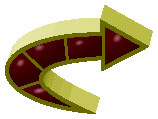  Войска 2-го БЕЛОРУССКОГО фронта, развивая наступление, 30 апреля овладели городами ГРАЙФСВАЛЬД, ТРЕПТОВ, НОЙШТРЕЛИТЦ, ФЮРСТЕНБЕРГ, ГРАНЗЕЕ — важными узлами дорог в северо-западной части Померании и в Мекленбурге, а также заняли города ЛАССАН, ВОЛЬГАСТ, РАЙНСБЕРГ и крупные населённые пункты ХАНСХАГЕН, ЦЮССОВ, ГЮТЦКОВ, ЯРМЕН, БАРТОВ, БУРОВ, ЗАРОВ, ВОЛЬДЕ, ПЕНЦЛИН, ШТРЕЛИТЦ, МЕНЦ, ГРОСС ВОЛЬТЕРСДОРФ, ДОЛГОВ. В боях за 29 апреля войска фронта взяли в плен более 1.500 немецких солдат и офицеров и захватили 27 самолётов и 55 полевых орудий.Севернее БЕРЛИНА войска 1-го БЕЛОРУССКОГО фронта с боями заняли город ЦЕДЕНИК и крупные населённые пункты КЛАЙН-МУТЦ, БЕРГСДОРФ, ФАЛЬКЕНТАЛЬ, ГУТЕН ГЕРМЕНДОРФ, ЛЕВЕНБЕРГ, ГРЮНЕБЕРГ, ТЕШЕНДОРФ, НАССЕНХАЙДЕ. В БЕРЛИНЕ войска фронта, продолжая вести уличные бои в центре города, овладели зданием германского рейхстага, на котором водрузили знамя победы. Нашими войсками также заняты главный почтамт, министерство внутренних дел и до 200 кварталов в центральной части города. В боях за 29 апреля в БЕРЛИНЕ войска фронта взяли в плен более 9.000 немецких солдат и офицеров.Войска 1-го УКРАИНСКОГО фронта продолжали вести уличные бои в юго-западной части БЕРЛИНА и заняли ряд кварталов в городском районе ВИЛЬМЕРСДОРФ и железнодорожную станцию ВЕСТКРОЙЦ.Юго-восточнее БЕРЛИНА наши войска уничтожали остатки окружённой группы немецких войск в лесах западнее населённого пункта ВЕНДИШ-БУХГОЛЬЦ.Войска 4-го УКРАИНСКОГО фронта 30 апреля штурмом овладели городом МОРАВ-СКА ОСТРАВА — крупным промышленным центром и мощным опорным пунктом обороны немцев в Чехословакии.Одновременно войска фронта овладели городом ЖИЛИНА — важным узлом дорог в полосе Западных Карпат.Восточнее города БРНО войска 2-го УКРАИНСКОГО фронта, продолжая наступление, с боями заняли крупные населённые пункты БУХЛОВИЦЕ, СТУПАВА, КОРИЧА-НЫ, НЕМОТИЦЕ, МИЛОНЫЦЕ, ШВАБЕРИЦЕ, ИВАНОВИЦЕ, ДЕДИЦЕ.На других участках фронта — бои местного значения и поиски разведчиков.Войска 2-го Белорусского фронта продолжали наступление. Советская пехота, поддержанная танками и самоходными орудиями, переправилась в районе порода Анклам через реку Пеене. Всю ночь шли бои по преодолению вражеского рубежа обороны. Рано утром наши войска сломили сопротивление немцев. Развивая стремительное наступление, советские части продвинулись вперёд на 30 километров и заняли город и порт Грайфсвальд — опорный пункт обороны немцев и важный узел путей сообщения. Другие наши части вели бои на подступах к городу Нойштрелитц. Противник перебросил в этот район танки и мотопехоту и сильными контратаками пытался задержать наши войска в лесах восточнее города. Немцы устроили на всех дорогах завалы и минировали их. Советские автоматчики, миномётчики и артиллеристы выбили гитлеровцев из лесного массива и ворвались с юга и юго-востока в город Нойштрелитц. Тем временем наши сапёры расчистили дорогу танкам. Совместным ударом пехоты и танков противник был выбит из города Нойштрелиц. В боях в этом районе уничтожено до 2 тысяч немецких солдат и офицеров. Наши лётчики в воздушных боях за день сбили 22 самолёта и один аэростат противника. Кроме того, на одном из аэродромов сожжено семь немецких самолётов.Войска 1-го Белорусского фронта продолжали веста бои на улицах Берлина. Противник, зажатый в центральных кварталах города, упорно сопротивляется. Гитлеровцы ведут сильный огонь по перекрёсткам улиц и домам, уничтожая при этом мирное население города. Наши части, овладевшие вчера городским районом Моабит, переправились через реку Шпрее в восточной части парка Тиргартен и заняли здание министерства внутренних дел. Немцы предприняли отчаянную попытку восстановить положение. Наши пехотинцы в ближнем бою разгромили противника, достигли Цельтен аллее, а затем предприняли штурм здания германского рейхстага с запада. Одновременно наши части, вышедшие на набережную Рейхстагс-Уфер, ворвались в рейхстаг с севера. Бои продолжались, не стихая, всю ночь. Сегодня в четырнадцать часов советские бойцы овладели зданием немецкого рейхстага и водрузили на нём знамя победы.Юго-восточнее Берлина окружённая группа немецких войск предприняла ещё одну попытку прорвать железное кольцо советских войск. Пехота противника шла в атаку колоннами. Советские артиллеристы и пулеметчики обрушили на немцев шквал огня. Стреляя по сплошным колоннам гитлеровцев, наши пулемётчики нанесли противнику очень большие потери. Только одно наше соединение уничтожило более 5 тысяч немецких солдат и офицеров. Захвачено огромное количество орудий, миномётов, пулеметов, автомашин и другое военное имущество.Войска 4-го Украинского фронта штурмом овладели городом Моравска Острава. Противник упорно оборонял подступы к городу — важному узлу обороны и крупнейшей промышленной базе, снабжавшей немецкую армию водружением, боеприпасами и военным снаряжением. На подступах к Моравской Остраве немцы создали полосу обороны глубиной до 30 километров. Три оборонительных рубежа, состоящих из траншей, дотов, бронеплощадок для артиллерии и пулемётов, противотанковых рвов и широких минных полей, прикрывали город с трёх сторон. Советские части, взламывая вражескую оборону, настойчиво продвигались вперёд и перерезали дороги, идущие от Моравской Остравы на запад и юго-запад. Развивая успех, наши войска переправились через реку Одра и в результате умело проведённого штурма сегодня овладели городом. Захвачено много пленных и трофеев.Корабли Краснознамённого Балтийского флота потопили в южной части Балтийского моря транспорт противника водоизмещением в 6 тысяч тонн. Авиацией флота потоплена немецкая подводная лодка.29 апреля 1945 года. 1408 - день войны. Войска 2-го БЕЛОРУССКОГО фронта, продолжая наступление, 29 апреля овладели городами и важными узлами дорог АНКЛАМ, ФРИДЛАНД, НОЙБРАНДЕНБУРГ, ЛИХЕН и вступили на территорию провинции МЕКЛЕНБУРГ, а также заняли крупные населённые пункты ЮКЕРМЮНДЕ, МЕНКЕБУДЕ, РОЗЕНХАГЕН, ДУХЕРОВ, ПУТЦАР, ШЕНБЕК, ВОЛЬДЕГК, КЕЛЬПИН, БУРГ-ШТАРГАРД, ГРАМЕЛОВ, ГАНДЕНИТЦ, ХАММЕЛЬШПРИНГ. В боях за 28 апреля войска фронта взяли в плен до 2.000 немецких солдат и офицеров и захватили 106 полевых орудий.Войска 1-го БЕЛОРУССКОГО фронта, продолжая вести уличные бои в БЕРЛИНЕ, овладели городским районом МОАБИТ, Ангальтсним вокзалом и заняли 177 кварталов в центральной части города. Севернее БЕРЛИНА войска фронта с боями заняли крупные населённые пункты ИОХИМСТАЛЬ, ГРОСС-ДЕЛЛЬН, ГРОСС-ШЕНЕБЕК, КЛАНДОРФ, МАРИЕНВЕРДЕР, ВЕЗЕНДОРФ, ЛИБЕНТАЛЬ, ХАММЕР, ЛИБЕНВАЛЬДЕ. В боях за 28 апреля в БЕРЛИНЕ войска фронта взяли в плен более 6.000 немецких солдат и офицеров и захватили следующие трофеи: самолётов—83, полевых орудий — 150, пулемётов — 480, автомашин — 2.500, паровозов — 139, железнодорожных вагонов — 3.090, складов с военным имуществом — 30.Войска 1-го УКРАИНСКОГО фронта вели уличные бои в юго-западной части БЕРЛИНА и заняли южную часть городского района ВИЛЬМЕРСДОРФ до Берлинер штрассе, железнодорожные станции на окружной железной дороге — ГОГЕНЦОЛЛЕРНДАММ, ХАЛЕНЗЕЕ. В боях за 28 апреля в этом районе войска фронта взяли в плен свыше 5.000 немецких солдат и офицеров.Юго-восточнее БЕРЛИНА, в районе населённого пункта ВЕНДИШ-БУХГОЛЬЦ, войска 1-го БЕЛОРУССКОГО и 1-го УКРАИНСКОГО фронтов завершали ликвидацию окружённой группы немецких войск. В боях за 28 и 29 апреля в этом районе наши войска взяли в плен более 40.000 немецких солдат и офицеров, из них свыше 34.000 взяты войсками 1-го БЕЛОРУССКОГО фронта.На территории Чехословакии восточнее города БРНО войска 2-го УКРАИНСКОГО фронта, продолжая наступление, с боями заняли крупные населённые пункты БОРШИЦЕ, ОСВЬЕТЫМАНЫ, ВРЖЕСОВИЦЕ, НЕХВАЛИН, ЛОВЧИЦЕ, ЖДЯНИЦЕ, БУЧОВИЦЕ, ОРЛОВИЦЕ, МОРАВСКИ ПРУСЫ, ДРНОВИЦЕ.На других участках фронта — существенных изменений не произошло.Войска 2-го Белорусского фронта продолжали наступление. Советские части, быстро продвигаясь вперёд, обходят вражеские опорные пункты, а затем мощными ударами вынуждают гитлеровцев оставлять одну позицию за другой. Наши войска, продвигающиеся вдоль Штеттинской гавани, преодолевая сопротивление противника и инженерно-минные заграждения на лесных дорогах, вышли к городу Анклам. Вражеский гарнизон упорно сопротивлялся, но был разгромлен. К западу от порода Пренцлау вчера завязались бои в полосе озёр. Немцы сильно укрепили проходы между озёрами и сосредоточили здесь много огневых средств. Наши пехотные и танковые части взломали вражескую оборону и, стремительно продвинувшись на северо-запад, в ночном бою овладели крупным населённым пунктом и железнодорожной станцией Вольдегк. Развивая успех, войска фронта продвинулись вперёд на 20 километров и штурмом заняли город Нойбранденбург — сильный опорный пункт обороны немцев у озера Толлензе-вее. Нойбранденбург является важным узлом путей сообщений. К нему сходятся шесть железных и несколько шоссейных дорог.В ходе боёв противник несёт тяжёлые потери. Пленные сообщают, что немецкая моторизованная дивизия «Остзее» в последних боях потеряла убитыми и пленными 80 процентов своего личного состава. 27-й артиллерийский полк и 3-й артиллерийский полк резерва главного командования потеряли всю свою материальную часть.В районе Штаргарда приземлился немецкий самолёт «Мессершмитт-110». Немецкий лётчик добровольно сдался в плен.Войска 1-го Белорусского фронта продолжали бои на улицах Берлина. Немецкие войска, зажатые в центральных районах германской столицы, оказывают отчаянное сопротивление. Советские части вчера прорвались по северному берегу реки Шпрее в городской район Моабит. Очищая на своём пути кварталы, прилегающие к улице Альт Моабит, наши бойцы вышли к известной Моабитской тюрьме и штурмом овладели ею. Отряды противника пытались удержать позиции у Лертерской товарной станции и на территории фотохимического завода. Сильными ударами гитлеровцы были прижаты к Шпрее и уничтожены. Очищая одну за другой улицы Моабита, наши войска заняли 14 заводов и освободили 12 тысяч военнопленных различных национальностей. Советские танкисты и пехотинцы, прорвавшиеся к центру города с юго-востока, в ходе ожесточённых боёв очищают от противника квартал за кварталом. Наши штурмовые группы блокируют станции метрополитена и укреплённые здания и уничижают засев-ших в них гитлеровцев. В результате упорных боёв занят Ангальтский вокзал. В течение дня уничтожено более 8 тысяч немецких солдат и офицеров.Войска 1-го Украинского фронта вели уличные бои в юго-западной части Берлина. Противник оказывал сопротивление, опираясь на оборонительные укрепления, построенные вдоль окружной железной дороги. Советские части при поддержке артиллерии прорвали вражескую оборону и заняли железнодорожные станции Гогенцоллерндамм и Халензее. Немцы пытались закрепиться в районе Гинденбург-парка. Однако наши бойцы преодолели многочисленные баррикады, сооружённые из брусчатки разобранных мостовых, очистили парк от противника и ведут бои в районе Берлинер-штрассе. Ожесточённые бои продолжались в городском районе Шенеберг. Нашими войсками занято здание ратуши, несколько станций метрополитена, трамвайный парк и казармы. Захвачены большие трофеи, в числе которых 150 полевых орудий.Юго-восточнее Берлина войска 1-го Белорусского и 1-го Украинского фронтов завершали ликвидацию окружённой группы войск противника. Немцы, прикрываясь с востока цепью озёр, пытались прорваться в западном направлении. Только на одном участке они предприняли двенадцать контратак. Гитлеровцы потеряли убитыми свыше 4.000 солдат и офицеров, но успеха не добились. На других участках все вражеские контратаки также были успешно отражены мощным огнём советской артиллерии, миномётов и ударами танков и пехоты. Сжимая кольцо окружения, наши войска загнали немцев на узкий участок. Деморализованные группы противника складывают оружие и сдаются в плен.Авиацией Краснознамённого Балтийского флота в южной части Балтийского моря потоплен немецкий транспорт. Прямым попаданием бомб повреждены два транспорта противника.28 апреля 1945 года. 1407 - день войны. Войска 2-го БЕЛОРУССКОГО фронта 28 апреля с боями овладели городами ЭГГЕ-ЗИН, ТОРГЕЛОВ, ПАЗЕВАЛЬК, ШТРАСБУРГ, ТЕМПЛИН—важными опорными пунктами обороны немцев в западной Померании, а также заняли крупные населённые пункты РИТ, ЛУКОВ, ГАММЕР, ВАЛЬДЕСХЕЗ, БЛЮМЕНХАГЕН, ГЮТЕРБЕРГ, ТАШЕН-БЕРГ, КРААТЦ, ПАРМЕН, ВЕГГУН, БОЙЦЕНБУРГ, ХАРДЕНБЕК, ХАСЛЕНБЕН, ГЕРС-ВАЛЬДЕ, РИНГЕНВАЛЬДЕ, ФРИДРИХСВАЛЬДЕ. В боях за 27 апреля войска фронта взяли в плен более 1.000 немецких солдат и офицеров и захватили на аэродромах 70 самолётов противника.Войска 1-го БЕЛОРУССКОГО фронта продолжали вести уличные бои в БЕРЛИНЕ и заняли северо-западную часть городского района ШАРЛОТТЕНБУРГ до Бисмарк штрассе, западную половину городского района МОАБИТ и восточную часть городского района ШЕНЕБЕРГ. В боях за 27 апреля в БЕРЛИНЕ войска фронта взяли в плен свыше 9.000 немецких солдат и офицеров и захватили более 100 полевых орудий, 135 пулемётов, 1.800 автомашин и 50 складов с различным военным имуществом.Войска 1-го УКРАИНСКОГО фронта вели уличные бои в юго-западной части БЕРЛИНА и заняли городские районы ФРИДЕНАУ, ГРУНЕВАЛЬД и РУЛЕБЕН, соединившись в этом районе с войсками 1-го Белорусского фронта, занявшими СИМЕНСШТАДТ.Юго-восточнее БЕРЛИНА в лесисто-озёрном районе войска 1-го БЕЛОРУССКОГО и 1-го УКРАИНСКОГО фронтов окружили значительную группу немецких войск и вели бои по её уничтожению.На территории ЧЕХОСЛОВАКИИ, восточнее и юго-восточнее города БРНО, войска 2-го УКРАИНСКОГО фронта, продолжая наступление, с боями заняли населённые пункты ПОПОВИЦЕ, КУНОВИЦЕ, ЖЕРАВИЦЕ, КИЕВ, ЖАРОШИЦЕ, РАШОВИЦЕ, ЛЕТОНИЦЕ, КОЗЛАНЫ, БОГДАЛИЦЕ, НЭМОЯНЫ, ТАБРОВАНИ.На других участках фронта существенных изменений не произошло.Налёты нашей авиации на Свинемюнде и ШтральзундВ ночь на 28 апреля наши тяжёлые бомбардировщики нанесли удары по военным объектам немцев в портах Свинемюнде и Штральзунде.В результате бомбардировки в Свинемюнде на территории судостроительных верфей, железнодорожного узла и в порту возникло 18 пожаров, сопровождавшихся сильными взрывами.В Штральзунде бомбардировкой вызваны большие пожары.Войска 2-го Белорусского фронта продолжали наступление. Наши части, наступающие вдоль Штеттинской гавани на северо-запад, очистили от противника лесные массивы и овладели городами Эггезин и Торгелов. Другие советские части, с боями продвигаясь вперёд, вышли к городу Пазевальк — важному опорному пункту обороны немцев на реке Юкер. Гитлеровцы закрепились на подступах к городу и оказывали упорное сопротивление. Советские артиллеристы и танкисты подавили вражеские огневые точки. Ночью наши бойцы ворвались на улицы города и разгромили немецкий гарнизон. Развивая успех, советские части переправились через реку Юкер и выбили немцев из оборонительного рубежа, построенного на её западном берегу. Во второй половине дня нашими войсками занят город и узел шоссейных дорог Штрасбург, находящийся в 15 километрах к западу от Пазевалька. В другом районе советские кавалерийские части, совершив рейд по труднопроходимой местности, настигли и разгромили несколько вражеских колонн. Отступая под ударами наших войск, противник взрывает мосты, минирует дороги и объезды. Захвачено у немцев 44 орудия, несколько паровозов и много железнодорожных вагонов. В одном из лагерей наши бойцы освободили военнопленных различных национальностей.Войска 1-го Белорусского фронта продолжали вести уличные бои в Берлине. Советские пехотинцы и танкисты переправились через реку Шпрее и ворвались в один из центральных районов германской столицы — Шарлоттенбург. Преодолевая упорное сопротивление противника, наши стрелки и автоматчики выбивают гитлеровцев из подвалов домов и станций метрополитена. Сапёры под огнем противника разбирают завалы и баррикады. Артиллеристы, действующие в составе штурмовых групп, разрушают укрепления и уничтожают вражеские огневые точки. Нашими войсками заняты казармы зенитного полка, водопроводная станция и товарная железнодорожная станция Вестенд. Другие советские части переправились через канал Фербиндунгс и ведут бои в городском районе Моабит. Штурмом занят завод Электрического Общества и электрозавод «Леве», превращенные немцами в сильно укреплённые узлы сопротивления. За день боёв в Берлине войска фронта уничтожили свыше 6 тысяч солдат и офицеров противника.Войска 1-го Украинского фронта вели уличные бои в юго-западных районах Берлина. Наши танкисты и пехотинцы прорвались между озёрами Крумме-Ланке и Груневальд-Зее к железной дороге и автостраде Берлин — Потсдам. Взломав немецкую оборону в районе этих дорог, наши войска вышли в городской район Берлина — Рулебен и соединились с войсками 1-го Белорусского фронта. Развернувшись фронтом на восток, советские бойцы разгромили ненцев, оборонявших сортировочную станцию метрополитена. Заняты площадь «Адольф Гитлер», пять станций метро и другие опорные пункты гитлеровцев. В ходе боёв очищены от войск противника городские районы Груневальд и Фриденау. Овладев этими районами, наши войска штурмом прорвали полосу обороны немцев, проходившую вдоль окружной железной дороги, и завязали бои на улицах района Вильмерсдорф.Наша авиация прикрывает наземные войска от нападений самолётов противника. Четыре истребителя майора Лебедева вступили в бой с четырьмя немецкими истребителями и сбили 3 самолёта противника. Два из них сбил майор Лебедев. Четвёрка истребителей старшего лейтенанта Коняева атаковала над Берлином 8 вражеских истребителей. Немцы уклонились от боя. Преследуя врага, советские лётчики сбили четыре самолёта противника. Группа истребителей подполковника Ерёмина, патрулируя над Берлином, встретила 18 вражеских самолётов. Вступив в бой, наши летчики сбили 4 немецких самолёта.Юго-восточнее Берлина войска 1-го Белорусского и 1-го Украинского фронтов вели бои по ликвидации окружённой группы немецких войск. Крупные силы пехоты и танков противника предприняли отчаянную попытку пробиться на юго-запад. Наши войска отбили контратаки гитлеровцев и нанесли им удар во фланг. В результате ожесточённых боёв в лесу немецкие части, пытавшиеся вырваться из «котла», разгромлены. Места боёв усеяны тысячами трупов гитлеровцев. За два дня в этом районе сожжено и подбито более 120 немецких танков и самоходных орудий. Попытки немцев прорваться в западном направлении также не имели успеха. Наши войска всё теснее сжимают кольцо окружения и наносят противнику один удар за другим.27 апреля 1945 года. 1406 - день войны. В течение 27 апреля юго-западнее города ПИЛЛАУ войска 3-го БЕЛОРУССКОГО фронта, продолжая наступление на косе ФРИШ-НЕРУНГ, продвинулись вперёд до 10 километров. В боях за 26 апреля в этом районе войска фронта взяли в плен более 3.000 немецких солдат и офицеров.Войска 2-го БЕЛОРУССКОГО фронта, развивая наступление, 27 апреля овладели городами ПРЕНЦЛАУ, АНГЕРМЮНДЕ — важными опорными пунктами обороны немцев в западной Померании, а также заняли город ПЕЛИТЦ и крупные населённые пункты ЯСЕНИТЦ, ХАММЕР, ШТОЛЬЦЕНБУРГ, ПАМПОВ, МЕВЕГЕН, БООК, ЛЕКНИТЦ, БЕРГХОЛЬЦ, БРЮССОВ, ФАРЕНВАЛЬДЕ, КЛОКОВ, БЕРТИКОВ, ГРАМЦОВ, ПАССОВ, ХОЭН ЛАНДИН.Войска 1-го БЕЛОРУССКОГО фронта, продолжая наступление, 27 апреля овладели городами РАТЕНОВ, ШПАНДАУ, ПОТСДАМ — важными узлами дорог и мощными опорными пунктами обороны немцев в центральной Германии. Одновременно войска фронта продолжали уличные бои в БЕРЛИНЕ и заняли городские районы НЕЙКЕЛЛЬН, ТЕМПЕЛЬХОФ и аэропорт ТЕМПЕЛЬХОФ. В боях за 26 апреля в Берлине войска фронта взяли в плен более 8.500 немецких солдат и офицеров и захватили следующие трофеи: самолётов — 26, танков — 200, полевых орудий — 290.Войска 1-го УКРАИНСКОГО фронта и союзные нам англо-американские войска ударом с востока и запада рассекли фронт немецких войск и 25 апреля в 13 часов-30 минут соединились в центре Германии в районе города ТОРГАУ. Тем самым немецкие войска, находящиеся в северной Германии, отрезаны от немецких войск в южных районах Германии.27 апреля войска фронта с боем овладели городом ВИТТЕНБЕРГ — важным опорным пунктом обороны немцев на реке ЭЛЬБА и продолжали вести уличные бои в юго-западной части БЕРЛИНА, где заняли городские районы ШТЕГЛИЦ и ШМАРГЕНДОРФ. В боях за 26 апреля войска фронта взяли в плен свыше 3.000 немецких солдат и офицеров и захватили 85 самолётов противника.На территории Чехословакии войска 2-го УКРАИНСКОГО фронта овладели городами УГЕРСКИ БРОД и УГЕРСКИ ОСТРОГ, а также заняли населённые пункты СУХА ЛОЗ, ХАВРЖИЦЕ, ВЛЧНОВ, ГЛУК и БЛАТНИЦЕ.На других участках фронта существенных изменений не произошло.Налёты нашей авиации на Свинемюнде и ГрайфсвальдВ ночь на 27 апреля наши тяжёлые бомбардировщики нанесли удары по военным объектам немцев в портах Свинемюнде и Грайфсвальде.В результате бомбардировки в Свинемюнде на территории судостроительной верфи и в порту возникло более 20 пожаров, сопровождавшихся сильными взрывами. Отмечены прямые попадания бомб в два немецких транспорта, стоявших у причалов. В Грайфсвальде бомбардировкой вызваны большие пожары.Войска 2-го Белорусского фронта развивали наступление. Противник подтянул свежие силы, в том числе части морской пехоты, и пытался задержать советские войска на урочище Рандов-Брух. Немцы взорвали все переправы через болота урочища и, опираясь на заранее подготовленный оборонительный рубеж, оказывали упорное сопротивление. Наши части переправились через Рандов-Брух и сломили вражеское сопротивление. Советские подвижные соединения с боями продвинулись вперёд на 20 километров и штурмом заняли город Пренцлау — важный узел железных и шоссейных дорог. Другие наши части овладели городом Ангермюнде— сильно укреплённым опорным пунктом обороны немцев. К Ангермюнде сходятся пять железных и несколько шоссейных дорог. Нашими войсками захвачены 57 орудий и другие трофеи. Взято в плен более 600 немецких солдат и офицеров.Войска 1-го Белорусского фронта продолжали наступление. Наши части, продвигаясь вперёд, ворвались на улицы города Ратенов, расположенного в 60 километрах западнее Берлина. Укрепившиеся в каменных зданиях немцы упорно сопротивлялись. Советские кавалеристы обошли Ратенов с юга и в результате стремительного удара овладели городом. Наши войска, наступающие на Берлин с запада, с боями вступили в город Шпандау и прижали немцев к реке Хавель. Одновременно советские артиллеристы из северо-западных районов Берлина нанести огневой удар противнику с фланга и тыла. После непродолжительного, но ожесточённого боя наши войска разгромили вражеский гарнизон и овладели городом Шпандау. Захвачено 200 орудий и много других трофеев. Ожесточённые бои произошли за Потсдам. Закрепившись у канала и в полосе озёр, прикрывающих город с севера, противник оказывал отчаянное сопротивление. Советские танкисты и пехотинцы переправились через канал и в результате уличных боёв овладели городом Потсдам. Потсдам — бывшая резиденция королей Пруссии.В Берлине наши танки и пехота переправились через каналы Ландвер и Тельтов и ворвались на улицы городского района Нейкелльн. Немцы оборонялись у железнодорожной станции, превращенной в узел сопротивления. Советские бойцы, наступающие с востока, продвинулись в район кладбища Св. Фомы и ударом с тыла опрокинули противника. Преодолевая огневое сопротивление и отбивая вражеские контратаки, наши войска очистили от немцев городской район Темпельхоф и овладели аэропортом Темпельхоф. Заняты широковещательная радиостанция, здание Рейхсбанка, авиасборочный завод, электрокабельный завод и другие предприятия. В ходе уличных боёв в Берлине за день уничтожено свыше 8 тысяч немецких солдат и офицеров.Войска 1-го Украинского фронта продолжали наступление. Советские пехотинцы, продвигаясь вперёд, вышли к восточным окраинам города Виттенберга — сильного опорного пункта обороны немцев на реке Эльба. Завязались ожесточённые бои, неоднократно переходившие в рукопашные схватки. Истребив на подступах к городу до батальона гитлеровцев, наши бойцы ворвались на улицы Виттенберга. Другие наши части обошли город с севера. Ударами с двух сторон немецкий гарнизон был прижат к Эльбе и разгромлен. Часть немецких солдат прекратила сопротивление и сдалась в плен.Советские кавалеристы захватили на одном из аэродромов 85 немецких самолётов.Корабли Краснознамённого Балтийского флота потопили в Балтийском море транспорт водоизмещением в 7 тысяч тонн и две быстроходные десантные баржи противника.Авиацией флота в южной части Балтийского моря потоплены транспорт водоизмещением в 3 тысячи тонн, шесть быстроходных десантных барж и девять немецких катеров.26 апреля 1945 года. 1405 - день войны. В течение 26 апреля юго-западнее города ПИЛЛАУ войска 3-го БЕЛОРУССКОГО фронта форсировали канал, соединяющий Балтийское море с заливом ФРИШ-ГАФ, и развивали наступление по косе ФРИШ-НЕРУНГ.Войска 2-го БЕЛОРУССКОГО фронта форсировали восточный и западный ОДЕР южнее ШТЕТТИНА, прорвали сильно укреплённую оборону немцев на западном берегу ОДЕРА и продвинулись вперёд на 30 километров. В ходе боёв войска фронта овладели главным городом Померании и крупным морским портом ШТЕТТИН, а также заняли города ГАРТЦ, ПЕНКУН, НАЗЕКОВ, ШВЕДТ. крупные населённые пункты ШТЕВЕН, ШВЕННЕНЦ, ГЛАЗОВ, БАГЕМЮЛЬ, ФРИДЕФЕЛЬД, ГРЮНЦ, ВАРТИН, БЛЮМБЕРГ, ШТЕНДЕЛЛЬ, ФИРРАДЕН и форсировали канал РАНДОВ.Войска 1-го БЕЛОРУССКОГО фронта продолжали вести упорные уличные бои в БЕРЛИНЕ и овладели городскими районами ГАРТЕНШТАДТ, СИМЕНСШТАДТ и в восточной части города заняли Герлицкий вокзал. Северо-восточнее БЕРЛИНА войска фронта заняли крупные населённые пункты ФИНОВ, ФИНОВФУРТ, МАРИЕНВЕРДЕР. Западнее и юго-западнее ФРАННФУРТА-на-ОДЕРЕ войска фронта с боями заняли города КЕНИГС-ВУСТЕРХАУЗЕН, НОЙЕ-МЮЛЕ, ШТОРКОВ, БЕЕСКОВ, ЛИБЕРОЗЕ и крупные населённые пункты ЗЕНЦИГ, ГУССОВ, ГРОСС-ШАУЭН, ДАМСДОРФ, ХЕРЦБЕРГ, ГЕРС-ДОРФ, ШТРЕММЕН, ТРЕБАЧ, МИТВЕЙДЕ, ГРОСС-ЛЕЙТЕН, МОХОВ. В боях за 25 апреля войска фронта взяли в плен более 2.000 немецких солдат и офицеров и захватили следующие трофеи: самолётов — 70, танков и самоходных орудий — 30, полевых орудий — 248, автомашин —1.467, паровозов — 53, железнодорожных вагонов — 3.404.Войска 1-го УКРАИНСКОГО фронта продолжали вести уличные бои в юго-западной части БЕРЛИНА и заняли городской район ДАЛЕМ. На западном берегу реки ЭЛЬБЫ войска фронта заняли города ТОРГАУ и СТРЕЛА. В районе БАУЦЕНА войска фронта продолжали отбивать контратаки крупных сил пехоты и танков противника. В боях за 25 апреля войска фронта взяли в плен 1.500 немецких солдат и офицеров и захватили 238 танков и самоходных орудий и 236 полевых орудий.В БРЕСЛАУ наши войска вели уличные бои в западной части города, где заняли 26 кварталов, несколько заводских районов и большую часть арсенала, в котором захватили 110 орудий.Войска 2-го УКРАИНСКОГО фронта, продолжая наступление, 26 апреля в результате умелого обходного манёвра и атаки с фронта овладели крупным промышленным центром Чехословакии городом БРНО (БРЮН) — важным узлом дорог и мощным опорным пунктом обороны немцев, а также с боями заняли на территории Чехословакии более 30 населённых пунктов, в том числе ВЕЛЕШОВИЦЕ, ЕЗЕРА, МОКРА, МАЛОМЕРЖИЦЕ, ОБРЖАНЫ, КОГОУТОВИЦЕ, ЖЕБЕТИН.На других участках фронта — бои местного значения и поиски разведчиков.Войска 2-го Белорусского фронта, расположенные на восточном берегу реки Одер, южнее Штеттина, перешли в наступление. Советским бойцам предстояла труднейшая задача — форсировать восточный и западный Одер и находящуюся между ними заболоченную пойму шириною от 2 до 4 километров. При поддержке авиации и артиллерии наши подразделения, прикрываясь дымовой завесой, переправились на паромах и лодках через восточный Одер. Сапёры быстро навели переправы и проложили настильные дороги через болота. Затем советские пехотинцы форсировали западный Одер и завязали бои за расширение плацдарма на его левом берегу. Немцы, опираясь на мощные оборонительные укрепления, оказывали упорное сопротивление. Они много раз переходили в контратаки, пытаясь любой ценой отбросить наши войска. Вражеские лётчики сбросили в Одер сотни плавучих мин, стараясь взорвать наведённые мосты. Вылавливая немецкие мины или расстреливая их в воде, советские сапёры предотвратили эту угрозу. Группы немецких диверсантов в водолазных костюмах пытались подобраться к мостам и взорвать их. Гитлеровские лазутчики были своевременно обнаружены и обезврежены. Сосредоточив на западном берегу Одера крупные силы, наши войска перешли в наступление и прорвали сильно укреплённую оборону немцев. Противник спешно перебросил в район боёв свежие резервы, но не смог сдержать стремительного натиска советских частей. Развивая успех, сегодня войска фронта овладели главным городом Померании — Штеттин. В ходе боёв только на подступах к городу уничтожено более 3 тысяч немецких солдат и офицеров.Штеттин — третий по значению морской порт Германии и крупный промышленный центр. В нём имеются большие судостроительные верфи, автомобильные, металлургические и машиностроительные заводы. Войска 1-го Белорусского фронта продолжали успешное наступление. В северных районах Берлина советские пехотинцы и танкисты очистили от гитлеровцев Тегельский лес, заняли военные казармы и на широком фронте вышли на северный берег канала Берлин — Шпандауер Шиффартс. Мощными ударами советские артиллеристы и лётчики подавили немецкие батареи, установленные в Фолькс парке на южном берегу канала. Под прикрытием артиллерийского огня наши войска переправились через канал и завязали бои в заводском районе Сименсштадт. Немцы, засевшие в полуразрушенных зданиях заводов Сименса, оказывали отчаянное сопротивление. Наши штурмовые группы заняли завод распределительных устройств, завод динамомашин и ряд других предприятий. К исходу дня советские части овладели районом Сименсштадт и вышли к реке Шпрее. В восточной части Берлина войска фронта, расширяя плацдарм за рекой Шпрее, сломили упорное сопротивление противника и овладели Герлицким вокзалом и товарной станцией.Наша авиация наносила удары по войскам и военным объектам противника. В воздушных боях за день и огнём зенитной артиллерии сбито 29 немецких самолётов.Войска 1-го Украинского фронта вели уличные бои в юго-западной части Берлина. Наша пехота днём и ночью штурмует кварталы города, выбивая немцев из укрытий. Пехотинцев активно поддерживают артиллерия и танки, подавляя огневые точки и разрушая узлы вражеского сопротивления. Советские части ворвались на улицы городского района Далем и после упорного боя овладели территорией Ботанического сада, шестью станциями метрополитена и казармами артиллерийского полка. К исходу дня район Далем был полностью очищен от войск противника. На одном участке немцы предприняли контратаку, но, потеряв сотни солдат и офицеров убитыми, поспешно отступили.Советские лётчики в воздушных боях сбили 22 немецких истребителя.Войска 2-го Украинского фронта продолжали наступление. Советские части прорвали долговременную оборону немцев и ворвались на восточные окраины города Брно. Тем временем другие наши части, обходя Брно с запада, отрезали вражескому гарнизону все пути отхода и ворвались в город с северо-запада. Завязались ожесточённые уличные бои. Советские штурмовые группы, усиленные орудиями и танками, настойчиво продвигались вперёд, очищая от гитлеровцев квартал за кварталом. Противник безуспешно пытался с запада пробиться на помощь к своему гарнизону. После упорных боёв наши войска сегодня днём разгромили немецкий гарнизон и овладели Брно — вторым после Праги городом Чехословакии. Захвачены большие трофеи и много пленных.25 апреля 1945 года. 1404 - день войны. Войска 3-го БЕЛОРУССКОГО фронта 25 апреля овладели последним опорным пунктом обороны немцев на Земландском полуострове городом и крепостью ПИЛЛАУ — крупным портом и военно-морской базой немцев на Балтийском море, а также заняли населённые пункты ЛОХШТАДТ, НОЙХОЙЗЕР, ХИММЕЛЬРАЙХ, ПЛАНТАГЕ, КАМСТИГАЛЛ.Войска 1-го БЕЛОРУССКОГО фронта перерезали все пути, идущие из БЕРЛИНА на запад, и 25 апреля соединились северо-западнее ПОТСДАМА с войсками 1-го УКРАИНСКОГО фронта, завершив, таким образом, полное окружение БЕРЛИНА.В ходе боёв войска 1-го БЕЛОРУССКОГО фронта овладели городами ЭЛЬШТАЛЬ, РОРБЕК, МАРКВАРДТ и заняли пригороды БЕРЛИНА: ФАЛЬКЕНЗЕЕ, ФАЛЬКЕНХАГЕН, ЛАГЕРДЕБЕРИЦ. Одновременно войска фронта продолжали вести уличные бои в северной, восточной и юго-восточной части БЕРЛИНА, заняв при этом городские районы ТРЕПТОВ и БРИЦ. Юго-западнее ФРАНКФУРТА-на-ОДЕРЕ войска фронта с боем заняли города МЮЛЛЬРОЗЕ и ФРИДЛАНД. В боях за 24 апреля войска фронта взяли в плен более 3.500 немецких солдат и офицеров и захватили следующие трофеи: самолётов — 297, полевых орудий — 110, автомашин — 1.130, паровозов — 16, железнодорожных вагонов — 1.311.Войска 1-го УКРАИНСКОГО фронта с боями заняли город КЕТЦИН и в юго-западной части БЕРЛИНА городские районы ЛИХТЕРФЕЛЬДЕ, ЦЕЛЕНДОРФ. Севернее города КОТТБУС войска фронта заняли более 40 населённых пунктов, в том числе город ПЕЙТЦ и крупные населённые пункты ДИССЕН, БУРГ, КРАУСНИК, БРИЗЕН. Северо-западнее ДРЕЗДЕНА войска фронта форсировали реку ЭЛЬБА и на западном берегу реки заняли город РИЗА. В районе БАУЦЕН наши войска отбивали контратаки крупных сил пехоты и танков противника и нанесли ему большой урон. В боях за 24 апреля войска фронта взяли в плен более 3.000 немецких солдат и офицеров и захватили 22 самолёта и 70 полевых орудий.Западнее БЕРЛИНА войска 1-го Украинского фронта освободили из немецкого плена бывшего премьер-министра Французской республики ЭРРИО.На территории Чехословакии северо-западнее города ГОДОНИНА войска 2-го УКРАИНСКОГО фронта, продолжая наступление, заняли более 50 населённых пунктов и среди них МИЛЕШОВИЦЕ, ЛИНГАРТСКЕВАЖАНИ, БЛАЖОВИЦЕ, ТВАРОЖНА, ЛИШЕН, ЧЕРНОВИЦЕ, ПРЖИЗЖЕНИЦЕ, ОСТОПОВИЦЕ, ОМИЦЕ и завязали бой на окраинах города БРНО. На аэродроме юго-восточнее БРНО войска фронта захватили 18 самолётов противника.На других участках фронта — бои местного значения и поиски разведчиков.Войска 3-го Белорусского фронта сегодня овладели городом и крепостью Пиллау. Противник упорно защищал этот последний опорный пункт своей обороны на Земландском полуострове. Развивая наступление, советские части очистили от немцев лесной массив и достигли оборонительного рубежа, построенного в двух-трех километрах от Пиллау. Оборонительный рубеж состоял из противотанкового рва шириною в 6-8 метров и глубиною в 4 метра, нескольких линий траншей, проволочных заграждений и сплошных минных полей. Наши артиллеристы подвергли немецкие позиции ураганному обстрелу. Одновременно советские бомбардировщики и штурмовики нанесли мощные удары с воздуха по укреплениям противника. В результате ожесточенного боя наши войска прорвали вражескую оборону. Не давая гитлеровцам опомниться и организовать сопротивление, гвардейские пехотные и танковые части стремительными ударами с севера и востока ворвались в город Пиллау. Отборные немецкие подразделения засели в каменных домах и сопротивлялись с отчаянием людей, обреченных на гибель. Очищая от гитлеровцев квартал за кварталом, наши бойцы овладели приморской частью Пиллау. К исходу дня войска фронта подавили последние очаги вражеского сопротивления в казармах, в районе верфи и на железнодорожной станции. В боях за Пиллау немцы понесли огромные потери. Захвачено много трофеев и пленных.Войска 1-го Белорусского фронта развивали успешное наступление. Советские танкисты и пехотинцы овладели городом Науон, расположенным северо-западнее Берлина. Затем наши войска нанесли удар в южном направлении и, продвинувшись вперед на 20 километров, перерезали все пути, идущие из Берлина на запад. Сегодня войска 1-го Белорусского фронта соединились с наступающими с юга войсками 1-го Украинского фронта и полностью окружили Берлин.Уличные бои в Берлине не стихают ни днем, ни ночью. Противник бросил в бой различные специальные части и батальоны «фольксштурма». На ряде участков немцы предприняли яростные контратаки, но были отброшены с большими для них потерями. Советские танки и пехота, действующие в северных районах Берлина, ворвались в Тегельский лес и разгромили укрепившихся в нем гитлеровцев. В восточных и юго-восточных районах Берлина войска фронта вышли к реке Шпрее южнее Силезского вокзала. Ночью наши подразделения на подручных средствах переправились через Шпрее и завязали бои в городском районе Трептов. Гитлеровцы оказывали упорное сопротивление. Советские пехотинцы, действуя мелкими группами, дворами обошли вражеские узлы сопротивления и разгромили их. Другие наши части сломили сопротивление противника и прорвались в район Бриц. Оба эти района сегодня заняты нашими войсками. В боях за день уничтожено до 6 тысяч немецких солдат и офицеров.Наша авиация активно поддерживала действия наземных войск, наступающих в районе Берлина. Бомбо-штурмовыми ударами уничтожено много автомашин, взорвано 8 складов с боеприпасами, подавлен огонь 30 артиллерийских и минометных батарей. В воздушных боях сбито 35 немецких самолетов.Войска 1-го Украинского фронта продолжали успешное наступление. Наши пехотинцы и танкисты, с боями продвигаясь вперед, перерезали железнодорожные магистрали Берлин – Бельциг и Берлин – Магдебург. Преодолев сильно заболоченную местность, советские части с хода переправились через реку Хавель и овладели городом Кетцин. Пройдя с боями 25 километров, войска 1-го Украинского фронта сегодня северо-западнее Потсдама соединились с войсками 1-го Белорусского фронта и завершили полное окружение Берлина.В юго-западной части Берлина противник упорно оборонялся на рубеже судоходного канала Тельтов. Под прикрытием артиллерийского огня советские саперы быстро навели мосты, по которым переправились танки, артиллерия и пехота. Подавив вражеское сопротивление на северном берегу канала, наши войска ворвались на улицы городских районов Лихтерфельде и Целендорф. Советские части выбили гитлеровцев из военных казарм, электростанции, нефтесклада и овладели районами Лихтерфельде и Целендорф.В районе города Бауцен крупные силы пехоты и танков противника контратаковали наши войска. Завязались ожесточенные бои. Отражая вражеские контратаки, советские артиллеристы сожгли и подбили до 40 немецких танков и самоходных орудий. На подступах к нашим позициям осталось много вражеских трупов.Корабли Краснознаменного Балтийского флота потопили в южной части Балтийского моря немецкий транспорт водоизмещением в 10 тысяч тонн.Авиация флота потопила в Балтийском море четыре транспорта общим водоизмещением в 18 тысяч тонн, сторожевой корабль, быстроходную десантную баржу и три мотобота противника.24 апреля 1945 года. 1403 - день войны. В течение 24 апреля северо-западнее БЕРЛИНА войска 1-го БЕЛОРУССКОГО фронта, продолжая наступление, овладели городами КРЕММЕН, ФЛАТОВ, ВЕЛЬТЕН, НАУЕН. Юго-восточнее БЕРЛИНА войска фронта форсировали реку ДАМЕ и заняли пригороды АДЛЕРСХОФ, РУДОВ, АЛЬТ-ГЛИНИККЕ, БОНСДОРФ, где соединились с наступающими с юга войсками 1-го УКРАИНСКОГО фронта. Одновременно войска фронта вели уличные бои в северной и восточной части БЕРЛИНА, заняв при этом городские районы ТЕГЕЛЬ, ВИТЕНАУ, РЕЙНИКЕНДОРФ, Силезский вокзал и городские кварталы, расположенные севернее и восточнее Силезского вокзала. Южнее ФРАНКФУРТА-на-ОДЕРЕ войска фронта овладели городами ФЮРСТЕНБЕРГ и ГУБЕН. В боях за 23 апреля войска фронта взяли в плен более 3.000 немецких солдат и офицеров и захватили следующие трофеи: танков — 48, полевых орудий — более 200, автомашин — 2.550, паровозов — 88, железнодорожных вагонов — более 1.000, складов с военным имуществом — 113.Войска 1-го УКРАИНСКОГО фронта с боями заняли в южной части БЕРЛИНА городские районы МАРИЕНДОРФ, ЛАНКВИЦ, ОСДОРФ, ШТАНСДОРФ и соединились с войсками 1-го БЕЛОРУССКОГО фронта, форсировавшими реку ДАМЕ юго-восточнее БЕРЛИНА. На ДРЕЗДЕНСКОМ направлении войска фронта овладели городом ГРОССЕН-ХАЙН. В боях за 23 апреля войска фронта взяли в плен более 6.000 немецких солдат и офицеров и захватили 38 танков. В числе пленных командир дивизии «Фридрих Людвиг Ян» полковник БЕРМЕНБЛЯЙН.На других участках фронта — бои местного значения и поиски разведчиков.Войска 1-го Белорусского фронта продолжали успешное наступление. Советские части, продвигающиеся вдоль Руппинер-канала, стремительным ударом заняли город Креммен. Наши танковые соединения и пехота, форсировав Гогенцоллерн-канал, с боями продвинулись вперёд на 20 километров и овладели важным узлом путей сообщения городом Науен. Железнодорожная магистраль Берлин—Гамбург перерезана. Железная дорога Берлин—Ганновер обстреливается советской артиллерией.В северных и восточных районах Берлина продолжалось ожесточённое сражение. Противник бросает в бой кадровые части, войска СС, технические и инженерные части, а также наспех сформированные в Берлине батальоны «фольксштурма». Отмечено несколько случаев, когда гитлеровцы из пулемётов расстреливали фольксштурмовцев, оставивших свои позиции при появлении советских танков. Наши войска, наступающие с севера по берегу озера Тегелер-Зее ворвались на территорию паровозостроительного и артиллерийского заводов и очистили их от гитлеровцев. Советские части, тесня противника к Тегельскому лесу, вышли на улицу Бернауэрштрассе. В восточной части Берлина наши войска настойчиво продвигались вперёд, уничтожая на своём пути вражеские узлы сопротивления. Решительными действиями советские бойцы очистили от немцев территорию железнодорожных ремонтных мастерских, Силезский вокзал и городские кварталы восточнее и севернее Селезского вокзала.Юго-восточнее Берлина войска фронта, сломив упорное сопротивление противника, переправились через реку Даме. Развивая успех, советские части ворвались в пригород Адлерсхоф, овладели авиасборочным заводом и авиационным научно-исследовательским институтом. Отбрасывая врага и нанося ему непрерывные удары, войска 1-го Белорусского фронта заняли ряд пригородов Берлина и соединились с наступающими с юга войсками 1-го Украинского фронта. За день боёв уничтожено свыше 6 тысяч немецких солдат и офицеров, 150 орудий и миномётов, подбито и сожжено 20 немецких танков.Наша авиация оказывала поддержку наземным войскам, участвующим в боях за Берлин. Бомбо-штурмовыми ударами советские лётчики уничтожали танки, автомашины, артиллерийские и миномётные батареи и батареи зенитной артиллерии противника. В воздушных боях за день сбито 26 немецких самолётов.Войска 1-го Украинского фронта продолжали успешное наступление. Ожесточённые уличные бои идут в южной части Берлина. Противник, опираясь на заранее подготовленные опорные пункты обороны, яростно сопротивляется. Немцы установили на чердаках домов пулемёты, а подвалы приспособили под артиллерийские позиции. Вражеские танки и пехота неоднократно переходили в контратаки, но были отброшены с большими для них потерями. Советские части выбили гитлеровцев с территории танкостроительного и авиационного заводов, заняли Мариендорф и ведут бои за переправы через Тельтон-канал. В ожесточённых уличных боях советские штурмовые отряды, усиленные танками и самоходными орудиями, разгромили узлы сопротивления немцев в казармах зенитного полка и у гавани и овладели городскими районами Ланквиц, Осдорф и Штансдорф. На улицах осталось много вражеских трупов и разбитой техники противника. Продвигаясь вперёд, войска 1-го Украинского фронта соединились с войсками 1-го Белорусского фронта, переправившимися через реку Даме. На одном участке фронта немцы ввели в бой пехотную дивизию «Фридрих Людвиг Ян». Она участвовала в боях всего лишь один день. Советские танкисты и пехотинцы разгромили эту дивизию противника. Командир дивизии взят в плен.На Дрезденском направлении наши войска форсировали канал Шварце Ельстер, продвинулись вперед на 20 километров и заняли город Гроссенхайн — узел четырёх железных дорог. Гроссенхайн — промышленный город. В нём имеются машиностроительные и металлообрабатывающие предприятия. Наши кавалеристы в этом районе захватили 6 железнодорожных эшелонов и большое число автомашин.Войска фронта освободили из фашистской неволи десятки тысяч военнопленных различных национальностей.Советские лётчики, несмотря на неблагоприятную погоду, наносили удары по боевым порядкам и колоннам немецких войск. Авиация Краснознамённого Балтийского флота потопила в Балтийском море транспорт, быстроходную десантную баржу и самоходный понтон противника.Нашими кораблями в Баренцевом море потоплена немецкая подводная лодка.23 апреля 1945 года. 1402 - день войны. Войска 1-го БЕЛОРУССКОГО фронта, перейдя в наступление с плацдармов на западном берегу ОДЕРА, при поддержке массированных ударов артиллерии и авиации, прорвали сильно укреплённую, глубоко эшелонированную оборону немцев, прикрывавшую БЕРЛИН с востока, продвинулись вперёд от 60 до 100 километров, овладели городами ФРАНКФУРТ-на-ОДЕРЕ, ВАНДЛИТЦ, ОРАНИЕНБУРГ, БИРКЕНВЕРДЕР, ГЕННИГСДОРФ, ПАНКОВ, ФРИДРИХСФЕЛЬДЕ, КАРЛСХОРСТ, КЕПЕНИК и ворвались в столицу Германии БЕРЛИН. В боях за 22 апреля войска фронта взяли в плен свыше 4.000 немецких солдат и офицеров и захватили 85 полевых орудий, 3.100 автомашин, 67 паровозов, 1.800 железнодорожных вагонов и 30 складов с различным военным имуществом.Войска 1-го УКРАИНСКОГО фронта, перейдя в наступление, прорвали при поддержке массированных ударов артиллерии и авиации сильно укреплённую и глубоко эшелонированную оборону немцев на реке НЕЙСЕ, продвинулись вперёд от 80 до 160 километров, овладели городами КОТТБУС, ЛЮББЕН, ЦОССЕН, БЕЕЛИТЦ, ЛУКЕНВАЛЬДЕ, ТРОЙЕНБРИТЦЕН, ЦАНА, МАРИЕНФЕЛЬДЕ, ТРЕББИН, РАНГСДОРФ, ДИДЕРСДОРФ, ТЕЛЬТОВ и ворвались с юга в столицу Германии БЕРЛИН.Одновременно на ДРЕЗДЕНСКОМ направлении войска фронта с боями заняли города ЭССЕН, КИРХХАЙН, ФАЛЬКЕНБЕРГ, МЮЛЬБЕРГ, ПУЛЬСНИТЦ и вышли на реку ЭЛЬБА северо-западнее ДРЕЗДЕНА.В боях за 22 апреля войска фронта взяли в плен более 7.000 немецких солдат и офицеров и захватили 200 танков, 105 полевых орудий и 3.000 автомашин.Войска 4-го УКРАИНСКОГО фронта, продолжая наступление, к исходу 22 апреля на территории Чехословакии штурмом овладели городом ОПАВА (ТРОППАУ) — важным узлом дорог и сильным опорным пунктом обороны немцев.На территории Чехословакии юго-западнее ГОДОНИНА войска 2-го УКРАИНСКОГО фронта с боями заняли город МИКУЛОВ и населённые пункты ЛЕДНИЦЕ, ПУЛГАРИ, ПАВЛОВ, ПЕРНА, ПРАТЛСБРУН, ДОЛЬНЫЕ ДУНАЕВИЦЕ, ДОБРОЕ ПОЛЕ.На других участках фронта — существенных изменений не было.Войска 1-го Белорусского фронта развивали успешное наступление и ворвались в столицу Германии Берлин. Противник яростно сопротивляется, но под ударами советских войск оставляет одну позицию за другой. В результате обходного маневра и решительного штурма занят город Франкфурт-на-Одере – мощная крепость немцев на реке Одер и крупный промышленный центр. Обходя Берлин с севера, наши войска в результате стремительных ударов заняли город Биркенвердер. Продвигаясь по густо населенной местности, уничтожая вражеские узлы сопротивления и преодолевая на своем пути всевозможные препятствия, наши бойцы с хода переправились через Ггенцоллерн-канал. После упорных боев занят город Геннигсдорф на западном берегу канала. Одновременно советская пехота и конница владели городом Ораниенбург – центром металлургической и химической промышленности. Ожесточенные бои произошли в северо-восточной части Берлина. Немцы ввели в бой несколько пехотных полков и до 40 отдельных батальонов. Опираясь на укрепления, построенные у линии окруженной железной дороги, противник неоднократно переходил в контратаки. После сильного артиллерийского обстрела вражеских позиций наши войска прорвали немецкую оборону. Занят газовый завод и ряд городских кварталов. Советские танкисты и пехотинцы, наступающие с востока, выбили гитлеровцев из города Кепеник и, наращивая удары, ворвались в пригород Берлина – Карлсхорст. Занят аэродром и несколько заводов. В ходе боев противник несет огромные потери. Места боев завалены трупами вражеских солдат и офицеров. По неполным данным, за день сожжено и подбито 53 танкоа и уничтожено более 160 орудий противника. Немецкое командование принимает самые крутые меры для усиления сопротивления своих войск. Вчера немецким артиллерийским частям был передан по радио приказ – стрелять по своей отступающей пехоте осколочными снарядами. На все просьбы командиров частей разрешить отход немецкое командование неизменно отвечает: «Держитесь при любых обстоятельствах. Кто отойдет, тот будет расстрелян».Войска 1-го Украинского фронта продолжали успешное наступление. Ожесточенные бои произошли за город Коттбус – сильно укрепленный пункт обороны немцев на реке Шпрее. Усилив гарнизон города танковой дивизией, противник оказывал упорное сопротивление. Сильными ударами советские части выбили гитлеровцев из восточной части города. Одновременно наши войска переправились через реку Шпрее, обошли Коттбус с запада. А затем предприняли штурм города. В уличных боях вражеский гарнизон был разбит и в беспорядке отступил. Коттбус является важным узлом путей сообщения. К нему сходятся восем железных и ряд шоссейных дорог. Кроме текстильных предприятий, в горое имеются 25 военных заводов. В боях за Коттбус войсками фронта уничтожено до 5 тысяч немецких солдат и офицеров и захвачены большие трофеи, в числе которых 100 танков и самоходных орудий. Северо-западнее города Шпремберг наши войска ликвидировали окруженную группу немецких войск. В состав этой группы входили части 10-й танковой дивизии СС, танковой дивизии «Охрана фюрера» и других соединений противника. Только в этом районе взято в плен свыше 3 тысяч гитлеровцев. Уничтожая подходящие к фронту резервы противника, наши войска за день продвинулись вперед на 50 километров и встретили сильно укрепленную и глубоко эшелонированную оборону немцев, прикрывавшую Берлин с юга. Мощными ударами артиллерии, авиации, танковых соединений и пехоты советские войска сокрушили вражескую оборону и с юга ворвались на улицы Берлина.Войска 4-го Украинского фронта продолжали наступление. Советские части, переправившиеся через реку Опава, встретили развитую сеть долговременных железобетонных укреплений немцев. Особенно ожесточенный бой произошел за укрепленную высоту, прикрывающую подступы к городу Опава с востока. Наши подразделения блокировали на склонах высоты более тридцати дотов и дзотов и ликвидировали их гарнизоны. Развивая успех, войска фронта завязали бои на подступах к городу Опава. Немцы построили на окраинах города ряд восьмиамбразурных железобетонных дотов. Все каменные здания были превращены в узлы сопротивления. Советские танки с десантами пехоты на броне стремительным броском ворвались в восточную часть города. Действуя умело и решительно, наши штурмовые группы выбивали гитлеровцев из зданий и очищали от врага квартал за кварталом. Вчера к исходу дня наши войска завершили разгром вражеского гарнизона и полностью овладели Опавой – крупным промышленным городом Чехословакии и важным узлом железных и шоссейных дорог. Только на восточной окраине города уничтожено два батальона немецкой пехоты. Захвачены большие трофеи и взято в плен более 800 немецких солдат и офицеров. Кораблями Краснознаменного Балтийского флота в южной части Балтийского моря потоплены два немецких транспорта общим водоизмещением в 12 тысяч тонн.22 апреля 1945 года. 1401 - день войны. В течение 22 апреля Центральная группа наших войск продолжала вести наступательные бои на ДРЕЗДЕНСКОМ и БЕРЛИНСКОМ направлениях.На ДРЕЗДЕНСКОМ направлении наши войска заняли города ЛЮБЕНАУ, ДАМЕ, ШЛИБЕН, ЗОННЕВАЛЬДЕ, ФИНСТЕРВАЛЬДЕ, РУЛАНД, ЕЛЬСТЕРВЕРДА, ШВЕПНИТЦ, БУРКАУ, БИШОФСВЕРДА. По предварительным данным, с 17 по 21 апреля на этом направлении наши войска взяли в плен более 10.000 немецких солдат и офицеров и захватили 96 самолётов и свыше 150 танков и самоходных орудий противника.На БЕРЛИНСКОМ направлении наши войска заняли города БИЗЕНТАЛЬ, КАЛЬБЕРГЕ, КЛЕЙНШЕНЕ6ЕК, ФРИДРИХСХАГЕН, ФЮРСТЕНВАЛЬДЕ и пригороды БЕРЛИНА — ГЛИНИККЕ, ЛЮБАРС, БЛАНКЕНФЕЛЬДЕ, РОЗЕНТАЛБ", БУХХОЛЬЦ, КАРОВ, БЛАНКЕНБУРГ, МАЛЬХОВ, ВЕЙСЕНЗЕЕ, ХОЗНШОНХАУЕЗЕН, МАРЦАН, БИСДОРФ, МАЛЬСДОРФ, ШЕНЭЙХЕ, ФИХТЕНАУ, ВИЛЬГЕЛЬМСХАГЕН. По предварительным данным, с 17 по 21 апреля на этом направлении наши войска взяли в плен более 13.000 немецких солдат и офицеров и захватили следующие трофеи: самолётов — 60, танков и самоходных орудий — свыше 100, полевых орудий — более 500.Севернее ВЕНЫ войска 2-го УКРАИНСКОГО фронта, продолжая наступление, с боями заняли на территории Австрии более 30 населённых пунктов и среди них ДРАСЕНХОФЕН, ОТТЕНТАЛЬ, ВИЛЬДЕНДЮРБАХ, НОЙДОРФ, АЛЬТЕНМАРКТ, АЙХЕНБРУНН, МЕРКЕРСДОРФ, СИМОНОФЕЛЬД.На других участках фронта — бои местного значения и поиски разведчиков.Центральная группа наших войск продолжала вести наступательные бои. На Дрезденском направлении наши войска после упорного боя овладели городом Финстервальде – важным узлом шоссейных дорог. Вражеский гарнизон разгромлен. В городе имеются машиностроительные и литейные заводы, а также велосипедный завод и другие предприятия. Другие наши части выбили немцев из города Руланд, расположенного на канале Шварце-Ельстер. Развивая успех, наши войска с боями продвинулись вперед на 20 километров и овладели городом Ельстерверда.На Берлинском направлении наши войска вели ожесточенные бои с упорно сопротивляющимся противником. Немецкое командование, стремясь преградить путь советским войскам, бросило в бой все имеющиеся силы. Берлинские военные школы прекратили занятия, а курсанты школ и обслуживающий персонал посланы на фронт. Гитлеровцы объявили в Берлине поголовную мобилизацию мужчин от 15 до 65 лет включительно. Все зенитные орудия противовоздушной обороны германской столицы также используются в качестве противотанковой артиллерии. Наши войска, преодолевая все препятствия, наносят противнику один удар за другим. Советские пехотинцы выбивают гитлеровцев из укрепленных зданий и артиллерийским огнем разрушают узлы сопротивления, а также баррикады из камня и кирпича, построенные на улицах пригородов Берлина. Наши танки и пехота, наступающие с северо-востока, заняли пригороды Бланкенбург, Мальхов и ворвались в пригород Вейсензее. Весь день шли ожесточенные бои. Советские штурмовые группы, усиленные орудиями, очищали квартал за кварталом, подавляя вражеские узлы сопротивления. Заняты фабрика «Ределер», трамвайный парк, электростанция и ряд промышленных предприятий, превращенных немцами в опорные пункты обороны. К исходу дня наши войска полностью заняли пригород Вейсензее и ведут бои в районе окружной железной дороги. Наши войска, наступающие с востока, мощным ударом прорвали долговременную оборону немцев в полосе озер и заняли пригороды Мальсдорф, Фихтенау и Вильгельмсхаген. Ожесточенные бои произошли также за город Фюрстенвальде – мощный опорный пункт обороны немцев юго-восточнее Берлина. Сильными ударами советские части выбили гитлеровцев из северной части города. К исходу дня вражеский гарнизон был полностью разгромлен и в беспорядке отступил. Противник несет огромные потери. По неполным данным, за день уничтожено до 8 тысяч немецких солдат и офицеров, 47 танков и самоходных орудий, более 150 полевых орудий и минометов. Бои на Берлинском направлении продолжаются днем и ночью, не стихая ни на час.Советская авиация оказывает активную поддержку Центральной группе наших войск. Наши летчики атакуют боевые порядки и артиллерийские позиции противника, а также прикрывают советские наземные войска от нападений немецкой авиации. Группа истребителей под командованием капитана Четверткова встретила в воздухе 50 вражеских истребителей. Советские летчики атаковали противника. Лейтенант Бродский врезался в строй немецких самолетов и сбил один «Фокке-Вульф-190». На Бродского набросилось 6 истребителей противника. Умелым маневром лейтенант скрылся за облаками, а потом, неожиданно выйдя из-за облаков, сбил еще один вражеский самолет. Капитан Четвертков в этом бою сбил 2 немецких истребителя. Группа истребителей, ведомая старшим лейтенантом Лобачевым, встпила в бой с 14 вражескими самолетами. В результате боя советские летчики сбили 5 истребителей противника. Старший лейтенант Лобачев и младший лейтенант Кузоваткин в этом бою сбили по 2 немецких самолета каждый.Севернее Вены войска 2-го Украинского фронта продолжали наступление. Советские части, действующие в районе шоссе Вена – Брно, продвинулись вперед на 10 километров и ведут бои недалеко от города Микулов. Другие наши части встретили упорное сопротивление танков и пехоты противника в районе города Лаа. Отразив пять вражеских контратак, советские бойцы овладели опорным пунктом Альтенмаркт, находящимся в 5 километрах южнее города Лаа. За день боев уничтожено 23 немецких танка. Захвачены две артиллерийские батареи и свыше 200 пленных.Корабли Краснознаменного Балтийского флота потопили в южной части Балтийского моря немецкий транспорт водоизмещением в 8 тысяч тонн. Авиация флота наносила удары по судам противника в порту Пиллау и северо-западнее Пиллау. В результате этих ударов потоплены: один транспорт водоизмещением в 6 тысяч тонн, две быстроходные десантные баржи, две сухогрузные баржи и два катера.21 апреля 1945 года. 1400 - день войны. В течение 21 апреля Центральная группа наших войск продолжала вести наступательные бои западнее реки ОДЕР и реки НЕЙСЕ.В результате этих боёв наши войска на ДРЕЗДЕНСКОМ направлении заняли города КАЛАУ, ЛНЖКАУ, НОЙ.ВЕЛЬЦОВ, ЗЕНФТЕНБЕРГ, ЛАУТАВЕРК, КАМЕНЦ, БАУ-ЦЕН и вели бой за КЕНИГСБРЮК.Западнее ОДЕРА наши войска заняли города БЕРНАУ, ВЕРНОЙХЕН, ШТРАУС-БЕРГ, АЛЬТ-ЛАНДСБЕРГ, БУКОВ, МЮНХЕБЕРГ, ХЕРЦФЕЛЬДЕ, ЗРКНЕР и завязали бои в пригородах БЕРЛИНА.На территории АВСТРИИ оевернее ВЕНЫ войска 2-го УКРАИНСКОГО фронта, продолжая наступление, с боями заняли населённые пункты РАЙНТАЛЬ, КАТЦЕЛЬС-ДОРФ, ШРАТТЕНБЕРГ, ХЕРРНБАУМГАРТЭН, ВИЛЬГЕЛЫУЮДОРФ, ФАЛЬБАХ, МИХЛЬ-ШТЕТТЕН, КЛЕМЕНТ, ЭРНСТБРУНН, ОБЕР ГЕНЗЕРНДОРФ и железнодорожные станции ГРОФСКРУТ, ВЕЛЬТЕРСКИРХЕН НАГЛЕРН. Одновременно на территории ЧЕХОСЛОВАКИИ юго-западнее ГОДОНИНА войска фронта заняли город ВАЛТИЦЕ.На других участках фронта — бои местного значения и поиски разведчиков.Массированный удар нашей авиации по БерлинуЦентральная группа наших войск продолжала вести наступательные бои.На Дрезденском направлении советские части, форсировав реку Шпрее, стремительно продвигаются вперед. Немцы спешно подтянули в этот район крупные подкрепления и с хода бросают их в бой. Однако все попытки гитлеровцев контратаками остановить наши наступающие части успеха не имели. Под ударами наших войск противник оставляет одну позицию за другой. Советские пехотинцы и танкисты, действующие в сложных условиях лесисто-болотистой местности, с боями продвинулись вперед на 30-40 километров и штурмом овладели городом Люккау. Другие наши части в результате ожесточенных уличных боев заняли города Ной-Вельцов и Зенфтенберг. В этом районе советские летчики подвергли бомбардировке и пушечно-пулеметному обстрелу колонны немецких войск. Гитлеровцы, бросив более 500 автомашин и много вооружения, разбежались по лесам. Советские и польские части окружили город Каменц и ворвались на его улицы. Вражеский гарнизон оказывал упорное сопротивление, но был разгромлен. Ожесточенные бои произошли и в районе города Бауцен. Сосредоточив здесь много танков и пехоты, немцы предприняли ряд контратак. Наши подвижные подразделения и пехота измотали противника, а затем нанесли ему мощный удар. Бои переместились на улицы города. Сегодня советские бойцы подавили сопротивление немецкого гарнизона и полностью овладели городом Бауцен – узлом четырех железных и многих шоссейных дорог.К исходу дня наши войска вели бои за город Кенигсбрюк, находящийся в 24 километрах от Дрездена.Западнее Одера наши войска, преодолевая упорное сопротивление противника, с боями продвигались вперед. Немцы пытались любой ценой не допустить выхода наших войск к Берлину. Они сняли с других участков фронта ряд дивизий и ввели в бой все запасные части. Гитлеровцы построили огромное количество долговременных сооружений, а также широко разветвленные полевые укрепления. Наши войска мощными ударами сломили ожесточенное сопротивление противника. Западнее города Врицен советские пехотинцы и танкисты, поддержанные авиацией и артиллерией, преодолели лесной массив и, громя на своем пути узлы вражеского сопротивления, в полдень ворвались в город Бернау. Завязались уличные бои. Советские бойцы штурмом брали баррикады и дома, превращенные немцами в доты. К исходу дня наши войска овладели гордом Бернау. Другие наши части, сломив вражеское сопротивление заняли города Штраусберг, Альт-Ландсберг, Мнюхеберг, Херцфельде, Эркнер и завязали бои в пригородах Берлина. Противник несет огромные потери. Места боев завалены тысячами трупов немецких солдат и офицеров. Захвачено много трофеев и пленных. Советские летчики активно поддерживали боевые действия центральной группы наших войск. Наши бомбардировщики и штурмовики массированными ударами подавляли узлы сопротивления и огневые средства противника, уничтожали его живую силу и технику. В воздушных боях за день наши летчики сбили 62 немецких самолета. Летчик-истребитель гвардии капитан Найденов в одном воздушном бою уничтожил три немецких истребителя «Фокке-Вульф-190». Группа штурмовиков гвардии майора Смирнова атаковала артиллерийские позиции противника, уничтожила 4 полевых и 3 зенитных орудия. Четыре наших истребителя во главе со старшим лейтенантом Марииным встретили в воздухе шесть немецких истребителей. Советские летчики атаковали врага и в ожесточенном бою сбили три немецких самолета. Четрые истребителя во главе с майором Ренцем заметили 80 вражеских самолетов, направляющихся к расположению наших войск. Отважные летчики врезались в строй самолетов противника. Майор Ренц сбил два немецких истребителя, лейтенант Виноградов и младшие лейтенанты Петренко и Герасимов – по одному. Остальные самолеты противника потеряли строй и были рассеяны.На териритории Австрии севернее Вены войска 2-го Украинского фронта с боями продвигались вперед и заняли несколько населенных пунктов. Советские артиллеристы и танкисты, отражая вражеские атаки, подбили и сожгли 18 немецких танков и уничтожили до батальона гитлеровцев.В Чехословакии юго-западнее города Годонин немцы, пытаясь вернуть потерянные накануне позиции, несколько раз переходили в контратаки. Советские части успешно отбилди вражеские контратаки. Затем наши подразделения стремительно атаковали противника и, продвинувшись вперед на 5 километров, заняли город Валтице. Валтице – важный узел дорог и сильно укрепленный опорный пункт обороны немцев. В боях в этом районе уничтожено свыше 800 вражеских солдат и офицеров.Наша авиация наносила удары по боевым порядкам и подходящим резервам немецких войск. Уничтожено до 100 автомашин, разбито 15 вагонов и взорван склад противника с боеприпасами.20 апреля 1945 года. 1399 - день войны. Центральная группа наших войск вела наступательные бои западнее реки ОДЕР и реки НЕЙСЕ. В результате этих боёв наши войска заняли города БАД-ФРАЙЕН-ВАЛЬДЕ, ВРИЦЕН, ЗЕЕЛОВ, ЛЕБУС, КЛИТТЕН, НИСКИ, ШПРЕМБЕРГ, ГОЙЕРСВЕРДА и подошли к городам КАМЕНЦ и БАУЦЕН (на ДРЕЗДЕНСКОМ направлении).Юго-западнее и южнее РАТИБОРА войска 4-го УКРАИНСКОГО фронта, преодолевая сопротивление противника, заняли населённые пункты КОМАРОВ, МОКРЕ ЛАЗЦЕ, ХАБИЧОВ, ПИШТ, КРЕЙЦЕНОРТ, НОЙДЭРФЕЛЬ, ОЛЬЗА.На территории Австрии севернее ВЕНЫ войска 2-го УКРАИНСКОГО фронта, продолжая наступление, с боями заняли населённые пункты АЛЬТ ХЕФЛАЙН, ГИНЦЕРСДОРФ, ЭРДБЕРГ, ВЕТЦЕЛЬСДОРФ, АМЕИС, ШТААТЦ, ВУЛЬТЕНДОРФ, ФРАТТИНГСДОРФ, ПООСДОРФ, НИДЕРЛЯЙС, ШТЕЙНБАХ и железнодорожные станции ШЛЕТЦ, НИДЕР-ЛЯЙС.На остальных участках фронта — бои местного значения и поиски разведчиков.Центральная группа наших войск вела наступательные бои западнее реки Одер и реки Нейсе. На Дрезденском направлении наши войска, переправившись через реку Нейсе, прорвали укреплённые позиции противника. В образовавшиеся бреши двинулись подвижные соединения. Несмотря на трудные условия лесистой местности, изобилующей озёрами и реками, наши войска продвинулись вперёд на 15 километров и вышли к реке Шпрее. На подступах к Шпрее противник сопротивлялся с необычайной яростью. Усилив свои войска тремя танковыми и одной моторизованной дивизиями, гитлеровцы неоднократно переходили в контратаки. Отбрасывая врага, советские пехотинцы, артиллеристы и танкисты уничтожили 56 немецких танков и самоходных орудий. Противник оставил на поле боя тысячи трупов своих солдат и офицеров. Наши войска переправились через реку Шпрее южнее города Шпремберг и, совершив обходный маневр, зажали вражеский гарнизон города в клещи. Немцы понесли тяжёлые потери и в беспорядке отступили. В этом районе захвачено 15 немецких самолетов, 60 орудий и другие трофеи. Развивая успех, наши пехотинцы штурмом овладели городом Гойерсверда. Одновременно советские части подошли к городам Каменц и Бауцен и завязали бои на окраинах этих сильных опорных пунктов обороны противника. Город Каменц находится в 32 километрах северо-восточнее Дрездена.Западнее раки Одер наши войска, преодолевая мощные укрепления немцев, овладели городом Бад-Фрайенвальде. Другие наши части, продвигаясь вперёд, завязали бои за крупный узел путей сообщения — город Врицен. Советские пехотинцы ворвались в город с юга и в ожесточенном бою разгромили вражеский гарнизон. В боях за Врицен уничтожено свыше 2 тысяч немецких солдат и офицеров.Наша авиация оказывала мощную поддержку наземным войскам. Советские летчики бомбардировочными и штурмовыми ударами разрушают оборонительные сооружения противника и уничтожают его живую силу и технику. В воздушных боях за день сбито 90 немецких самолётов. Кроме того, 34 самолёта противника сбиты огнём нашей зенитной артиллерии.Юго-западнее и южнее города Ратибор войска 4-го Украинского фронта с боями продвигались вперёд. Сломив сопротивление противника, наши подразделения переправились через реку Опава и захватили несколько высот. Вся прибрежная местность в этом районе изрезана линиями окопов и траншей, прикрытых несколькими рядами колючей проволоки и минными полями. Опираясь на этот рубеж, немцы предприняли несколько контратак. Советские пехотинцы отбили вражеские контратаки, а затем стремительным ударом овладели населённым пунктом Хабичов. Железная дорога, связывающая города Опава и Моравска Острава, перерезана. Продолжая бои по расширению плацдарма, наши войска натолкнулись на сеть долговременных бетонированных сооружений. Советские штурмовые группы к исходу дня овладели несколькими дотами противника. После упорного боя занят опорный пункт Комаров, расположенный в 4 километрах юго-восточнее города Опава.Севернее Вены войска 2-го Украинского фронта продолжали наступление. Противник, укрепившись на промежуточных рубежах обороны, оказывает упорное сопротивление и часто переходит в контратаки. В ожесточённом бою советские гвардейские части выбили немцев из нескольких населенных пунктов. Другие наши части, наступающие вдоль автострады на север, продвинулись вперёд на 10 километров. В одном районе танкисты гвардии капитана Новосёлова лощинами скрытно обошли сильно укреплённый узел сопротивления противника и атаковали его с тыла. В непродолжительном бою немецкий гарнизон был разгромлен. Советские танкисты уничтожили более 200 гитлеровцев. Взяты пленные, в числе которых командир отдельного артиллерийского дивизиона противника.За день боёв на разных участках захвачено у немцев 15 танков, 30 орущий, 8 бронетранспортеров, 40 паровозов, 457 железнодорожных вагонов и 126 цистерн, а также 17 складов с боеприпасами и разным военным имуществом. Взято в плен 960 немецких солдат и офицеров.Авиацией Краснознаменого Балтийского флота в порту Пиллау и северо-западнее Пиллау потоплены четыре немецких транспорта общим водоизмещением в 15 тысяч тонн и четыре танкера водоизмещением в 14 тысяч тонн.Кораблями флота в Балтийском маре потоплен транспорт противника водоизмещением в 8 тысяч тонн.19 апреля 1945 года. 1398 - день войны. За последние три дня в районе Центральной группы наших войск велась силовая разведка, которая переросла в бои по захвату и расширению плацдармов на реке Одер и реке Нейсе.В результате этих боёв наши войска на Дрезденском направлении форсировали реку Нейсе и овладели городами ФОРСТ, МУСКАУ, ВЕЙСВАССЕР. Войска 2-й Польской армии заняли город РОТЕНБУРГ.На Одере наши войска захватили и расширили плацдарм западнее КЮСТРИНА.В течение 19 апреля на территории Чехословакии северо-восточнее и севернее города ГОДОНИН войска 2-го УКРАИНСКОГО фронта вели наступательные бои и заняли населённые пункты КОЗОЙИДКИ, ЛИДЭРОВИЦЕ, ЗАРАЗИЦЕ, БЗЕНЕЦ, СКОРОНИЦЕ, СТАВЬЕШИЦЕ, НАСЕДЛОВИЦЕ и железнодорожные станции ЛИДЭРОВИЦЕ, СВАТОБОРЖИЦЕ. Севернее ВЕНЫ войска фронта с боями заняли на территории Австрии населённые пункты БЕРНГАРДСТАЛЬ, АЛЬТ ЛИХТЕНВАРТ, ВИЛЬФЕРСДОРФ. ЗИБЕНИРТЕН, АСПАРН, ЛАДЕНДОРФ и железнодорожные станции АЛЬТ ЛИХТЕНВАРТ, АСПАРН.На других участках фронта — бои местного значения и поиски разведчиков.На территории Чехословакии северо-восточнее города Годонина наши войска вели наступательные бои. Советские части, продвигаясь вдоль восточного берега реки Моравы, заняли несколько сильно укреплённых опорных пунктов обороны немцев. Противник выбит из населённого пункта Заразице, находящегося в 5 километрах от города Угерски Острог. Севернее Годонин немецкая пехота и танки, пытаясь задержать наши войска, предприняли несколько контратак, но были отброшены с большими для них потерями. Разгромлен батальон вражеской пехоты. Захвачено всё вооружение батальона и более 200 пленных. Севернее Вены противник пополнил свои потрёпанные войска свежими силами и оказывает упорное сопротивление. Стремительным ударом наши части выбили немцев из населённого пункта и железнодорожной станции Альт Лихтенварт. Захвачены склады с вооружением и военным имуществом. Советские войска, овладевшие вчера городом Мистельбах, отбили ряд вражеских контратак и продвинулись в северном направлении на 6 километров. На поле боя осталось свыше 700 вражеских трупов. Сожжено и подбито 20 немецких танков и самоходных орудий.На территории Австрии, западнее города Санкт-Пельтен и восточнее города Грац советские воины в боях с немецко-фашистскими захватчиками проявляют образцы мужества и героизма. Стрелковая рота гвардии лейтенанта Макарова, скрытно пробравшись лесом, зашла противнику во фланг и стремительным ударом овладела высотой, прикрывающей горную дорогу. В короткой схватке советские бойцы уничтожили 24 гитлеровца. Остальные немецкие солдаты разбежались, бросив оружие и радиостанцию. Старший сержант Ширяев, ехавший на повозке с имуществом связи, был обстрелян немцами. Заметив вражеский пулемет, Ширяев незаметно подкрался к нему и очередью из автомата уничтожил немецких пулемётчиков. Гвардии старший сержант Баграмян и гвардии рядовой Фокин в одном бою огнём из пулемёта истребили 30 гитлеровцев. Расчет самоходного орудия младшего лейтенанта Умена за один день сжёг 2 немецких танка и один бронетранспортер. Батарея самоходных орудий младшего лейтенанта Холодцова, вступив в бой с численно превосходящими силами противника, уничтожила 4 немецких танка, 2 бронетранспортёра и 2 полевых орудия.Разведка Краснознамённого Балтийского флота обнаружила в заливе Фриш-Гаф самоходные десантные баржи, а также большое количество плотов и шлюпок с войсками противника. Советские бронекатеры атаковали немцев и потопили две быстроходные десантные баржи, две баржи и более 100 плотов и шлюпок. Уничтожено и потоплено несколько тысяч немецких солдат и офицеров.Корабли Краснознамённого Балтийского флота потопили в южной части Балтийского моря транспорт противника водоизмещением в 5 тысяч тонн.Население австрийских сёл и городов радушно встречает Красную Армию. Житель города Эйзенштадта профессор Франц Элек рассказывает: «Немецкие военные власти приказали населению в течение трех часов покинуть город, но почти все жители остались на месте. С немцами убежали только бургомистр Брюнер, руководители фашистских организаций и нацистские чиновники. Основная масса жителей не хотела уходить. Мы ждали Красную Армию, мы знали, что она освободит нас от гитлеризма. В 1938 году после оккупации Австрии немцами фашисты арестовали более 400 жителей Эйзенштадта. Многие из них погибли в гестаповских застенках». Рабочий Георг Бабтис сообщил: «Мне 58 лет. Нацисты принуждали меня вступить в фольксштурм, но я отказался. За это меня посадили в тюрьму. Многим старикам пришлось, однако, вступить в фолльксштурм. Как только Красная Армия приблизилась к городу, все они разбежались по домам».18 апреля 1945 года. 1397 - день войны. В течение 18 апреля войска 3-го БЕЛОРУССКОГО фронта продолжали бои по уничтожению остатков немецких войск, отброшенных в район порта ПИЛЛАУ. В боях за 17 апреля войска фронта взяли в плен 8.730 немецких солдат и офицеров и захватили следующие трофеи: танков и самоходных орудий — 80, бронетранспортёров — 69, полевых орудий — 544, миномётов — 416, пулемётов — 888, автомашин — 4.000. В числе пленных командир 28-й немецкой пехотной дивизии полковник Темпельхоф.Юго-западнее и южнее города РАТИБОР войска 4-го УКРАИНСКОГО фронта с боями заняли более 30 населённых пунктов, в том числе крупные населённые пункты БУРГФЕЛЬД, ПИЛТШ, ОЛДРЖИХОВ, КРАВАРЖЕ, ЗАБРЖЕГ, ДОЛЬНЫЙ БЕНЕШОВ, БОГУСЛАВИЦЕ, РОГУВ, ГОЖЫЦЕ.На территории Чехословакии войска 2-го УКРАИНСКОГО фронта овладели Городом ИВАНЧИЦЕ, а также с боями заняли населённые пункты ВРАЦОВ, МИЛОТИЦЕ, КЛО-БОУКИ, ЖИДЛОХОВИЦЕ, РАЙГРАД, СИРОВИЦЕ, МЕЛЧАНЫ, НЕМЧИЦКИ, МЕДЛОВ, СМОЛИН. Севернее ВЕНЫ войска фронта заняли на территории Австрии город МИ-СТЕЛЬБАХ, населённые пункты РАБЕНСБУРГ, ХАУСБРУНН, КРОИЦШТЕТЕН, ГРОСС РУССБАХ, ВАЙНШТАЙГ, ГЕТЦМАННСДОРФ, МОЛЬМАНСДОРФ, РЮКЕРСДОРФ и железнодорожную станцию УЛЬРИХ.На других участках фронта — бои местного значения и поиски разведчиков.Действия авиации и кораблей Краснознамённого Балтийского флота15 и 16 апреля авиация Краснознаменного Балтийского флота наносила удары по кораблям и транспортам противника в порту Пиллау и в открытом море северо-западнее Пиллау. В результате этих ударов потоплены; восемь транспортов общим водоизмещением в 46.000 тонн, тральщик и четырнадцать сторожевых катеров противника.Кораблями флота потоплены два немецких эсминца.Войска 3-го Белорусского фронта продолжали бои по ликвидации войск противника, отброшенных на юго-западную оконечность Земландского полуострова в район порта Пиллау. На подступах к Пиллау немцы оказывают упорное сопротивление, опираясь на заранее подготовленные укрепленные позиции. Наши пехотные и танковые подразделения преодолели несколько линий траншей, а также глубокий противотанковый ров. Гитлеровцы, пытаясь задержать советские войска, устроили в лесу много завалов и заминировали их. Наши артиллеристы и штурмовые группы уничтожают огневые точки противника и расчищают путь советской пехоте. В результате ожесточенного боя гвардейские подразделения выбили немцев из северной части лесного массива и настойчиво продвигаются к Пиллау. На мысе юго-восточнее города Фишхаузена советские танкисты и пехотинцы завершили ликвидацию окруженной группы немецких войск. Захвачено много пленных и трофеев. За день боёв войска фронта уничтожили свыше 5 тысяч вражеских солдат и офицеров. Уничтожено много танков, полевых орудий, миномётов, пулемётов и другого вооружения противника.Юго-западнее и южнее города Ратибор наши войска вели наступательные бои. Стремясь во что бы то ни стало удержать в своих руках крупный промышленный центр город Моравска Острава, противник оказывает яростное сопротивление. Немцы создали в этом районе сильно укреплённую и глубоко эшелонированную оборону. Они построили большое число дотов и траншей, прикрытых проволочными ограждениями, минными полями и противотанковыми рвами. Наши войска артиллерийским огнём и ударами авиации с воздуха разрушили укрепления первой линии вражеской обороны. Вслед за огневым валом двинулись в атаку пехотинцы и танкисты. Сапёры, следовавшие в боевых порядках наступающих частей, проделали проходы в минных полях и проволочных заграждениях. Очистив от немцев окопы и траншеи первой линии, наши войска проникли в глубь обороны противника. Юго-западнее Ратибора советские пехотинцы заняли опорный пункт Пилтш, находящийся в пяти километрах севернее порода Опава. К югу от Ратибора немцы подтянули резервы и неоднократно переходили в контратаки. Отбив контратаки танков и пехоты противника, наши части ворвались в селение Болатице, где скрещиваются две шоссейные дороги. Гранатами и огнем из автоматов советские бойцы выбили немцев из каменных зданий и овладели селением. Развивая успех, наши войска овладели населенным пунктом Дольный Бенешов, вышли к реке Опава и ведут бои за переправы. В этом районе захвачено у немцев 4 самолёта, 6 планёров, 12 орудий и другие трофеи. Населенный пункт Дольный Бенешов расположен в 12 километрах от города Моравска Острава. За два дня боёв нашими войсками подбито и сожжено 35 немецких танков и самоходных орудий. Взято в плен более 700 солдат и офицеров противника. На территории Чехословакии наши войска продолжали наступление. Советские подвижные соединения и пехота, продвигаясь вдоль реки Йилгава, сегодня заняли город Иванчице, находящийся в 17 километрах к юго-западу от Брно.На территории Австрии севернее Вены советские части с боями продвигались вперёд. Особенно ожесточенные бои произошли в лесу у населённого пункта Хаусбрунн. Полк вражеской пехоты при поддержке танков контратаковал наши подразделения. Советские бойцы истребили до батальона гитлеровцев и вынудили противника поспешно отступить. Другие наши части на широком фронте переправились через реку Цая, вдоль которой проходил промежуточный рубеж обороны немцев, и завязали бои на подступах к городу Мистельбах. Советские бойцы с юго-востока и юго-запада ворвались на улицы города и овладели им. Противник, отступая под ударами наших войск, несёт большие потери. В течение дня сожжено и подбито 30 немецких танков и 35 бронетранспортёров. Захвачены пленные и трофеи.17 апреля 1945 года. 1396 - день войны. В течение 17 апреля на Земландском полуострове западнее КЕНИГСБЕРГА войска 3-го БЕЛОРУССКОГО фронта, продолжая наступление, с боями заняли город и порт ФИШХАУЗЕН и населённые пункты ЛИТТАУСДОРФ, ГАФФКЕН, ЗАНГЛИНЕН, НОЙЕН-ДОРФ, ДАРГЕН, ТЕНКИТТЕН, КАЛЬНШТАЙН, ЛЕГИНЕН, РОЗЕНТАЛЬ, НАРЛЬСХОФ, ВИШРОДТ, БЛЮДАУ, НЕПЛЕКЕН, ЦИММЕРБУДЕ, ПАЙЗЕ. Остатки разгромленной группы немецких войск отброшены в район порта ПИЛЛАУ, где и уничтожаются нашими войсками. В боях за 16 апреля войска фронта взяли в плен 5.650 немецких солдат и офицеров и захватили следующие трофеи: самолётов — 47, танков и самоходных орудий — 47, бронетранспортёров — 78, полевых орудий — 385, миномётов — 210, пулемётов — 730, автомашин — 2.512, тракторов и тягачей — 64, железнодорожных вагонов — 350, складов с военным имуществом — 36.Войска 2-го УКРАИНСКОГО фронта, продолжая наступление, 17 апреля овладели центром нефтеносного района Австрии — городом ЦИСТЕРСДОРФ, а также заняли более 30 других населённых пунктов и среди них ПАЛЬТЕРНДОРФ, МАУСТРЕНК, КЕТТЛАС-БРУН, ПААСДОРФ, ХЕБЕРСБРУН, ВОЛЬФПАССИНГ, ХАУТЦЕНДОРФ и железнодорожные станции ДОБЕРМАННСДОРФ, ГЕСТИНГ, ПААСДОРФ. На территории Чехословакии северо-западнее города ГОДОНИН войска фронта заняли населённые пункты КРУМ-ВИР, ЩИТБОРИЦЕ, КРЖЕПИЦЕ, ГУСТОПЕЧЕ, СТАРОВИЦЕ, ПОПИЦЕ, ВРАНОВИЦЕ.Войска 3-го УКРАИНСКОГО фронта на территории Австрии севернее и западнеегорода САНКТ-ПЕЛЬТЕН с боями заняли населённые пункты ОБЕР-ВЕЛЬБЛИНГ, АМ-БАХ, ХАУЗГЕЙМ, ОБРИЦБЕРГ, ВАЙТЦЕНДОРФ, ГЕРЕРСДОРФ, ХАФИНГ.На остальных участках фронта — бои местного значения и поиски разведчиков.На Земландском полуострове западнее города Кенигсберга наши войска продолжали наступление. Ожесточённые бои произошли за город Фишхаузен—важный опорный пункт обороны немцев, прикрывающий подступы к порту Пиллау. Советские танки и пехота с севера прорвали укрепления внешнего оборонительного обвода Фишхаузена. Оборонительный обвод проходил в двух— пяти километрах от города и состоял из нескольких линий траншей, большого числа дотов и дзотов, прикрытых проволочными заграждениями и минными полями. Мощными ударами нашей авиации и артиллерийским огнём вражеская оборона была дезорганизована. Ночью советские танковые и пехотные подразделения ворвались на улицы Фишхаузена. Стремительными ударами наши войска, сломили сопротивление многочисленного гарнизона противника и полностью овладели городом Фишхаузен, расположенным в 13 километрах от порта Пиллау. Таким образом, в руках немцев осталась лишь юго-западная оконечность Земландского полуострова. Территория, занимаемая противником, обстреливается советской артиллерией. На мысе юго-восточнее города Фишхаузена наши части продолжали вести бои по ликвидации окружённой группы немецких войск. Советские танкисты и пехотинцы заняли опорные пункты Циммербуде, Неплекен, Пайзе и расчленили вражескую группу на две изолированные друг от друга части. Противник несёт огромные потери. Места боёв завалены тысячами трупов гитлеровцев. Количество пленных всё время увеличивается.В Кенигсберге наши бойцы обнаружили в подвале одного дома и взяли в плен генерал-майора войск СС Фрица Зигеля.В боях по ликвидации остатков Восточно-Прусской группировки противника советские бойцы и офицеры проявляют отвагу и высокое воинское мастерство. Танковый экипаж лейтенанта Девина уничтожил тяжёлый немецкий танк, ворвался в населенный пункт и разгромил несколько огневых точек противника. Пулемётчики Коваленко и Лиманский в одном бою истребили 27 гитлеровцев. Отражая вражескую контратаку, старший сержант Давыдов огнём из противотанкового орудия подбил два немецких танка.Войска 2-го Украинского фронта овладели центром нефтеносного района Австрии городом Цистеродорф. Стремясь удержать в своих руках этот район, немцы сосредоточили крупные силы танков и пехоты и оказывали упорное сопротивление. На отдельных участках бои переходили в рукопашные схватки. Тесня противника, наши войска постепенно обтекали город с трёх сторон. Затем советские части предприняли стремительную атаку и овладели городом Цистерсдорф. В бою за город уничтожено свыше двух тысяч солдат и офицеров противника. Сожжено и подбито 15 немецких танков и самоходных орудий.Наши лётчики в воздушных боях сбили 14 вражеских самолётов. Огнём зенитной артиллерии уничтожено 6 самолётов противника.На территории Чехословакии северо-западнее города Годонин войска фронта с боями продвигались вперёд. Занят населённый пункт Кржепице, расположенный в 20 километрах южнее города Брно. На одном участке группа гвардейцев-пулемётчиков во главе со старшим лейтенантом Лобазиным скрытно зашла немцам в тыл и устроила засаду у дороги. Вскоре показалась вражеская колонна. Подпустив противника на близкое расстояние, советские пулеметчики внезапно открыли огонь. Немцы в панике начали разбегаться, бросая вооружение. В это время подоспели бойцы подразделения старшего лейтенанта Сорокина. Они с хода атаковали бегущих гитлеровцев, уничтожая их штыками, прикладами и гранатами. 180 немецких солдат и офицеров прекратили сопротивление и сложили оружие. Гвардейцы захватили 200 повозок, 600 лошадей, 2 бронетранспортёра, 38 пулемётов и другие трофеи.В Австрии севернее и западнее города Санкт-Пельтен наши войска с боями продвигались вперёд. Сломив сопротивление немцев, советские части заняли населенный пункт Обер-Вельблинг и вступили в горно-лесистый район. Противник предпринял несколько контратак, но с большими потерями был отброшен. Другие наши части выбили гитлеровцев из ряда населённых пунктов и вышли к реке Пилах. За день боёв нашими войсками захвачено у немцев 32 танка и самоходных орудия, 62 полевых орудия, 32 бронетранспортёра, 188 пулеметов, 210 железнодорожных вагонов с грузами и 42 склада с боеприпасами и разным военным имуществом.16 апреля 1945 года. 1395 - день войны. В течение 16 апреля на Земландском полуострове северо-западнее и западнее КЕНИГСБЕРГА войска 3-го БЕЛОРУССКОГО фронта, продолжая наступление, с боями заняли более 40 населённых пунктов, в том числе ГЕРМАУ, ПОВАЙЕН, РОТЕНЕН, ЗАЛЬТНИКЕН, ГОДНИКЕН, БОНДУ, КАЛЛЕН, ГАЙДАУ, ГРОСС-БЛЮМЕНАУ, ФОРКЕН, КОББЕЛЬБУДЕ. По уточнённым данным, за 15 апреля войска фронта взяли в плен не 3.000, а более 6.600 немецких солдат и офицеров и захватили следующие трофеи: самолётов — 50, полевых орудий — 110, пулемётов — 295.На территории Чехословакии войска 2-го УКРАИНСКОГО фронта, преодолевая сопротивление противника, с боем овладели городом БРЖЕСЛАВ; заняты также населённые пункты НОВАЯ ЛГОТА, ВЕЛКА, ЛИПОВ, ШАРДИЦЕ, ТОВОРАНЫ, ЧЕЙЧ, БРУ-МОВИЦЕ, ГОРНЫЕ БОЯНОВИЦЕ, СТАРОВИЧКЫ, ЗАЕЧИ, РАКВИЦЕ. Севернее ВЕНЫ войска фронта с боями заняли на территории Австрии населённые пункты ГАВАЙН-СТАЛЬ, ТРАУНФЕЛЬД, ШЛЕЙНБАХ, МАНХАРТСБРУН, ШТЕТТЕН, ЦЕОБЕНДОРФ.Западнее ВЕНЫ войска 3-го УКРАИНСКОГО фронта, наступая по южному берегу ДУНАЯ, заняли на территории Австрии более 30 населённых пунктов и среди них ВАГРАМ, НУФСДОРФ, КЛЕЙН-РУСТ, ОБЕР-МАМАУ, ВИТЦЕНДОРФ, ШЗАДОРФ. Одновременно восточнее города ГРАЦ войска фронта с боем заняли город ФЮРСТЕНФЕЛЬД. В боях за 15 апреля войска фронта взяли в плен более 2.000 немецких солдат и офицеров и захватили следующие трофеи: танков и самоходных орудий — 98, полевых орудий — 93, миномётов — 183, пулемётов — 337, автомашин — 826, железнодорожных вагонов со снарядами — 600, складов с военным имуществом — 10.На остальных участках фронта — бои местного значения и поиски разведчиков.На Земландском полуострове северо-западнее и западнее города Кенигсберга войска 3-го Белорусского фронта продолжали успешное наступление. Противник, прикрывая город Фишхаузен и порт Пиллау, оказывает упорное сопротивление. Советские пехотинцы и танкисты при мощной поддержке артиллерии прорвали оборону немцев, построенную вдоль линии железной дороги Фишхаузен — Пальмникен. Занят сильно укреплённый населённый пункт Годникен, находящийся в 7 километрах севернее Фиш-хаузена. Другие наши части ворвались в укрепления внешнего оборонительного обвода Фишхаузена и ведут бои северо-восточнее этого города. Войска фронта, наступающие вдоль северного побережья залива Фриш-Гаф, преодолев лесные завалы, инженерные и минные заграждения противника, очистили от гитлеровцев северо-восточную часть лесного массива. Наши танки, самоходные орудия и пехота, продвигаясь по трудно проходимой местности вдоль северного берега Кенигсбергского отводного канала, достигли восточного берега бухты Фишхаузенер Вик. Группа немецких войск, обороняющая мыс юго-восточнее города Фишхаузен, отрезана от своих основных сил и ликвидируется. На этом участке нашими войсками захвачено у немцев 7 танков, бронепоезд и 300 автомашин с различными военными грузами. За день боёв уничтожено до 6 тысяч немецких солдат и офицеров, сожжено и подбито 48 танков и самоходных орудий. Пленные сообщают, что в 83-м немецком пехотном полку осталось всего лишь 80 солдат. 123-й батальон морской пехоты полностью уничтожен, 62-й артиллерийский дивизион потерял всю свою материальную часть. Остатки разгромленной 561-й пехотной дивизии противника сведены в полк неполного состава.Наша авиация непрерывно атакует боевые порядки и тылы немецких войск на Земландском полуострове. Дорога Фишхаузен — Пиллау, забитая тысячами автомашин и повозок, подвергается массированным ударам советских штурмовиков и бомбардировщиков. В воздушных боях сбито 4 и уничтожено на аэродромах 25 немецких самолётов.На территории Чехословакии войска 2-го Украинского фронта продолжали наступле-ние. Ожесточённые бои произошли за город Бржеслав — важный опорный пункт обороны немцев на реке Дыйе. Противник усовершенствовал старые крепостные укрепления города и построил на подступах к нему большое число дотов и дзотов. Немцы подготовились к уличным боям, проделав в стенах домов бойницы для орудий и пулемётов. Преодолевая сопротивление противника, советские войска ворвались на северо-восточные окраины Бржеслава и завязали уличные бои. В это время другие наши части, продвигаясь вдоль заболоченного берега реки Дыйе, вышли к южным окраинам города. Немцы неоднократно переходили в контратаки, пытаясь оттеснить наши войска от города. Всю ночь шли упорные бои. Наши подразделения очистили от врага восточную часть города, а затем под прикрытием артиллерийского огня переправились через реку и штурмом овладели западной частью города.Севернее Вены войска фронта с боями продвигались вперёд. Пытаясь остановить наши наступающие части, противник бросает в бой крупные силы танков. За день подбито и сожжено 39 немецких танков и самоходных орудий.Советские воины в боях с врагом показывают примеры доблести и геройства.Красноармеец Ладейщик первым ворвался в траншею противника и огнём из автомата уничтожил четырёх гитлеровцев. Остальные немецкие солдаты, оставив пулемёт, убежали. Командир отделения сержант Колякин гранатами уничтожил немецкий пулемёт вместе с расчётом. Бойцы отделения сержанта Колякина за день истребили 30 немецких солдат и офицеров. Пулемётчик красноармеец Кочмуратов, отражая вражескую контратаку, метким огнём уничтожил более 40 автоматчиков противника.Западнее Вены войска 3-го Украинского фронта с боями продвигались по южному берегу Дуная. Советские части, овладевшие вчера породам Санкт-Пельтен, заняли ряд населённых пунктов. Восточнее города Грац наши войска, действующие в трудных условиях горно-лесистой местности, переправились через реку Лафнитц. Противник, опираясь на заранее подготовленный оборонительный рубеж на западном берегу реки, оказывал упорное сопротивление. Советские части прорвали оборону немцев и овладели городом Фюрстенфельд, находящимся в 45 километрах восточнее Граца.Берлинское радио сегодня передавало следующее сообщение: «В районе Фюрстенфельда германские войска снова добились полного успеха в обороне». В то время, когда передавалось это сообщение, немцы уже были выбиты из города Фюрстенфельда и под ударами советских войск отступали на запад.15 апреля 1945 года. 1394 - день войны. В течение 15 апреля на Земландском полуострове северо-западнее и западнее КЕНИГСБЕРГА войска 3-го БЕЛОРУССКОГО фронта, продолжая наступление, с боями заняли более 60 населённых пунктов, в том числе РАУШЕН, ГЕОРГЕНСВАЛЬДЕ, ВАР-НИКЕН, ГРОСС КУРЕН, КЛАЙН КУРЕН, БРЮСТЕРОРТ, ГРОСС ДИРШКАЙМ, КРАЙСЛЯ-КЕН, ГРОСС ХУБНИКЕН, КЛАЙН-ХУБНИКЕН, ДОРБНИКЕН, КРАКСТЕПЕЛЛЕН, ПАЛМ-НИКЕН, ЗОРГЕНАУ, ВИЛЛКАУ, ТИРЕНБЕРГ, НОРГАУ, КЛАЙН МЕДЕНАУ, МЕДЕНАУ, АДЛИХ ПОВАЙЕН, ШУДИТТЕН, КОНДЕНЕН, ВИДИТТЕН. В боях за 15 апреля в этом районе войска фронта взяли в плен более 3.000 немецких солдат и офицеров.Войска 2-го УКРАИНСКОГО фронта при содействии войск 3-го УКРАИНСКОГО фронта окружили и разгромили группу немецких войск, пытавшихся отступить от ВЕНЫ на север, и овладели при этом городами КОРНЕЙБУРГ и ФЛОРИДСДОРФ — мощными опорными пунктами обороны немцев на левом берегу ДУНАЯ, а также заняли населённые пункты ХАГЕНБРУНН, БИЗАМБЕРГ, ЛАНГЕНЦЕРСДОРФ, ШТАММЕРС-ДОРФ, ЛЕОПОЛЬДАУ, КАГРАН, ШТАДЛАУ.В ходе боёв войска фронта взяли в плен свыше 3.000 немецких солдат и офицеров и захватили следующие трофеи: самолётов — 32, танков и самоходных орудий — 49, полевых орудий — 170, миномётов — 220, пулемётов — 215, автомашин — 750, паровозов — 175, вагонов — 4.500, складов с военным имуществом — 39.Войска 3-го УКРАИНСКОГО фронта, продолжая наступление, 15 апреля овладели на территории Австрии городом САНКТ-ПЕЛЬТЕН — важным узлом дорог и сильным опорным пунктом обороны немцев на реке ТРАЙЗЕН, а также заняли населённые пункты ПРЕЙВИЦ, ТРАЙСМАНЭР, ПОТТЕНБРУНН, РАТЦЕРСДОРФ, ШТАТТЕРСДОРФ, АЛЬТМАНСДОРФ. В боях за 14 апреля войска фронта взяли в плен 1.140 немецких солдат и офицеров.На других участках фронта существенных изменений не произошло.На Земландском полуострове северо-западнее и западнее города, Кенигсберга наши войска продолжали наступление. Советские танкисты и пехотинцы, сломив сопротивление противника, стремительным рывком вышли к лесу западнее населенного пункта Санкт Лоренц. Немцы сосредоточили в этом районе много артиллерии. Кроме того, по железной дороге, идущей вдоль побережья, курсировал немецкий бронепоезд. Удар наших войск был настолько внезапным, что тщательно подготовленная оборона противника оказалась дезорганизованной. Советские танки атаковали вражеский бронепоезд и вывели его из строя. Одновременно были разгромлены артиллерийские позиции противника. Развивая успех, наши войска продвинулись вперёд на 15 километров и очистили от немцев северо-западную часть Земландского полуострова. Ожесточённые бои происходят в лесах, у побережья залива Фриш-Гаф. Наши войска в этом районе отбили двенадцать вражеских контратак, захватили ряд железобетонных дотов и сильно укрепленных опорных пунктов. Гитлеровцы выбиты из селения Адлих Повайен, расположенного в 12 километрах от города Фишхаузен. В течение дня уничтожено более 5 тысяч немецких солдат и офицеров. Нашими войсками захвачены большие трофеи, в числе которых 8 самолётов, 137 полевых орудий, 46 миномётов, 490 пулемётов, 10 паровозов, 405 железнодорожных платформ и вагонов, а также 22 склада с боеприпасами и различным военным имуществом.Войска 2-го Украинского фронта, сломив упорное сопротивление противника, ворвались с востока в город Корнейбург, находящийся в 10 километрах к северу от Вены. Одновременно части 3-го Украинского фронта переправились через Дунай и вступили в Корнейбург с юга. В результате уличного боя гарнизон противника понёс большие потери и в беспорядке отступил. Таким образом, наши войска отрезали все пути отхода группе немецких войск, пытавшейся отступить от Вены на север. Советские части со всех сторон атаковали окружённого противника. Немцы оказывали яростное сопротивление, но не выдержали натиска советских войск. Наши пехотинцы и танкисты при поддержке артиллерии вначале расчленили противника, а во второй половине дня разгромили окружённую группу немецких войск. В ходе боёв занят крупный промышленный город Флоридсдорф — мощный опорный пункт обороны немцев на левом берегу Дуная. На поле боя остались тысячи трупов солдат и офицеров противника.На подступах к одному опорному пункту немцы оказывали сильное сопротивление. 23 советских артиллериста под командованием старшего лейтенанта Тимошенко на трёх автомашинах с прицепленными к ним орудиями на полном ходу ворвались в расположение противника. Отважные бойцы в упор били по врагу из автоматов и винтовок. Как только водители развернули машины и остановились, расчёты мгновенно стали у орудий. Наводчики младший сержант Жилкин, красноармейцы Веселков и Гордичук открыли огонь и уничтожили вражеские пулемёты, прикрывавшие подступы к пункту. Перешедшей в контратаку немецкой пехоте удалось приблизиться к орудиям. Советские артиллеристы вступили в рукопашную схватку с гитлеровцами и отбили контратаку. Преследуя противника, наши бойцы захватили в плен 20 немцев.Западнее Вены войска 3-го Украинского фронта, продвигаясь вперёд, на широком фронте вышли к реке Трайзен. Многочисленные группы немцев были прижаты к реке и уничтожены. Советские войска на плечах отступающего противника переправились через Трайзен севернее и южнее города Санкт-Пельтен и штурмом овладели этим сильным опорным пунктом обороны немцев. Санкт-Пельтен является крупным узлом путей сообщения. К нему сходятся пять железных и несколько шоссейных дорог. В городе имеются машиностроительные, металлообрабатывающие и другие заводы. Противник, отступая под ударами наших войск, несёт тяжёлые потери.Наши корабли в Балтийском море потопили немецкий транспорт водоизмещением в 7.000 тонн.14 апреля 1945 года. 1393 - день войны. В течение 14 апреля на Земландском полуострове северо-западнее и западнее КЕНИГСБЕРГА войска 3-го БЕЛОРУССКОГО фронта с боями заняли более 60 населённых пунктов и среди них АЛЬКНИКЕН, РАНТАУ, НОЙКУРЕН, ЛОППЕНЕН, ЗАС-САУ, БАТТАУ, ТИКРЕНЕН, САНКТ ЛОРЕНЦ, МОССИКЕН, КОТЦЛЯУКЕН, АУЕРХОФ, КОЙЕНЕН, ПОЕРШТИТЕН, КОСНЕНЕН, ЗЕЕРАППЕН, ШОРШЕНЕН, БЭРВАЛЬДЕ, ДО-РОТЕНХОФ, ГРОСС ХАЙДЕКРУГ и железнодорожные станции НОЙКУРЕН, ЗЕЕРАППЕН. В боях за 14 апреля в этом районе войска фронта взяли в плен более 7.000 немецких солдат и офицеров.На территории Чехословакии восточнее и юго-западнее города ГОДОНИН войска 2-го УКРАИНСКОГО фронта, продолжая наступление, заняли населённые пункты МА-ЗУР, КУЖЕЛОВ, МАЛАЯ ВРБКА, КНЕЖДУБ, СТРАЖНИЦЕ, ЛУЖИЦЕ, МИКУЛЬЧИЦЕ, МОРАВСКА НОВАЯ ВЕСЬ, ГРУШКИ, НОВЫЙ ЖИЖКОВ, СТАРЫЙ БРЖЕСЛАВ. Севернее и северо-восточнее ВЕНЫ войска фронта с боями заняли на территории Австрии населённые пункты ХОХЕНАУ, ГРОСС ИНЦЕРСДОРФ, ОБЕР ЗУЛЬЦ, НЕКСИНГ, БАД-ПИРАВАРТ, КРОНБЕРГ, РИДЕНТАЛЬ, УЛЬРИХСКИРХЕН, ПРЕЗИНГ, ПУТЦИНГ, ЭН-ЦЕРАЛЬД.Западнее ВЕНЫ войска 3-го УКРАИНСКОГО фронта, продолжая наступление, форсировали реку ТРАЙЗЕН и заняли город ГЕРЦОГЕНБУРГ, а также более 60 других населённых пунктов, в том числе крупные населённые пункты МИХЕЛЬХАУЗЕН, ПИШЕЛЬСДОРФ, ЦВЕНТЕНДОРФ, ПОНЗЕЕ, ТРАСДОРФ, ЗИТЦЕНБЕРГ, ГЕТЦЕРСДОРФ, ИНЦЕРДОРФ, КРЕЙЦ, ОССАРН, КАПЕЛЛЬН, ЕЙТЕНДОРФ, МУРШТЕТЕН, БОХАЙМ-КИРХЕН, ХРИСТОФЕН и железнодорожные станции МИХЕЛЬХАУЗЕН, ТРАСДОРФ, ГЕМЕЙНЛЕБАРН. В боях за 13 апреля войска фронта взяли в плен более 2.200 солдат и офицеров противника и захватили следующие трофеи: танков и самоходных орудий — 107, бронетранспортёров — 19, полевых орудий — 135, миномётов — 44, пулемётов — 294, автомашин — 615, паровозов — 69, железнодорожных вагонов — 2.367, складов с военным имуществом — 37.На остальных участках фронта — существенных изменений не было.На Земландском полуострове северо-западнее и западнее города Кенигсберга наши войска с боями продвигались вперёд. Стремясь удержать в своих руках западную часть полуострова и порт Пиллау, противник построил сильно укреплённые рубежи. Он приспособил для обороны местность, изобилующую речками, каналами и болотами. Эти естественные препятствия немцы усилили и дополнили инженерными сооружениями — сплошными траншеями полного профиля, противотанковыми рвами, надолбами, широкими минными полями и проволочными награждениями. Наступательные действия наших войск начались артиллерийской и авиационной обработкой позиций противника и его тылов. Затем в атаку пошли советские пехотинцы. Сломив сопротивление гитлеровцев, наши части, продвигающиеся вдоль побережья Балтийского моря, заняли опорный пункт Рантау. Войска, наступающие в лесистой местности вдоль северного побережья залива Фриш Гаф, преодолевают сильное огневое сопротивление немцев, а также многочисленные минированные лесные завалы. Советские части ворвались на улицы крупного населенного пункта Гросс Хайдекрут и после ожесточённого боя овладели им. За день боёв наши войска истребили свыше 6 тысяч немецких солдат и офицеров. Уничтожено 36 немецких танков и самоходных орудий, 180 толевых орудий и около 600 автомашин.Наша авиация наносила массированные удары по войскам противника, уничтожая его живую силу и технику. В воздушных боях за день сбито 32 немецких истребителя. Кроме того, на аэродромах на Земландском полуострове уничтожен 31 самолёт противника.Севернее и северо-восточнее Вены войска 2-го Украинского фронта продолжали наступление. В последних боях в этом районе противник понёс тяжёлые потери и спешно подтягивает свежие силы. Немцы бросили в бой три танковых дивизии и пытаются всеми средствами не допустить дальнейшего продвижения наших войск. Советские части отбили свыше десяти вражеских контратак. На одном участке окружён и разгромлен полк пехоты противника. В течение дня подбито и сожжено более 30 немецких танков и самоходных орудий. Продвигаясь вперёд, наши войска подошли к Цистерсдорфу—нефтяному району Австрии. Гитлеровцы выбиты из посёлка Энцеральд, находящегося в шести километрах восточнее города Корнейбург. Захвачены большие трофеи и взято в плен до 300 немецких солдат и офицеров.Западнее Вены войска 3-го Украинского фронта, действующие в горно-лесистой местности, продолжали наступление. Сломив сопротивление противника, советские части продвинулись вперёд на 20 километров и с хода переправились через реку Трайзен. В результате упорных боёв занят город Герцогенбург, расположенный на западном берегу реки. Немцы также выбиты из сильно укреплённого опорного пункта Бохаймкирхен, находящегося в 10 километрах от города Санкт-Пельтен.Советские воины, участвовавшие в боях за освобождение Вены от немецко-фашистских захватчиков, сражались героически. Орудийный расчёт сержанта Моклякова в одном бою уничтожил немецкий танк, бронетранспортёр, зенитную пушку, пулемёт и большую группу гитлеровцев. Гвардии рядовой Шарев гранатой подорвал танк и уничтожил выскочивших из него немецких танкистов. В тот же день т. Шарев в уличной схватке истребил ещё пять немцев. Гвардии младший лейтенант Осиковский с группой бойцов дворами проник к гостинице, в которой находились немецкие офицеры. Наши бойцы гранатами и огнём из автоматов уничтожили 10 офицеров противника. Шесть лётчиков-истребителей под командованием Героя Советского Союза капитана Меренкова вступили в бой с 8 немецкими истребителями. Первой же очередью т. Меренков сбил один вражеский самолёт. Капитан Лозовский, старший лейтенант Михайлов и старший лейтенант Миронов также уничтожили по одному самолёту противника. Наши лётчики без потерь вернулись на свой аэродром.13 апреля 1945 года. 1392 - день войны.Войска 2-го УКРАИНСКОГО фронта, продолжая наступление, 13 апреля овладели на территории Чехословакии городом ГОДОНИН—важным узлом дорог и сильным опорным пунктом обороны немцев на западном берегу реки МОРАВЫ, а также заняли населённые пункты ТВАРОЖНА ЛГОТА, ПЕТРОВ, СУДОМЕРЖИЦЕ, РОГАТЕЦ, ТВРДОНИЦЕ, КОСТИЦЕ, ЛАНЖГОТ. Северо-восточнее и севернее ВЕНЫ войска фронта с боями заняли на территории Австрии населённые пункты РИНГЕЛЬСДОРФ, НИДЕР-АБСДОРФ, НИДЕР-ЗУЛЬЦ, ГРОС ШВАЙНБАРТ, ВОЛЬКЕРСДОРФ, МЮНИКШТАЛЬ, ГРОС ЭБЕРС-ДОРФ и железнодорожные станции МАРТИНСДОРФ, ГРОС ЭБЕРСДОРФ, ХАГЕНБРУНН.Войска 3-го УКРАИНСКОГО фронта при содействии войск 2-го Украинском фронта, после упорных уличных боёв, 13 апреля овладели столицей Австрии городом ВЕНА — стратегически важным узлом обороны немцев, прикрывающим пути к южным районам Германии.В ходе боёв за подступы к ВЕНЕ и за город ВЕНУ с 16 марта по 13 апреля войска фронта разгромили одиннадцать танковых дивизий немцев, в том числе 6-ую танковую армию СС, взяли в плен более 130.000 солдат и офицеров противника, уничтожили и захватили 1.345 танков и самоходных орудий, 2.250 полевых орудий и много другого военного имущества.На других участках фронта — поиски разведчиков и в ряде пунктов бои местного значения.Войска 2-го Украинского фронта продолжали наступление. Советские части, продвигаясь по заболоченной и труднопроходимой местности, заняли населённый пункт Мала Буда и под прикрытием артиллерийского огня форсировали реку Мораву. Преодолевая сопротивление противника, наши подразделения перерезали железную дорогу, идущую из города Годонин на северо-восток. Другие наши части сегодня на рассвете переправились через Мораву южнее города Годонин и стремительным ударом перерезали железную и шоссейную дороги, идущие от города на юго-запад. Пытаясь удержать Годонин в своих руках, немцы предприняли ряд контратак. Они подготовили город к круговой обороне и построили на его окраинах артиллерийские и пулемётные доты. Стремительной атакой советские части ворвались в город с северо-востока и юго-запада. В ожесточённом уличном бою наши войска разгромили гарнизон противника и к полудню овладели городом Годонин — районным центром Чехословакии и важным узлом путей сообщения. В бою за город разгромлен немецкий пехотный полк. Захвачено 350 пленных и много трофеев.Северо-восточнее и восточнее Вены войска 2-го Украинского фронта с боями продвигались вперёд и заняли несколько населённых пунктов. Пехота противника, усиленная танками и самоходными орудиями, оказывает упорное сопротивление. На одном участке полк немецкой пехоты, при поддержке танков, вклинился в боевые порядки наших войск. Немцы были зажаты в тиски и разгромлены. На поле боя осталось много трупов гитлеровцев и до 30 сгоревших и подбитых немецких танков. Сломив сопротивление противника, наши войска овладели железнодорожной станцией Хагенбрунн, находящейся в 8 километрах севернее Вены.Войска 3-го Украинского фронта при содействии войск 2-го Украинского фронта сегодня овладели городом Вена. В боях за освобождение столицы Австрии от немецко-фашистских захватчиков советские части покрыли свои знамёна неувядаемой славой. По замыслам немецкого командования город должен был стать ареной затяжных боёв. Ещё в 1944 году противник развернул строительство оборонительных сооружений вокруг Вены. Природные условия местности благоприятствовали обороняющейся стороне. С запада город прикрывает гряда гор, а с севера и востока — широкий и многоводный Дунай. На южных подступах к городу немцы построили мощный укреплённый район, состоящий из противотанковых рвов, широко развитой системы окопов и траншей и большого количества догов и дзотов. Каждый населённый пункт в предместьях Вены был приспособлен для длительной круговой обороны. В ходе ожесточённых боёв войска 3-го Украинского фронта прорвали внешний оборонительный обвод и 7 апреля завязали уличные бои в южной части города. Одновременно советские подвижные соединения и пехота, совершив по горам стремительный обходный манёвр, вышли к Дунаю северо-западнее Вены и начали штурм города с запада и северо-запада. К 10 апреля наши войска очистили от противника большую часть города, расположенную на западном берегу Дунайского канала. Бои переместились в район города, расположенный между каналом и рекой Дунай. Здесь немцы оказали особенно упорное сопротивление. Подтянув крупные силы танков и пехоты, они цеплялись буквально за каждый дом и часто переходили в яростные контратаки. Советские отряды, усиленные артиллерией, штурмом брали каждое здание. Вчера наши части прорвались к северному вокзалу и, завязав бои на территории крупнейшего в Вене железнодорожного узла, прижали гитлеровцев к Дунаю. Один наш боец случайно обнаружил подземный ход, ведущий к Дунаю. Через этот ход советские подразделения проникли в тыл противника и внезапно атаковали немцев. Всю ночь, не утихая ни на одну минуту, шли упорные уличные бои. Сегодня наши войска подавили последние очаги сопротивления немцев и очистили австрийскую столицу от противника.Гитлеровцы намеревались превратить Вену в груду развалин. Они хотели подвергнуть жителей города ужасам длительной осады и затяжных уличных боёв. Умелыми и решительными действиями наши войска сорвали преступные планы немецкого командования. Столица Австрии — Вена за несколько дней освобождена от немецко-фашистских захватчиков.Вена — один из крупнейших в Европе промышленных центров. В городе сосредоточена большая часть австрийской промышленности. Кроме того, за время войны немцы перевели в район Вены ряд военных заводов из Германии. В городе имеются крупные авиационные, танковые, автомобильные паровозо- и вагоностроительные заводы и другие предприятия.12 апреля 1945 года. 1391 - день войны. В течение 12 апреля на территории Чехословакии северо-восточнее и севернее БРАТИСЛАВЫ войска 2-го УКРАИНСКОГО фронта с боями заняли город и железнодорожную станцию СКАЛИЦА и более 30 других населённых пунктов, в том числе ТРЕНЧ ТЕПЛА, ОПАТОВА, КОХАНОВЦЕ, ГАЛУЗИЦЕ, ГОРНЫ-БЗИНЦЕ, ВРБОВЦЕ, РАДЕЙОВ, КАТОВ, ГОЛИЧ, КОПЧАНИ. Северо-восточнее ВЕНЫ войска фронта заняли на территории Австрии населённые пункты ДРЕЗИНГ, ЕДЕНШПАЙГЕН, ЛОЙДЕСТАЛЬ, ЭРДПРЕС, ХОХЕНРУППЕРСДОРФ, АУЭРШТАЛЬ, БОККФЛИС, АДЕРКЛАА, РААСДОРФ, ЭССЛИНГ, ГРОСС ЭНЦЕРСДОРФ и железнодорожную станцию ЭЙБЕСБРУНН, перерезав железную дорогу и шоссе ВЕНА — БРНО.В ВЕНЕ войска 3-го УКРАИНСКОГО фронта веди уличные бои в городском районе, расположенном между Дунайским каналом и рекой ДУНАЙ, где заняли более 60 кварталов. Западнее и юго-западнее города СОМБАТЕЛЬ войска фронта, продолжая наступление, заняли на территории Австрии город ГЮССИНГ (НЕМЕТУЙВАР) и более 40 других населённых пунктов, в том числе МАРКТ АЛЛАУ, ОЛБЕНДОРФ, ОБЕР-НЕЙБЕРГ, МИХЕЛЬ, ЧАНШЕНДОРФ, ШТЕЙНГРАБЕН, ЕЛЬТЕНДОРФ. В боях за 11 апреля войска фронта взяли в плен более 5.000 солдат и офицеров противника и захватили следующие трофеи: танков и самоходных орудий—34, бронетранспортёров—38, полевых орудий — 208, пулемётов — 270, автомашин — 498, тракторов и тягачей — 187, паровозов — 34, железнодорожных вагонов —1.535, складов с военным имуществом —17.На остальных участках фронта — существенных изменений не произошло.Удары авиации Краснознамённого Балтийского флота по кораблям и транспортам противника9 и 10 апреля авиация Краснознаменного Балтийского флота наносила удары по военным кораблям и транспортам немцев в порту Пиллау и в открытом море северо-западнее Пиллау. В результате этих ударов потоплены: два немецких миноносца, два сторожевых корабля, десять транспортов общим водоизмещением в 60.000 тонн и один танкер водоизмещением в 2.000 тонн. Кроме того, прямым попаданием бомб повреждены: один миноносец, один сторожевой корабль и семь транспортов противника.Северо-восточнее и севернее Братиславы наши войска продолжали наступление. Противник построил в полосе гор Биле Карпаты инженерные заграждения, много дзотов и оказывает упорное сопротивление. Советские части, действующие в трудных условиях горно-лесистой местности, настойчиво продвигаются вперёд. Наши подразделения прорываются в тылы немцев и внезапными ударами дезорганизуют их оборону. Занято несколько горных селений, превращенных гитлеровцами в опорные пункты. Советские пехотинцы, наступающие вдоль восточного берега реки Морава, стремительной атакой заняли крупный населённый пункт Голич. Развивая успех, наши бойцы продвинулись вперёд на 5 километров и выбили немцев из чехословацкого города Скалица. Захвачены пленные и трофеи.Северо-восточнее Вены войска 2-го Украинского фронта с боями продвигались вперёд. Немцы ввели в бой ещё одну танковую дивизию, крупные силы пехоты и неоднократными контратаками пытаются не допустить выхода наших частей в тылы своей венской группировки. Преодолевая упорное сопротивление противника, наши войска овладели железнодорожной станцией Эйбесбрунн и перерезали железную и шоссейную дорогу Вена — Брно. Таким образом, в расположении немецких войск, действующих в районе Вены, осталась одна железная дорога, идущая вдоль северного берега Дуная на северо-запад. Дорога обстреливается советскими артиллеристами, вышедшими на южный берег Дуная северо-западнее австрийской столицы. Отбивая вражеские контратаки, войска фронта сожгли и подбили 40 танков и самоходных орудий и 18 бронетранспортеров противника. Взято в плен более 500 немецких солдат и офицеров. Захвачены трофеи, в числе которых 4 самолёта и 250 железнодорожных вагонов с военными грузами.Войска 3-го Украинского фронта продолжали вести бои на улицах Вены. Советские части ещё в нескольких местах переправились через Дунайский канал и, отражая контратаки немцев, шаг за шагом продвигаются вперед. Особенно ожесточённые бои идут в районе северо-западного вокзала. Штурмовые отряды, действуя совместно с артиллеристами, блокируют узлы сопротивления немцев и ликвидируют их. Противник несёт тяжелые потери. За день боёв уничтожено более 4.000 немецких солдат и офицеров.В боях за освобождение Вены советские бойцы проявляют высшую воинскую выучку, смелость и отвагу. На одной улице немецкий танк сильным огнём препятствовал продвижению нашей пехоты. Гвардии старший сержант Бурлаков подполз к вражескому танку и бросил бутылку с горючей смесью. Танк загорелся. Немецких танкистов, пытавшийся спастись бегством, сержант уничтожил огнем из автомата. Отделение сержанта Плоходова атаковало дом, в котором укрепились гитлеровцы. Наши бойцы ворвались в дом, уничтожили группу немцев и взяли в плен 9 солдат противника. Гвардии красноармеец Валетов в течение дня уничтожил семь немецких солдат и одного офицера.Взятый в плен немецкий полковник Ганс Янус рассказал: «В течение долгих месяцев воинские части и гражданское население строили оборонительные сооружения на территории Померании. Мы считали, что у этих мощных укреплений русские войска будут остановлены. Однако наши расчёты не оправдались. Красная Армия сорвала и опрокинула планы немецкого командования. В Померании советские войска окружили и уничтожили ряд немецких соединений. Дивизия «Меркиш-Фридланд» была сформирована в конце января 1945 года. Новая дивизия просуществовала очень недолго и была разбита. Оставшиеся в живых солдаты разбрелись по лесам и были взяты в плен».11 апреля 1945 года. 1390 - день войны. В течение 11 апреля в полосе Карпат, западнее города РУЖОМБЕРОК, наши войска, наступая совместно с чехословацкими и румынскими войсками, с боями заняли город и железнодорожную станцию СВЯТОЙ МАРТИН, узловую железнодорожную станцию ВРУТКИ и более 40 других населённых пунктов, в том числе ШУТОЗО, РАТКОВО, ТУРАНИ, СУЧАНЫ, ДРАЖКОВЦЕ, ЗАБАРЬЕ, ЖАБОКРЕНИ, БИСТРИЧКА, ТРЕБОСТОВО, ПРИБОВЦЕ, ВАЛЧА, ЛАЗАНЫ, ВРИЦКО.Северо-западнее БРАТИСЛАВЫ войска 2-го УКРАИНСКОГО фронта, продолжая наступление к западу от реки МОРАВЫ, заняли на территории Австрии населённые пункты ДЮРНКРУТ, ШТИЛЛЬФРИД, ОЛЛЕРСДОРФ, ВЕЙДЕНДОРФ, ЭБЕНТАЛЬ, ПРОТ-ТЕС, ОРЕЛЬМ, ШПАННБЕРГ, МАЦЕН, РАГГЕНДОРФ, РЕЙЕРСДОРФ.В ВЕНЕ войска 3-го УКРАИНСКОГО фронта, форсировав Дунайский канал, овладели юго-восточной половиной городского района, расположенного между каналом и рекой ДУНАЙ. В боях за 10 апреля войска фронта взяли в плен более 2.400 солдат и офицеров противника и захватили следующие трофеи: самолётов — 25, танков и самоходных орудий — 39, бронетранспортёров — 21, полевых орудий — 38, пулемётов — 282.На остальных участках фронта — существенных изменений не произошло.Западнее города Ружомберок наши войска, совместно с чехословацкими и румынскими войсками, продолжали наступление.Противник, прикрывая горные проходы, создал полосу обороны и превратил город Святой Мартин и железнодорожную станцию Врутки в сильно укреплённые узлы сопротивления. Наши наступающие части предприняли обходный манёвр. Лесами и горными ущельями они вышли с севера к железнодорожной станции Врутки и с юга к городу Святой Мартин. Ночью наши войска стремительно атаковали и штурмом заняли эти опорные пункты обороны немцев. В поселке Врутки находится крупный паровозостроительный завод. Развивая успех, наши подразделения в нескольких местах переправились через реку Турвец и продвинулись вперёд на 10 километров. Захвачены трофеи и пленные. Северо-западнее Братиславы войска 2-го Украинского фронта с боями продвигались вперёд. Немцы спешно перебросили в этот район свежие силы пехоты и танков и контратаками пытаются задержать наступающие советские части. Отбрасывая противника, наши войска заняли ряд населённых пунктов и железнодорожных станций. Захвачено у немцев 44 паровоза, 1.050 вагонов, 5 складов с военным имуществом и другие трофеи. Взято в плен 450 солдат и офицеров противника.В Вене войска 3-го Украинского фронта продолжали вести успешные уличные бои. Советские части под прикрытием артиллерийского огня переправились в нескольких местах через Дунайский канал. Сломив упорное сопротивление немцев, наши штурмовые отряды овладели городской электрической станцией. Очищен от противника парк Пратер. Захвачены нефтесклады. Советские подразделения обходят вражеские опорные пункты обороны, а затем уничтожают их гарнизоны. Противник неоднократно предпринимал контратаки, но был отброшен с большими для него потерями. За день боёв уничтожено свыше 4 тысяч немецких солдат и офицеров.Группа бойцов под командованием гвардии лейтенанта Мельникова окружила дом, превращенный немцами в опорный пункт обороны. Отважные воины ворвались в дом, перебили несколько десятков гитлеровцев, а 78 немецких солдат и офицеров захватили в плен. Гвардии младший лейтенант Панфилов, отражая вражескую контратаку, огнём из противотанкового ружья сжёг 3 немецких бронетранспортёра. Находясь в разведке, гвардии старший сержант Тафинцев и гвардии сержант Папаев встретились с группой гитлеровцев. Папаев завязал с противником перестрелку, а Тафинцев пробрался к немцам в тыл и огнём из автомата истребил 6 вражеских солдат. Остальные немцы разбежались. Экипаж самоходного орудия гвардии младшего лейтенанта Коробова в одном бою уничтожил немецкий танк и 2 станковых пулемёта. Группа штурмовиков, ведомая капитаном Никитиным, атаковала артиллерийские позиции противника и уничтожила 4 орудия и 15 автомашин с боеприпасами. Лётчик капитан Скотников поджёг на Дунае немецкое нефтеналивное судно.Гитлеровцы всеми средствами пытались заставить жителей сёл и городов Австрии эвакуироваться вместе с отступающими немецкими войсками. Немцы распускали самые дикие небылицы о Красной Армии, стараясь запугать мирное население. Однако усилия немецких военных властей не увенчались успехом. Подавляющее большинство жителей городов и сёл Австрии осталось на своих местах. Из города Гайнбурга сбежали только руководители фашистских организаций и немцы, обосновавшиеся в Австрии после её оккупации германской армией. Немецкие военные власти мобилизовали всё мужское население Гайнбурга в фольксштурм. Когда советские части подошли к городу, австрийцы-фольксштурмовцы перешли на сторону Красной Армии.В городе Брук все жители отказались от эвакуации, проводившейся немцами. Леопольд Хальтер, бывший до вторжения немецких войск в Австрию бургомистром города, рассказывает: «За несколько дней до занятия Брука Красной Армией в городе состоялась демонстрация. Свыше тысячи жителей собралось перед зданием городского управления и, размахивая белыми платками, потребовало, чтобы власти сдали город без боя. Только с помощью отрядов эсэсовцев и жандармов коменданту города подполковнику Мюллеру удалось рассеять демонстрантов». Железнодорожник Франц Краковер заявил: «Мы рады приходу Красной Армии и благодарим её за то, что она освободила нас от немецко-фашистского режима. Каждый австриец мечтает о возрождении независимой и демократической Австрии».10 апреля 1945 года. 1389 - день войны.По данным 3-го БЕЛОРУССКОГО фронта, после 21 ч. 30 м. 9 апреля, т. е. после прекращения сопротивления немецких войск в Кенигсберге, в течение ночи с 9-го на 10-ое и днём 10-го апреля сдалось в плен около 50 тысяч немецких солдат и офицеров.Таким образом, за время боёв по ликвидации Кенигсбергской группировки немцев, т. е. с 6-го по 10-ое апреля, взято в плен всего более 92 тысяч немецких солдат и офицеров.За тот же период немцы потеряли убитыми до 42 тысяч солдат и офицеров.В числе пленных 1.819 офицеров и 4 генерала — комендант Кенигсбергского укреплённого района генерал от инфантерии ЛЯШ, заместитель коменданта крепости генерал-лейтенант МИКОШ, командир 61-й немецкой пехотной дивизии генерал-лейтенант ШПЕРЛЬ, командир 367-й немецкой пехотной дивизии, генерал-майор ХЕНЛЕ.Войска фронта захватили следующие трофеи: полевых орудий — 2.023, танков и самоходных орудий — 89, миномётов — 1.652, пулемётов — 4.673, бронетранспортёров— 119, бронепоездов — 2, автомашин — 8.560, тракторов и тягачей — 137, паровозов — 774, вагонов — 8.544, катеров и барж— 146, складов с военным имуществом—441.Уничтожено: самолётов—120, полевых орудий— 1.193, миномётов — 568, танков и самоходных орудий — 104, бронетранспортёров — 82, автомашин — 1.719, паровозов — 23, вагонов — 215, складов с военным имуществом — 77.В течение 10-го апреля на Земландском полуострове западнее Кенигсберга войска 3-го БЕЛОРУССКОГО фронта с боями заняли населённые пункты МЕТГЕТЕН, МОДИТ-ТЕН, КЛАЙН ФРИДРИХСБЕРГ, ГРОСС ХОЛЬШТАЙН.Северо-восточнее и севернее БРАТИСЛАВЫ войска 2-го УКРАИНСКОГО фронта, продолжая наступление, заняли на территории Чехословакии город ТРЕНЧИН и более 30 других населённых пунктов, в том числе ВЕЛКИ БЬЕРОВЦЕ, МИАВЦИ, ПАНЫЦИ, КАДЛЕЧИЦЫ, МИЧЕ, ХРОПОВ, КОВАЛЕВЕЦ, ПОПУДИНИ. Северо-западнее и западнее БРАТИСЛАВЫ войска фронта, наступая по северному берегу ДУНАЯ, заняли города ГЕНЗЕРНДОРФ и ДОЙЧ-ВАГРАМ и населённые пункты ВАЙКЕНДОРФ, ШТРАССХОФ. МАРКГРАФНОЙЗИДЛЬ, ПАРБАСДОРФ, ГРОССХОФЕН, ГЛИНЦЕНДОРФ, РУТЦЕНДОРФ, ФРАНЦЕНСДОРФ, ВИТТАУ, ОБЕРХАУЗЕН, МЮЛЬЛАЙТЕН.Войска 3-го УКРАИНСКОГО фронта, продолжая уличные бои в ВЕНЕ, очистили от противника все городские районы, расположенные на западном берегу Дунайского канала. В боях за 9 апреля войска фронта взяли в плен более 2.000 солдат и офицеров противника и захватили следующие трофеи: танков — 72, бронетранспортёров— 85, полевых орудий — 75, пулемётов—174.На остальных участках фронта — существенных изменений не произошло.Удары нашей авиации по портам Пиллау и ХельВ ночь на 10 апреля наши тяжёлые бомбардировщики нанесли удары по портам Пиллау и Хель. В результате этих ударов на территории указанных портов возникли большие пожары, сопровождавшиеся сильными взрывами.Северо-восточнее Братиславы советские части с боями вышли к реке Ваг севернее чехословацкого города Тренчин. Другие наши части пробились к реке южнее города. Немецкий гарнизон, оборонявший Тренчин, оказался прижатым к реке. Наши войска с двух сторон ворвались в город и к полудню очистили его от противника. Остатки разгромленного вражеского гарнизона бежали за реку Ваг. Захвачены оружейно-ремонтные мастерские, 20 подземных складов с боеприпасами и другие трофеи. В городе Тренчине имеются автотракторный и оружейный заводы, завод взрывчатых веществ и другие предприятия.В районе между реками Ваг и Морава советские пехотинцы, отражая контратаки противника, настойчиво продвигаются вперёд. В результате ожесточённого боя занят опорный пункт Попудини, находящийся в 9 километрах от города Годонин. В бою за этот пункт уничтожено до 400 гитлеровцев и сожжено 7 немецких танков.Северо-западнее и западнее Братиславы наши войска, прорвав оборону противника, продвинулись вперёд на 20 километров. Занят город и железнодорожная станция Дойч-Ваграм, расположенные в 13 километрах северо-восточнее Вены. За два дня боёв в этом районе советские части захватили у немцев 108 орудий, 42 миномёта, 59 пулемётов, 7 паровозов и 300 железнодорожных вагонов с военным имуществом.Войска 3-го Украинского фронта продолжали успешные уличные бои в Вене.Превратив австрийскую столицу в поле боя, немцы намеревались вести в городе затяжную борьбу. Они прилагали отчаянные усилия, чтобы создать на улицах города прочную и устойчивую оборону. Решительными действиями советских войск планы гитлеровцев были сорваны. Очищены от противника все городские районы, расположенные на западном берегу Дунайского канала. Наши войска, наступающие с северо-запада вдоль Дунайского канала, с боями вышли к центру города и соединились с войсками, наступающими с юга и запада. Заняты здания вокзала Франца Иосифа, гарнизонного госпиталя, кавалерийских казарм, академии наук и другие. Совершив успешный обходный манёвр, наши гвардейские соединения окружили группу противника в пригородах Адьтманнсдорф, Ацгерсдорф, Альтерлаа, и Нейерлаа. Попавшие в «котёл» подразделения двух немецких эсэсовских танковых дивизий, запасный полк и шесть отдельных батальонов сегодня утром были ликвидированы. Захвачено много трофеев. На улицах пригородов осталось свыше 3 тысяч вражеских трупов.В боях за освобождение Вены от немецко-фашистских захватчиков советские воины проявляют беззаветное мужество и геройство. Отделение гвардии старшего сержанта Медведева, продвигаясь вперёд, истребило большую группу гитлеровцев. Пулемётчик Андрюшенко, прикрывая наступление своего подразделения, уничтожил 20 немцев. Артиллеристы батареи капитана Кувшинова сожгли два танка противника. Гвардии красноармейцы Кремасов и Немцов вплавь переправились через водный рубеж, вступили в бой с немцами и обеспечили переправу своего подразделения. В этот день тт. Кремасов и Немцов уничтожили 37 гитлеровцев. На двух снайперов гвардии красноармейцев Макаренко и Хиденко напала группа немцев. В ожесточенной схватке отважные бойцы убили 6 гитлеровцев, а одного немецкого солдата взяли в плен. Гвардии старший сержант Черемисов, умело маскируясь, подполз к дому, в котором засели немецкие пулемётчики. Бросив в окно гранату, старший сержант уничтожил вражеских пулемётчиков. В тот же день т. Черемисов противотанковой гранатой подорвал немецкое самоходное орудие.09 апреля 1945 года. 1388 - день войны. Войска 3-го БЕЛОРУССКОГО фронта после упорных уличных боёв завершили разгром Кенигсбергской группы немецких войск и сегодня, 9 апреля, штурмом овладели крепостью и главным городом Восточной Пруссии КЕНИГСБЕРГ — стратегически важным узлом обороны немцев на Балтийском море.За день боёв к 20 часам войска фронта взяли в плен свыше 27.000 немецких солдат и офицеров, а также захватили большое количество вооружения и разного военного имущества.Остатки Кенигсбергского гарнизона во главе с комендантом крепости — генералом от инфантерии ЛЯШ и его штабом сегодня, в 21 час 30 минут, прекратили сопротивление и сложили оружие.Северо-восточнее и севернее БРАТИСЛАВЫ войска 2-го УКРАИНСКОГО фронта, продолжая наступление, заняли на территории Чехословакии более 40 населённых пунктов, в числе которых крупные населённые пункты СОБЛАГОВ, БЕЦКОВ, СТАРА ТУРА, СОБОТИШТЕ, ЛОПАШОВ, РАДИМОВ. Западнее БРАТИСЛАВЫ войска фронта наступали по северному берегу Дуная на ВЕНУ и заняли населённые пункты ЦВЕРН-ДОРФ, ОБЕР ВАЙДЕН, ШЕНФЕЛЬД, ЛАСЗЕЕ, ХАРИНГЗЕЕ, ФУКСЕНБИГЛЬ, ШТРАУ-ДОРФ, ОРТ, МАНСДОРФ, ШЕНАУ. В боях за 8 апреля войска фронта взяли в плен более 2.000 солдат и офицеров противника.Войска 3-го УКРАИНСКОГО фронта, продолжая уличные бои в ВЕНЕ, заняли центр города, захватив при этом здания парламента, городской ратуши, главного полицейского управления, центрального городского телеграфа, центрального европейского банка, оперного театра. Южнее ВЕНЫ войска фронта с боем заняли город БЕРНДОРФ. В боях за 8 апреля войска фронта взяли в плен более 1.700 солдат и офицеров противника и захватили следующие трофеи: самолётов — 25, танков и самоходных орудий— 191, бронетранспортёров — 30, полевых орудий — 245, миномётов — 50, пулемётов — 106, паровозов — 30, вагонов — 1.665, складов с военным имуществом — 42.На других участках фронта — существенных изменений не произошло.Войска 3-го Белорусского фронта сегодня после двухдневного штурма овладели крепостью и главным городом Восточной Пруссии Кенигсбергом. В боях за Кенигсберг советские воины вписали ещё одну славную страницу в историю героической борьбы Красной Армии против немецко-фашистских захватчиков. Кенигсберг — старинная первоклассная крепость. За последние годы противник модернизировал её и до предела оснастил мошной боевой техникой. Многочисленные форты с крепостной артиллерией, сотни железобетонных дотов, связанные подземными ходами сообщения, противотанковые рвы и широко развитая сеть укреплений полевого типа прикрывали город со всех сторон. Кенигсберг обороняла крупная группировка немецких войск, располагавшая большими запасами вооружения и боеприпасов. Гитлер отдал кенигсбергскому гарнизону строжайший приказ — удерживать крепость до последнего солдата. Специальные отряды эсэсовцев и гестаповцев расстреливали на месте каждого солдата или офицера, который пытался самовольно оставить позиции или сдаться в плен. В результате сокрушительных ударов артиллерии, массированных бомбардировок с воздуха и стремительных атак советской пехоты и танков внешний оборонительный обвод Кенигсберга был преодолён. Бои переместились на улицы города. Немцы подготовились к длительной обороне и превратили каменные дома в опорные пункты. Многие постройки они взорвали для того, чтобы расчистить сектор обстрела и устроить завалы на улицах. Продолжая штурм города, наши части, наступающие с северо-запада, заняли ряд городских кварталов. В боях в этом районе уничтожено несколько тысяч немецких солдат и офицеров и захвачено более 500 орудий. Другие наши части овладели северными и восточными фортами Кенигсберга и ворвались в город с востока. Советские гвардейские части стремительным ударом овладели южной частью Кенигсберга до реки Прегель, форсировали реку и атаковали немцев в центральных районах города. Только за первый день штурма гвардейцы захватили большое количество вооружения, 2 бронепоезда, более 100 паровозов и свыше 7 тысяч железнодорожных вагонов. Наши штурмовые отряды, усиленные танками и самоходными орудиями, очищали от врага квартал за кварталом, брали с боя каждое укреплённое здание. Не выдержав ударов наших войск, гарнизоны отдельных опорных пунктов стали сдаваться в плен. Капитулировал гарнизон форта № 5А. В другом форту вражеский гарнизон сдался после того, как половина его личного состава была ликвидирована. Вскоре пала городская цитадель. Наши войска к исходу дня подавили последние очаги сопротивления противника и полностью овладели городом и крепостью Кенигсберг.Северо-восточнее Братиславы наши части преодолели горы Глновецке и вышли на подступы к городу Тренчин — важному опорному пункту обороны немцев на левом берегу реки Ваг. В боях за день на этом участке уничтожено до батальона гитлеровцев. Захвачено 750 пленных, в том числе 61 офицер. В районе между реками Ваг и Морава противник ввёл в бой охранные батальоны. Преодолевая вражеское сопротивление, советские части продвинулись вперёд и заняли несколько населенных пунктов.Западнее Братиславы наши войска с боями продвигались по северному берегу Дуная в направлении Вены. Немцы, опираясь на заранее подготовленные позиции, неоднократно переходили в контратаки. Советские части отбросили врага и заняли несколько населённых пунктов, в том числе опорный пункт Мансдорф, находящийся в 15 километрах от Вены. Войска 3-го Украинского фронта вели успешные бои на улицах Вены. Нанося удары с юго-востока, юга, запада и северо-запада, советские части, преодолевая упорное сопротивление противника, очищают от немцев квартал за кварталом. Наши войска, продвигающиеся вдоль Дунайского канала, овладели механическим заводом, тазовым заводом, городской радиостанцией, казармами и ведут бои в районе монетного двора. Гвардейские пехотные и танковые соединения, наступающие с запада, прорвались в центральные районы города и овладели центром австрийской столицы. За день боёв уничтожено несколько тысяч солдат и офицеров противника.Население освобождённых австрийских сёл и городов тепло и радушно встречает части Красной Армии. В селе Шаттендорф жители приветствовали советских бойцов возгласами: «Да здравствует Красная Армия!» Местный учитель Пауль Пинтер заявил: «Немецкие фашисты оккупировали нашу страну и ввергли австрийский народ в войну. Мы хотели поражения Германии в этой войне и восстановления свободной и независимой Австрии». Жители села указали советским бойцам, где находится оставленный немцами склад оружия и боеприпасов. В населённом пункте Баумгартен все жители остались на месте. Рабочий Томас Мершиц рассказал: «Немецкие военные власти издали строжайший приказ, в котором предложили всем жителям эвакуироваться. Несмотря на это, никто не покинул села. Мы приветствуем Красную Армию, как свою освободительницу от гитлеровского режима». Местный священник Мартин Мершиц заявил: «Мы с нетерпением ожидали прихода Красной Армии. Когда передовые советские части приблизились к селу, всё население вышло на улицы. С радостью мы приветствовали русских солдат и офицеров, освободивших нас от гитлеровского ярма». В населённом пункте Дойч-Кронц ещё за два дня да прихода советских войск над зданием местной управы неизвестными был вывешен австрийский национальный флаг.08 апреля 1945 года. 1387 - день войны. Сегодня наши войска начали штурм города и крепости КЕНИГСБЕРГ. За день ожесточённых боёв войска 3-го БЕЛОРУССКОГО фронта, наступающие на КЕНИГСБЕРГ с северо-запада, прорвали внешний обвод крепостных позиций и заняли городские районы ЙУДИТТЕН, ЛАВСКЕН, РАТСХОФ, АМАЛИЕНАУ, ПАЛЬФЕ. Войска фронта, наступающие на город с юга, заняли городские районы ШЕНФЛИС, ШПАЙХЕРСДОРФ, ПОНАРТ, НАССЕР ГАРТЕН, КОНТИНЕН, Главный вокзал, Кенигсбергский порт и, форсировав реку ПРЕГЕЛЬ, заняли городской район КОССЕ, где соединились с войсками, наступающими на КЕНИГСБЕРГ с северо-запада. Тем самым войска фронта завершили окружение значительной группы войск противника, обороняющего город и крепость КЕНИГСБЕРГ. За день боя войска фронта взяли в плен свыше 15.000 немецких солдат и офицеров.В районе БРЕСЛАУ продолжались бои по уничтожению окружённой группировки противника.Северо-восточнее и севернее БРАТИСЛАВЫ войска 2-го УКРАИНСКОГО фронта, продолжая наступление, заняли на территории Чехословакии более 60 населённых пунктов, в числе которых крупные населённые пункты ПРАВНО, ГАЙДЕЛ, ТУЖИНА, СЛАТИНА, ЯСТРЕБЬЕ, ДОЛНЫ ВИХОН, МИЯВА, КУНОВ, КОВАЛЕВ, УНИН, ГБЕЛИ, БРОДСКЕ. Одновременно войска фронта, форсировав реки МОРАВА и ДУНАЙ северо-западнее и западнее БРАТИСЛАВЫ, захватили плацдарм с населёнными пунктами АНГЕРН, БАУМГАРТЕН, МАРХЕГГ, МАРКТХОФ, ЭНГЕЛЬХАРТШТЕТТЕН, ЛОЙМЕРС-ДОРФ, КОПФШТЕТТЕН, ПФРАМА, ЭКАРТЗАУ и вели бои по расширению захваченного плацдарма. В боях за 7 апреля войска фронта взяли в плен более 2.300 солдат и офицеров противника.В районе ВЕНЫ войска 3-го УКРАИНСКОГО фронта, продолжая наступление, заняли города ТУЛЛЬН, НОЙ-ЛЕНГБАХ, крупные населённые пункты ЮДЕНАУ, ЗИГХАРТСКИРХЕН, РАППОЛЬТЕНКИРХЕН, АЛЛАНД и вели успешные уличные бои в южной и западной частях города ВЕНЫ, заняв при этом арсенал, восточный, южный и западный вокзалы. Одновременно южнее и юго-западнее города ВИНЕР НОЙШТАДТ войска фронта с боями заняли на территории Австрии более 80 населённых пунктов, среди которых крупные населённые пункты КИРХБЕРГ, АСПАНГ, МЕНИХКИРХЕН, МЕНИХВАЛЬД, ФРИДБЕРГ, ПИНКЭФЕЛЬД, ОБЕРВАРТ, ГРОФСПЕТЕРСДОРФ, МОШЕН-ДОРФ. В боях за 7 апреля войска фронта взяли в плен свыше 5.000 солдат и офицеров противника и захватили следующие трофеи: самолётов — 8, танков и самоходных орудий—32, полевых орудий—107, пулемётов—190, автомашин—свыше 300, паровозов–14, вагонов—1.058.На других участках фронта существенных изменений не произошло.Войска 3-го Белорусского фронта начали штурм города и крепости Кенигсберг. Перед началом штурма наши артиллеристы обрушили шквал огня на укрепления противника. После двух—трёхчасовой артиллерийской подготовки в атаку двинулась советская пехота. Ожесточённые бои завязались на внешнем оборонительном обводе, который охватывает город со всех сторон и упирается в залив Фриш-Тар к западу от Кенигсберга. Оборонительный обвод состоит из 13 основных и трёх вспомогательных фортов, соединённых между собой кольцевым шоссе. В каждом форту установлены крепостные орудия, батареи полевых орудий и много пулемётов. В промежутках между фортами расположены железобетонные доты. Перед укреплениями немцы выкопали глубокий противотанковый ров, который наполнили водой. Гарнизон города оказывает яростное сопротивление. Наши войска нанесли удар по Кенигсбергу с северо-запада и юга. В результате ожесточённых боёв советские части прорвали внешний обвод крепостных позиций и заняли ряд городских районов Кенигсберга. Занято семь фортов, большое число дотов, очищены от противника пехотные казармы, главная сортировочная станция, главный вокзал, главная товарная станция, машиностроительный завод, железнодорожные мастерские и Кенигсбергский порт. Развивая успех, наши войска, наступающие с юга, соединилась с войсками, наступающими на город с северо-запада, и тем самым зажали кенигсбергский гарнизон противника в железное кольцо. Советские штурмовые группы успешно преодолевают завалы и баррикады на улицах и выбивают немцев из укреплённых зданий. Места боёв завалены трупами гитлеровцев. Захвачены большие трофеи. Количество пленных непрерывно возрастает.Наша авиация активно поддерживает наземные войска, штурмующие город Кенигсберг. Советские лётчики наносят непрерывные удары по скоплениям войск противника и его укреплениям. Северо-восточнее города Братислава наши войска теснят противника к реке Ваг. Идут бои за горные дороги, долины и перевалы. Советские части выбили противника из населённого пункта и железнодорожной станции Правно. Немецкая пехота, усиленная самоходными орудиями, безуспешно пыталась вернуть станцию. В этом бою уничтожено 200 немцев и 2 самоходных орудия. Нашими войсками занят также ряд других населённых пунктов.Севернее Братиславы наши части, отражая контратаки пехоты и танков противника, продолжали продвигаться вперёд. С боями занят крупный населённый пункт Гбели, расположенный в 13 километрах от города Годонин. Захвачено у немцев 275 вагонов с обмундированием и различным военным имуществом.В районе Вены войска 3-го Украинского фронта продолжали наступление. Советские части прорвали сильно укреплённую оборону немцев на южной окраине Вены и после упорных боёв овладели восточным и южным вокзалами. Другие наши части стремительным ударом очистили от противника ряд городских кварталов и заняли западный вокзал. Ожесточённые контратаки немцев, пытавшихся восстановить положение, успеха не имели. Наши войска, действующие западнее Вены, овладели городом Тулльн, на южном берегу Дуная. В ходе боёв противник несёт огромные потери. За день, по неполным данным, уничтожено более 6 тысяч немецких солдат и офицеров.Население Австрии радушно встречает бойцов Красной Армии и приветствует их как своих освободителей от немецко-фашистского ига. В городах жители вывешивают государственные флаги Советского Союза и Австрии. В населённом пункте Вейхерсдорф навстречу бойцам Красной Армии с флагами вышло более 200 студентов и другой молодёжи. На флагах были написаны лозунги: «Слава Красной Армии», «Да здравствует Красная Армия». В городе Эйзенштадт население отказалось от эвакуации, проводимой немцами. Жители спрятались в подвалах и погребах. Когда советские части овладели городом, взрослые и дети вышли из подвалов и с радостью приветствовали бойцов и офицеров Красной Армии.Авиация Краснознамённого Балтийского флота нанесла бомбо-штурмовой удар по транспортам противника в порту Пиллау. В результате бомбардировки на одном немецком транспорте произошёл сильный взрыв, а на трёх транспортах возникли пожары. На территории порта и на его причалах также отмечены пожары, сопровождавшиеся взрывами.В Данцигской бухте потоплен танкер водоизмещением в 2 тысячи тонн и сторожевой корабль противника.07 апреля 1945 года. 1386 - день войны. В течение 7 апреля в полосе КАРПАТ, северо-западнее города РУЖОМБЕРОК, войска 4-го УКРАИНСКОГО фронта с боями заняли более 30 населённых пунктов; среди них — БРЕНКА, МАЛИНКА, КАМЕШНИЦА, УЙСОЛЫ, РОЗТОКИ, СТАНКОВАНИ, ГОМБАШ.Северо-восточнее и севернее БРАТИСЛАВЫ войска 2-го УКРАИНСКОГО фронта, продолжая наступление, заняли город НОВЕ-МЕСТО и более 50 других населённых пунктов, в том числе крупные населённые пункты КШИННА, УГРОВЕЦ, КАЛНЫЦА, ЧАХТИЦЕ, КОСТОЛНЕ, БРЕЗОВА, ГЛБОКЕ, СЕНИЦА, ЧАЧОВ, ШТЕПАНОВ, СМОЛИНСКЕ. В этом районе на нашу сторону перешли с полным вооружением остатки 24-й венгерской пехотной дивизии во главе с командиром дивизии полковником Мужон и его штабом.В районе ВЕНЫ войска 3-го УКРАИНСКОГО фронта, продолжая наступление, заняли города МЕДЛИНГ, ПРЕССБАУМ, КЛОСТЕРНОЙБУРГ, вышли к ДУНАЮ северо-западнее ВЕНЫ и завязали уличные бои в южной части города ВЕНЫ. Одновременно юго-западнее озера БАЛАТОН войска фронта, наступая совместно с войсками болгарской армии, заняли город и железнодорожный узел ЧАКОВЕЦ, город и железнодорожную станцию МУРСКО-СРЕДИШТЕ. В боях за 6 апреля войска фронта взяли в плен более 3.600 солдат и офицеров противника и захватили следующие трофеи: самолётов — 11, танков—22, полевых орудий—78, пулемётов—127.На других участках фронта — поиски разведчиков и в ряде пунктов бои местного значения.В полосе Карпат войска 4-го Украинского фронта с боями продвигались вперёд. Наша пехота преодолела горный хребет Бескид Жывецки и атаковала немцев, сосредоточившихся в узкой горной долине. В результате стремительного удара вражеские подразделения были разгромлены. На поле боя осталось много трупов солдат и офицеров противника. Захвачено 5 орудий, 60 автомашин и взято в плен более 100 немцев. На другом участке противник укрепился на склонах гор и сильным огнём преграждал путь нашим войскам. Советские части совершили обходный манёвр и с фланга атаковали немцев. Гитлеровцы не выдержали удара и стали поспешно отступать. Развивая успех, наши войска овладели железнодорожной станцией Станковани и захватили 3 паровоза и 126 вагонов с грузами.Северо-восточнее Братиславы наши войска продолжали вести наступательные бои. Противник, опираясь на заранее подготовленные оборонительные рубежи, оказывает упорное сопротивление и часто переходит в контратаки. Советские части, продвигаясь на север вдоль реки Ваг, вышли на подступы к сильно укреплённому пункту обороны немцев городу Нове-Место. Гитлеровцы пытались любой ценой удержать этот город в своих руках. Они спешно подтянули резервы и бросили их в бой. Наши войска выбили врага с господствующих над местностью высот, а затем в результате боя овладели городом Нове-Место — важным узлом путей сообщения.Севернее Братиславы советские пехотинцы с боями продвигались вперёд в трудных условиях горно-лесистой местности. Широко применяя обходные манёвры, наши подразделения окружают вражеские опорные пункты и ликвидируют их гарнизоны. Советские части переправились через реку Миява и заняли населённый пункт Сеница, находящийся в 25 километрах от чехословацкого города Годонин. Нанесены тяжёлые потери немецкой пехотной дивизии, всего лишь несколько дней назад введённой в бой на этом участке фронта. В районе Вены войска 3-го Украинского фронта продолжали наступление. Наши подвижные соединения и пехота после упорных боёв овладели городом Прессбаум, расположенным на железной дороге Вена— Линц. Развивая успех, советские части продвинулись вперёд на 20 километров и штурмом заняли город Клостернойбург на правом берегу Дуная, в 5 километрах северо-западнее Вены. Таким образом, наши войска обошли Вену не только с юго-востока и юга, но также с запада и северо-запада. Противник упорно сопротивляется и цепляется за каждый рубеж, стремясь остановить наши наступающие части. Наряду с танковыми и пехотными дивизиями немцы бросают в бой запасные полки, части особого назначения, жандармские отряды, курсантов офицерских школ и другие подразделения. Наши войска, отбивая вражеские контратаки и отбрасывая противника, настойчиво продвигаются вперёд. Овладев пригородами, советские штурмовые группы ведут уличные бои в южной части города Вены. Заняты арсенал и другие опорные пункты немцев. В течение дня уничтожено до 3 тысяч солдат и офицеров противника. Советские лётчики уничтожили немецкий бронепоезд и эшелон с боеприпасами.Подразделение гвардии майора Ганзенко, обойдя сильно укреплённый опорный пункт немцев, с тыла атаковало вражеский гарнизон. В результате ожесточённого уличного боя советские гвардейцы разгромили противника и овладели опорным пунктом. В ходе боя уничтожено более роты гитлеровцев. Захвачено 17 зенитных орудий, 8 станковых пулемётов и склад с боеприпасами. Два наших танка с десантом автоматчиков под командой гвардии старшего сержанта Кузнецова переправились через реку и закрепились на её западном берегу. Отражая вражеские контратаки, советские бойцы уничтожили 2 немецких танка, самоходное орудие, бронетранспортёр и обеспечили переправу через реку своего батальона. Гвардейцы-автоматчики под командованием лейтенанта Данилова выбили немцев из одного населённого пункта. Автоматчики истребили большую группу гитлеровцев и взяли 70 пленных. Гвардии сержант Хорсов ночью подполз к вражескому бронетранспортёру, подорвал его гранатой, а затем уничтожил находившихся в бронетранспортёре немцев. Авиация Краснознамённого Балтийского флота потопила в Данцигской бухте немецкий эсминец и транспорт водоизмещением в 5 тысяч тонн. Кроме того, повреждены две быстроходные десантные баржи и один миноносец противника.06 апреля 1945 года. 1385 - день войны. В течение 6 апреля войска 2-го БЕЛОРУССКОГО фронта вели бои по уничтожению остатков окружённой группы немецких войск юго-восточнее и восточнее ГДАНЬСКА и заняли населённые пункты ШПЕРЛИНГСДОРФ, ЛАНДАУ, ХОХЦАЙТ, КЛАЙН и ГРОСС ШАРФЕНБЕРГ, КВАДЕНДОРФ, РАЙХЕНБЕРГ, ГРОСС-ПЛЕНЕНДОРФ, АУССЕНДАЙХ, ВЕСТЛИХ НОЙФЭР. За 5 апреля в боях при ликвидации остатков группы войск противника севернее ГДЫНИ войска фронта взяли в плен 3.340 немецких солдат и офицеров и захватили 239 полевых орудий.В районе БРЕСЛАУ наши войска вели бои по уничтожению окружённой группировки противника и заняли пригороды КЛЕЙН МОХБЕРН, КЛЕЙН ГАНДАУ, КОЗЕЛЬ, судостроительный завод и западный аэродром, на котором захвачено 27 самолётов.В полосе Карпат, северо-западнее города РУЖОМБЕРОК, войска 4-го УКРАИНСКОГО фронта, наступая совместно с чехословацкими войсками, заняли более 30 населённых пунктов, среди которых крупные населённые пункты ЛИПОВА, РАДЗЕХОВЫ, БЖУСЬНИК, ЕРДУТКА, ЗАЗРИВА, ЖАШКОВ, КОМЯТНА и железнодорожные станции БИСТЕРЕЦ, ВЕЛИЧНА, ИСТЕБНЕ, ГРБОЛТОВА.Северо-восточнее и севернее БРАТИСЛАВЫ войска 2-го УКРАИНСКОГО фронта, продолжая наступление, заняли более 50 населённых пунктов, в том числе крупные населённые пункты ПОРУБА, ШУТОВЦЕ, СУЧАНЫ, ДЕЖЕРИЦЕ, ПОДОЛЬЕ, ВРБОВЕ, ДОБРА ВОДА, ЯБЛОНИЦА, ШАШТИН, КУКЛОВ, КУТЫ и вышли на реку МОРАВА на фронте в 60 километров—от устья до населённого пункта КУТЫ. Одновременно войска фронта, наступая по южному берегу ДУНАЯ, заняли населённые пункты ДОЙЧ АЛЬ-ТЕНБУРГ, ПЕТРОНЕЛЛЬ, ВИЛЬДУНГСМАУЭР, ШАРНДОРФ, РЕГЕЛЬСБРУНН, АРБЕШ-ТАЛЬ, ТРАУТМАНСДОРФ, ХАСЛАУ, ЭЛЛЕНД, ФИШАМЕНД-МАРКТ, ФИШАМЕНД ДОРФ. В боях за 5 апреля войска фронта взяли в плен более 4.000 солдат и офицеров противника и захватили следующие трофеи: полевых орудий — 150, миномётов — 65, пулемётов— 361, винтовок — около 4.000, автомашин — 578.НА ВЕНСКОМ направлении войска 3-го УКРАИНСКОГО фронта с боями заняли населённые пункты ШВЕХАТ, АЛЬТКЕТТЕНХОФ, РОТНОЙЗИДЛЬ (2 километра южнее ВЕНЫ), ХЕННЕРСДОРФ. Одновременно юго-западнее озера БАЛАТОН войска фронта, наступая совместно с войсками болгарской армии, заняли на территории Югославии более 50 населённых пунктов; среди них — ДОКЛЕЖОВЬЕ, ОДРАНЦИ, БИСТРИЦА, ХОТИЗА, КРАЛЕВЕЦ, БЕЛИЦА, ПУЩИНЕ, ТОТОВЕЦ. В боях за 5 апреля войска фронта взяли в плен свыше 9.000 солдат и офицеров противника и захватили следующие трофеи: самолётов — 11, танков — 24, бронетранспортёров — 14, полевых орудий — 99, пулемётов—194, автомашин — 340, паровозов — 9, железнодорожных вагонов — 245.На других участках фронта — поиски разведчиков и в ряде пунктов бои местного значения.Юго-восточнее и восточнее Гданьска войска 2-го Белорусского фронта с боями придвигались вперёд по болотистой местности, изрезанной многочисленными каналами. Немцы, опираясь на населённые пункты, оказывают упорное сопротивление. Отступая, они взрывают мосты, минируют дороги и переправы. Наши войска, преодолевая различные преграды, выбили немцев из нескольких населённых пунктов. На одном участке гитлеровцы взорвали дамбу и затопили подступы к селению Шперлингсдорф. Наши подразделения совершили обходный манёвр, атаковали противника и выбили его из населённого пункта. Восточнее Гданьска захвачено у немцев 6 речных пароходов, 12 барж и другие трофеи.В Бреслау наши подразделения отрезали группу немцев от основных сил гарнизона и прижали её к реке Одер. В непродолжительном бою вражеская группа была уничтожена. Истреблено свыше батальона гитлеровцев. Взято 170 пленных. Захвачено у немцев 52 орудия, до 100 автомашин, паровоз и 194 вагона.Наши тяжёлые бомбардировщики сегодня вновь нанесли удар по военным объектам противника в Бреслау. В результате бомбардировки возникло много пожаров, среди которых отмечено более 20 сильных взрывов.Северо-западнее города Ружомберок войска 4-го Украинского фронта совместно с чехословацкими войсками продолжали наступление. Противник укрепился на склонах гор и сильным огнём пытался задержать продвижение наших частей. Советские подразделения, совершив обходный манёвр, перевалили через горный хребет и внезапно атаковали с тыла артиллерийские позиции немцев. В результате боя немецкие артиллеристы были уничтожены. Наши бойцы захватили 18 орудий и склад боеприпасов. На другом участке наши подразделения, спустившись с гор в долину, отрезали пути отхода колонне противника и разгромили её.В занятом вчера городе Ружомберок наши войска захватили трофеи, в числе которых 7 паровозов и более 580 вагонов с различными военными грузами. Северо-восточнее Братиславы наши войска, продвигаясь на север по долине реки Ваг, выбили немцев из нескольких населённых пунктов. Советские части преодолели горно-лесной массив и в результате стремительной атаки овладели крупной железнодорожной станцией Яблоница.Севернее Братиславы советские пехотинцы, танкисты и кавалеристы, стремительно продвинувшись вперёд, на широком фронте вышли к реке Морава. Отступавшие группы противника были прижаты к реке. Большая часть немцев была уничтожена, а остальные взяты в плен. Только в районе западнее населённого пункта Ступава одна наша гвардейская часть истребила более 700 гитлеровцев и сожгла 13 немецких танков и самоходных орудий. Кавалеристы офицера Гераськина, преследуя противника, истребили свыше роты вражеских солдат и офицеров, захватили танк «Королевский тигр» и 4 бронетранспортёра. Эскадрон гвардии старшего лейтенанта Мартынюка в конном строю атаковал противника и изрубил 50 гитлеровцев. В этом же районе нашими бойцами захвачено 7 исправных немецких танков.На Венском направлении войска 3-го Украинского фронта с боями продвигались вперёд. Противник спешно пополняет свои войска свежими подкреплениями. Немцы превратили населённые пункты, заводы и каменные здания в опорные пункты обороны и оказывают ожесточённое сопротивление. Отражая вражеские контратаки, наши войска шаг за шагом продвигаются вперёд и заняли несколько сильно укреплённых населённых пунктов. За день боёв уничтожено несколько тысяч солдат и офицеров противника.Авиация Краснознамённого Балтийского флота потопила в Данцигской бухте три быстроходные десантные баржи с войсками противника.05 апреля 1945 года. 1384 - день войны. В течение 5 апреля севернее ГДЫНИ войска 2-го БЕЛОРУССКОГО фронта завершили ликвидацию остатков группы немецких войск, прижатых к побережью залива ПУТЦИГЕР ВИК, заняв при этом населённые пункты ОКСХЕФТ, ОБЛУШ, АЛЬТ-ОБ-ЛУШ, ПОГОРШ, НОЙ-ОБЛУШ, БАБИ-ДУЛ, КОССАНАУ, ПИРВОШИН, БРЮКК, МЕХЛИН-КЕН, РЕВА.В районе БРЕСЛАУ продолжались бои по уничтожению окружённой группы немецких войск.Войска 4-го УКРАИНСКОГО фронта 5 апреля совместно с чехословацкими войсками овладели городом РУЖОМБЕРОК — важным узлом дорог и опорным пунктом обороны немцев на реке ВАГ в Чехословакии, а также заняли город ЖИВЕЦ и более 40 других населённых пунктов, в том числе крупные населённые пункты ЮЩЫНА, НОВОТЬ, ЛОМНА, КНЯЖЯ, ДОЛЬНЫ КУБИН, ЯСЕНОВА.Войска 2-го УКРАИНСКОГО фронта, продолжая наступление, 5 апреля овладели городами и важными железнодорожными узлами МАЛАЦКИ и БРУК. Одновременно войска фронта совместно с румынскими войсками с боем заняли города ПРЕВИДЗА и БАНОВЦЕ — сильные опорные пункты обороны немцев в полосе КАРПАТ, а также заняли более 50 других населённых пунктов, среди которых крупные населённые пункты СКЛЕНЕ, БРЕЗАНЫ, БОЙНИЦЕ, КОШ, НОВАКИ, СКАЧАНЫ, ЗАВАДА, БИКСАРД, СО-ЛОШНИЦА, ЗОГОР, СТУПАВА, ЛАМАЧ, ВИДРИЦА, ПЕТРЖАЛКА, ВОЛЬФСТАЛЬ, ГАЙНБУРГ, РОРАУ и железнодорожные станции СКЛЕНЕ, НОВАКИ, ЗЕМЛЯНСКЕ КОСТОЛАНЫ, СОЛОШНИЦА, ЗОГОР, СТУПАВА, ЛАМАЧ. В боях за БРАТИСЛАВУ 4 апреля войска фронта взяли в плен более 2.500 солдат и офицеров противника и захватили полевых орудий — 150, миномётов — 65, пулемётов — 361, паровозов — 82, железнодорожных вагонов —1.681, складов с боеприпасами, вооружением и продовольствием — 71.На ВЕНСКОМ направлении войска 3-го УКРАИНСКОГО фронта, преодолевая сопротивление противника, заняли населённые пункты РАУХЕНВАРТ, УНТЕР ЛАА, ОБЕР ЛАА (4 километра южнее ВЕНЫ), ЛАКСЕНБУРГ, ГУНТРАМСДОРФ, ГУМПОЛЬДСКИР-ХЕН, ХОХРОТЭРДОРФ, БРАЙТЕНФУРТ и перерезали автостраду ВЕНА—ЛИНЦ. Одновременно юго-западнее озера БАЛАТОН войска фронта, наступая совместно с войсками болгарской армии, заняли на территории Югославии город ДОЛЬНИ ЛЕНТАВА и более 40 других населённых пунктов, в числе которых ГЕНТАРОВЦИ, МОСТЬЕ, ПЕТИШОВ-ЦИ, ПОДТУРЕК, МАЛАЯ СУБОТИЦА. В боях за 4 апреля войска фронта взяли в плен свыше 6.500 солдат и офицеров противника и захватили следующие трофеи: самолётов— 43, танков и самоходных орудий — 31, бронетранспортёров — 26, полевых орудий — 148, пулемётов — 440, автомашин — 150, паровозов — 42, железнодорожных вагонов — 760, складов с боеприпасами, вооружением и продовольствием — 28.На других участках фронта существенных изменений не произошло.Войска 2-го Белорусского фронта ликвидировали остатки группы немецких войск, прижатых к заливу Путцигер Вик севернее города Гдыни. В конце марта немецкие дивизии, разгромленные в боях за Гдыню, закрепились на прибрежном участке севернее города. Противник располагал выгодными для обороны позициями. Подступы к ним прикрывает заболоченная полоса шириной в два—четыре километра. Развернув бои по уничтожению окруженного противника, наши части на ряде участков преодолели заболоченную полосу и очистили от гитлеровцев лесной массив. Отражая вражеские контратаки, советские пехотинцы, поддержанные артиллерией и авиацией, захватили ряд дотов и выбили немцев из населённых пунктов Погорш и Облуш. Тесня гитлеровцев с севера, запада и юга, наши войска загнали противника на узкий прибрежный участок. Сегодня советские части овладели поселками Оксхефт, Мехлинкен, Рева и завершили ликвидацию группы войск противника. На поле боя остались тысячи вражеских трупов. Нашими войсками захвачены трофеи и много пленных.Сегодня немецкое радио передало следующее сообщение: «В районе Гдыни мы добились полнейшего успеха в ходе своих оборонительных операций». В то время как Берлин передавал это сообщение, в районе Гдыни все операции были уже закончены, а остатки группы немецких войск были полностью ликвидированы.Войска 4-го Украинского фронта с боями продвигались вперёд в трудных условиях горно-лесистой местности. Противник, укрепившись на высотах у дорог и долин, оказывает сильное огневое сопротивление. Наши стрелковые подразделения, сопровождаемые артиллерией, обходят опорные пункты немцев и атакуют их с флангов и тыла. Продвигаясь вдоль реки Ваг, советские части с боем овладели чехословацким городом Ружомберок—важным узлом путей сообщения. На одном участке бойцы стрелкового батальона капитана Синькова разгромили гарнизон немецкого опорного пункта и захватили 4 орудия, 17 миномётов и 36 пулемётов. В другом районе отряд во главе со старшиной Хомяковым зашёл в тыл противника. Наши бойцы внезапно атаковали врага и уничтожили 6 немецких пулемётов вместе с их расчётами. Войска 2-го Украинского фронта продолжали наступление. Советские и румынские части, овладев вчера опорным пунктом обороны немцев Гандлова, устремились по горной долине к чехословацкому городу Превидза. Продвинувшись вперёд на 15 километров, наши войска сломили вражеские сопротивление и ворвались на улицы города. Всю ночь шли уличные бои, в ходе которых противник понёс большие потери. К утру наши части полностью овладели городом Превнидза — узлом железных и шоссейных дорог. Немцы лишились своего последнего опорного пункта на реке Нитра. Занят также чехословацкий город Бановце.Советские пехотинцы, кавалеристы и танкисты, преодолев горы Малые Карпаты, вышли на равнинную местность, покрытую лесом. Попытки гитлеровцев задержать в этом районе наши наступающие части окончились неудачей. Наши войска отбросили немцев и в результате стремительной атаки овладели железнодорожным узлом и городом Малацки. Противник понёс большие потери и под ударами наших войск отступает к реке Морава.Между Дунаем и озером Ферте (Нойзидлер-Зее) немцы бросили в бой резервы, в том числе сапёрные, зенитные и различные хозяйственные подразделения. Форсировав реку Лайта, советские части заняли город Брук и ряд других населённых пунктов. В этом районе уничтожено два батальона пехоты и 10 танков противника. Советские лётчики потопили в Дунае 2 немецких парохода и 3 баржи с военными грузами.На Венском направлении наши войска в результате ожесточённых боёв за переправы форсировали реку Вербах и, продвигаясь вперёд, овладели населённым пунктом Обер Лаа. Идут бои в полосе оборонительных укреплений противника, построенных у железнодорожного обвода Вены. Немцы, располагая крупными танковыми и пехотными силами, оказывают упорное сопротивление. Они неоднократно бросались в контратаки. Все контратаки гитлеровцев отбиты с большими для них потерями. По неполным данным, за день боёв уничтожено свыше 5 тысяч немецких солдат и офицеров.04 апреля 1945 года. 1383 - день войны. В течение 4 апреля в полосе Карпат, юго-западнее города НОВЫ ТАРГ, войска 4-го УКРАИНСКОГО фронта, наступая совместно с чехословацкими войсками, заняли более 60 населённых пунктов, в числе которых крупные населённые пункты СЛАНИЦА, НАМЕСТОВО, МУТНЕ, БРЕЗА, ЛОКЧА, ГРУСТИН, ПРИБИШ, ВЕЛИКАЯ БОРОВЕ, СВЯТОЙ МИКУЛАШ, СЕЛНИЦА, ПАЛУДЗА, БОДИЦЕ и железнодорожные станции ПОДБЕЛЬ, СЕДЛЯЦКА ДУБОВА.Войска 2-го УКРАИНСКОГО фронта 4 апреля штурмом овладели важным промышленным центром и главным городом Словакии БРАТИСЛАВА — крупным узлом путей сообщения и мощным опорным пунктом обороны немцев на ДУНАЕ, а также заняли на территории Чехословакии более 60 других населённых пунктов, в числе которых крупные населённые пункты ГАНДЛОВА, НОВАЯ ЛЕГОТА, ОСЛАНЫ, ВЕЛИКИЕ ОСТРА-ТИЦЕ, ПЕШТЯНЫ, ТРЕБАТЫЦЕ, ДЕГТИЦЕ, НАДАШ, РАЧИШТОРФ и железнодорожные станции ГАНДЛОВА, РИБАНЫ, ПЕШТЯНЫ. Одновременно войска фронта севернее БРАТИСЛАВЫ преодолели горы Малые Карпаты и заняли к западу от них населённые пункты РАРБОК, КУХЫНЯ, ПЕРНЕК, МАРИАННА. В боях за 3 апреля войска фронта взяли в плен более 4.600 солдат и офицеров противника.Юго-восточнее и южнее ВЕНЫ войска 3-го УКРАИНСКОГО фронта, продолжая наступление, с боем заняли город БАДЕН и более 30 других населённых пунктов, в том числе крупные населённые пункты ПУРБАХ, БРАЙТЕНБРУНН, МАННЕРСДОРФ, ЗОМ-МЕРАЙН, ГЕТЦЕНДОРФ, ВИНЕРХЕРБЕРГ, ГИМБЕРГ, ЦВЕЛФАКСИНГ (8 километров юго-восточнее ВЕНЫ), ГААДЕН, ХАЙЛИГЕНКРОЙЦ, ГРОССАУ, САНКТ ФАЙТ. Одновременно западнее и юго-западнее озера БАЛАТОН войска фронта, действуя совместно с войсками болгарской армии, завершили очищение от противника юго-западной части Венгрии и на территории Югославии заняли населённые пункты РОГАЧЕВЦЫ, ДО-МАЙИНЦИ, СКАКОВЦИ, ЛИПОВЦИ, ГАНЧАНИ, ПИНЦЕ, ХОДОШАН, ГОРИЧАН, ДОЛЬНИ МИХАЛЕВЕЦ. В боях за 3 апреля войска фронта взяли в плен более 9.000 солдат и офицеров противника и захватили следующие трофеи: самолётов—142, танков—42, бронетранспортёров—25, полевых орудий—115, пулемётов—484, автомашин—300, паровозов—42, вагонов—680, складов с боеприпасами, вооружением и продовольствием —17.В результате наступления с 16 марта по 4 апреля войска 2-го и 3-го УКРАИНСКИХ фронтов завершили освобождение от немецких захватчиков всей территории Венгрии.На других участках фронта — существенных изменений не произошло.Юго-западнее города Новы Тарг войска 4-го Украинского фронта совместно с чехословацкими войсками вели наступательные бои. Действуя в трудных условиях, наши части переправились через реку Орава и, продвигаясь вперёд, выбили немцев из сильно укреплённого опорного пункта Наместово. На поле боя остались сотни вражеских трупов. Сожжено 3 немецких танка и 6 самоходных орудий. Захвачены пленные и трофеи. В бою за населённый пункт Святой Микулаш отличилась группа наших автоматчиков во главе с сержантом Евсеевым. Автоматчики стремительно атаковали вражеские огневые позиции, перебили немцев и захватили орудия двух батареи противника. Лётчик-истребитель младший лейтенант Губанов атаковал самолёты противника, пытавшегося приблизится к переправе через реку. В коротком воздушном бою тов. Губанов убил 3 немецких бомбардировщика. Зенитчики капитана Мезинцева в течение дня уничтожили 4 истребителя противника.Войска 2-го Украинского фронта развивали успешное наступление. Гвардейские пехотные части и танки, выйдя вчера к Братиславе, развернули бои за этот мощный опорный пункт обороны немцев на Дунае. На подступах к городу противник построил артиллерийские и пулемётные доты и другие оборонительные сооружения. Немцы сосредоточили в районе города четыре пехотные дивизии, ряд специальных подразделений, бригаду штурмовых орудий и оказывали упорное сопротивление. Штурм города начался артиллерийской и авиационной подготовкой. Следуя за огневым валом артиллерии, наши бойцы ворвались на восточные окраины Братиславы и отвлекли на себя основные вражеские силы. Тем временам другие советские части продвинулись по восточным склонам Малых Карпат и нанести удар с севера. Завязались ожесточённые уличные бои. Вражеские танки, самоходные орудия и пехота неоднократно переходили в контратаки, но не смогли одержать стремительного натиска наших войск. Советские части прорвались в центр города и сломили сопротивление противника. Главный город Словакии очищен от немецких захватчиков.Братислава — важнейший промышленный центр и порт на Дунае. В городе сосредоточены электротехнические, машиностроительные, авиационные, химические и металлургические заводы. В Братиславе находится самая крупная электростанция Чехословакии.Севернее Братиславы наши войска преодолели горы Малые Карпаты. По Малым Карпатам проходил укреплённый оборонительный рубеж, строительство которого немцы начали в январе 1944 года. Этот рубеж состоял из железобетонных дотов, расположенных в два ряда в шахматном порядке. Немцы также построили много укреплений полевого типа: две—три линии траншей с ходами сообщения, противотанковые рвы и проволочные заграждения. После ожесточённых боёв на горных перевалах наши пехотные, кавалерийские и танковые части овладели этим рубежом обороны противника. Заняты узел железных дорог Рарбок и несколько населённых пунктов, расположенных на западных склонах Малых Карпат. В боях за день в этом районе уничтожено до 3 тысяч немецких солдат и офицеров. Захвачено много трофеев.Юго-восточнее и южнее Вены наши войска продолжали наступление. Противник, опираясь на многочисленные речки и каналы, оказывает упорное сопротивление. Немцы всё время подводят свежие силы и бросают их в контратаки. Советские части переправились через Нойштадтский канал и штурмом овладели городом Баден. На другом участке наши войска заняли ряд опорных пунктов и ведут бои за переправы через реку Вербах в 8 километрах от Вены.Западнее и юго-западнее озера Балатон наши войска с боями продвинулись вперёд на 20 километров. Захвачено много вооружения и складов с различными военными материалами. Бойцы одной нашей части взяли в плен немецкого офицера и группу солдат. Пленный офицер сообщил, что его солдаты прикрывали отход батальона, который сейчас находится в соседнем селе. Советские подразделения быстро отрезали врагу пути отхода. Затем гвардии младший лейтенант Коростылёв, сержанты Дорошенко и Бардюков, захватив с собой пленного офицера, пробрались в село, пришли к командиру немецкого батальона и предложили ему капитулировать. Батальон сложил оружие и в полном составе сдался в плен.03 апреля 1945 года. 1382 - день войны. В течение 3 апреля войска 2-го БЕЛОРУССКОГО фронта вели бои по уничтожению остатков окружённой группы немецких войск восточнее ГДАНЬСКА и заняли населённые пункты НОЙЕНДОРФ, КЛАЙНПЛЕНЕДОРФ, ЗИГЕСКРАНЦ, ХОЙБУДЕ, КРАКАУЕРКЕМПЕ, КРАКАУ. За 1 и 2 апреля в этом районе взято в плен более 2.000 немецких солдат и офицеров.Войска 2-го УКРАИНСКОГО фронта, развивая наступление по южному берегу ДУНАЯ, к исходу 2 апреля овладели городом и важным узлом дорог МАДЬЯРОВАР, а сегодня, 3 апреля, совместно с румынскими войсками с боями заняли город и железнодорожную станцию КРЕМНИЦА — сильный опорный пункт обороны немцев на южных склонах хребта Велька Фатра. Также занято более 150 других населённых пунктов, среди которых крупные населённые пункты ШПАНЯ ДОЛИНА, КУНЕШОВ, ЯНОВА ЛЕГОТА, ВЕЛИКИЕ УГЕРЦЕ, ЖАБОКРЕКИ, ХИНОРАНЫ, ЯЦОВЦЕ, БОЙНА, ДРАГОВЦЕ, ДОЛНЫ КРУПО, СМОЛЕНИЦЕ, ОМПИТАЛ, ЧАСТА, СВЯТОЙ ЮР, ПРЬЕВОЗ, НАРЛЬБУРГ, КИТТЗЕЕ, ЛАЙТАКЕРТВЕЛЬЕШ, ГАТТЕНДОРФ, ПАРНДОРФ, ГОЛЬС, ПОДЕРСДОРФ и железнодорожные станции ХИНОРАНЫ, РАДОШИНА, ВЕЛКИ КОСТОЛАНЫ, БОЛЕРАЗ, РАЙКА, КАРЛЬБУРГ, КИТТЗЕЕ, ЦУРНДОРФ, ГАТТЕНДОРФ. В боях за 2 апреля войска фронта взяли в плен свыше 11.000 солдат и офицеров противника.Войска 3-го УКРАИНСКОГО фронта в результате наступления танковых соединений и пехоты овладели на территории Австрии промышленным городом и крупным железнодорожным узлом ВИНЕР НОЙШТАДТ и городами ЭЙЗЕНШТАДТ, НЕУНКИРХЕН, ГЛОГГНИЦ — важными опорными пунктами обороны немцев на подступах к ВЕНЕ, а также заняли более 100 других населённых пунктов, в том числе крупные населённые пункты ОГГАУ, ДОНЕРСКИРХЕН, ХОФ, ПОТТЕНДОРФ, ЭБЕНФУРТ, БЛЮ-МАУ, ЭБРЕЙХСДОРФ, МИТТЕРНДОРФ, ФЕЛЬМ, МЮНХЕНДОРФ, ТРАЙСКИРХЕН, МАЦЕНДОРФ, ФИШАУ, ВЕЙКЕРСДОРФ. Одновременно западнее и юго-западнее озера БАЛАТОН войска фронта, наступая совместно с войсками болгарской армии, заняли более 80 населённых пунктов и среди них СЕБЕБОРЦИ, МУРСКА СОБОТА, БАГЛАД, МИКЕФА, ВАРФЕЛЬДЕ, БАНОКСЕНТДЬЕРДЬ, БЕЧЕХЕЙ, КОТОРИБА, ДОЛЬНИ ДУБРАВА, В боях за 2 апреля войска фронта взяли в плен более 12.000 солдати офицеров противника и захватили следующие трофеи: самолётов — 30, танков и самоходных орудий — 71, бронетранспортёров — 27, полевых орудий — 124, пулемётов — 129, автомашин — 159, паровозов — 25, железнодорожных вагонов — 927, складов с боеприпасами, вооружением и продовольствием — 38.На других участках фронта — существенных изменений не произошло.Войска 2-го Белорусского фронта восточнее Гданьска вели бои до ликвидации остатков окруженной группы немецких войск. Противник оказывает сильное огневое сопротивление и часто переходит в контратаки. Советские части, наступающие вдоль побережья Данцигской бухты, сломили вражеское сопротивление и овладели опорным пунктом Кракау. В результате ночной атаки гитлеровцы выбиты из сильно укреплённого посёлка Хойбуде. Пытаясь восстановить положение, немцы предприняли одну за другой девять контратак. Наши пехотинцы совместно с артиллеристами и танкистами отбили все вражеские контратаки и нанесши противнику тяжёлый урон. На поле боя осталось до 1.500 трупов немецких солдат и офицеров. Захвачено у немцев 20 танков и самоходных орудий, 12 бронетранспортёров, 90 полевых орудий, 12 складов с боеприпасами, продовольствием и военным имуществом.Наша авиация наносила бомбардировочно-штурмовые удары по скоплениям войск и техники противника. В Данцигской бухте потоплены два немецких транспорта.Войска 2-го Украинского фронта продолжали наступление между Дунаем и озером Ферте (Нойзидлер-Зее). Противник, прикрывая подступы к Вене с юго-востока, сосредоточил на узком участке много танков, самоходных орудий и крупные силы пехоты. Наши танковые части и пехота стремительно продвинулись вперёд севернее и южнее города Мадьяровар и, соединившись, перерезали дороги Мадьяровар — Братислава и Медьяровар—Вена. Вражеская груша войск, действующая в районе Мадьяровара, оказалась в окружении. Ударами с востока, запада и севера наши войска овладели городом Мадьяровар — промышленным центром и важным узлом путей сообщения. Попавшая в «котёл» группа немецких войск разгромлена. Только в этом районе взято в плен более 4 тысяч солдат и офицеров противника. В Медьяроваре имеются машиностроительный, танковый заводы, крупный пороховой завод, завод стрелкового вооружения и другие предприятия. Развивая успех, наши войска продвинулись на 30 километров и вторглись на территорию Австрии. Занят крупный населённый пункт Киттзее, находящийся в 4 километрах южнее Братиславы.Войска фронта, действующие в полосе Карпат, продолжали с боями продвигаться вперед. Противник, используя выгодные рубежи, оказывал упорное сопротивление. Сегодня советские части, совместно с румынскими войсками, совершили обходный манёвр и ворвались в чехословацкий город Кремница. Разгромленный в уличных боях вражеский гарнизон в беспорядке отступил. Наши войска, овладевшие городом и железнодорожной станцией Кремница, захватили много трофеев и пленных.На Братиславском направлении войска фронта, продвигаясь по восточным склонам гор Малые Карпаты, выбили немцев из селения Святой Юр, находящегося в 8 километрах к северо-востоку от Братиславы. Части, наступающие вдоль реки Малый Дунай, овладели населённым пунктом Прьевоз, расположенным в двух километрах восточнее Братиславы.Войска 3-го Украинского фронта продолжали успешное наступление. Советские пехотинцы и танкисты вышли к реке Лайта северо-восточнее города Винер Нойштадт. На рубеже этой реки противник построил сильно укреплённый оборонительный рубеж. Немцы отчаянию сопротивлялись, стремясь не допустить прорыва советских войск на ближние подступы к Вене. В результате ожесточённых боёв наши части переправились через реку Лайту, овладели узлом железных дорог Эбенфурт и, продвигаясь вперёд, перерезали железные и шоссейные дороги, идущие из Винер Нойштадта к Вене. Тем временем другие наши части, продвигаясь на запад, заняли города Глоггнитц и Неункирхен. Таким образом, немецкие войска, находившиеся в районе Винер Нойштадта, оказались в полуокружении. Не давая врагу опомниться и организовать оборону города, советские части стремительными ударами с трех сторон ворвались в Винер Нойштадт и овладели им. Захвачены огромные трофеи и много пленных. Винер Нойштадт — важнейший промышленный центр Австрии. В нём имеются крупные авиационные, автомобильные, паровозо-вагоностроительные заводы и много других предприятий. Преодолев на широком фронте оборонительную полосу немцев за рекой Лайта, наши войска с боями продвигаются к австрийской столице.02 апреля 1945 года. 1381 - день войны. В течение 2 апреля на БРАТИСЛАВСКОМ направлении войска 2-го УКРАИНСКОГО фронта, продолжая наступление, овладели городом и железнодорожной станцией ТОПОЛЬЧАНЫ, а также заняли более 100 других населённых пунктов, в числе которых крупные населённые пункты БОШАНЫ, ВЕЛКИ РИПНЯНЫ, СИЛАДИЦЕ, СУХА, ПУДМЕРИЦЕ, МОДРА, ПЕЗИНОК, ВАЙНОРИ, ФАРНА, БИШДОРФ (4 километра восточнее БРАТИСЛАВЫ), ГУТОР, ШАМОРИН и железнодорожные станции БОШАНЫ, ВЕЛКИ РИПНЯНЫ, СИЛАДИЦЕ, СЕРЕД, МОДРА-ШЕНКВИЦЕ, ЧЕКЛИС, ВАЙНОРИ, УЗОР, БИШДОРФ.На ВЕНСКОМ направлении наши войска продолжали вести наступательные бои по обеим сторонам озера НОЙЗИДЛЕР-ЗЕЕ.Войска 3-го УКРАИНСКОГО фронта, продолжая наступление юго-западнее озера БАЛАТОН, 2 апреля совместно с болгарскими войсками овладели центром нефтяной промышленности Венгрии городом НАДЬКАНИЖА — важным узлом дорог и сильным опорным пунктом обороны немцев, а также заняли более 40 других населённых пунктов, среди которых крупные населённые пункты ШЕЙТЕР, ХАХОТ, БОЧКА, ЭСТЕРЕГНЬЕ, ШОМОДЬСЕНТМИКЛОШ, БЕЛЕЗНА, СЕНТ МИХАЙ.В боях за 1 апреля войска фронта взяли в плен более 10.000 солдат и офицеров противника и захватили следующие трофеи: танков — 35, бронетранспортёров — 20, полевых орудий — 215, пулемётов — 170, автомашин — 420, радиостанций —100, паровозов — 20, железнодорожных вагонов — 780, складов с боеприпасами, вооружением и продовольствием — 59.На других участках фронта — существенных изменений не произошло.Войска 2-го Украинского фронта продолжали наступление. Советские части преодолели горы Врхи Трибецке и завязали бои на подступах к чехословацкому городу Топольчаны. Немцы спешно перебросили на этот участок пехотный полк, два запасных батальона, части сапёрной бригады и, опираясь на заранее подготовленные позиции, предприняли несколько контратак. Отразив вражеские контратаки, наши бойцы продвинулись вперёд и ночью заняли несколько опорных пунктов противника. Сегодня утром советские войска под прикрытием артиллерийского огня переправились через реку Нитру и ворвались в Топольчаны с севера. Тем временем другие наши подразделения форсировали реку южнее города. В полдень в результате одновременных ударов с севера, востока и юго-запада войска фронта овладели городом Топольчаны. Части противника, оборонявшие город, понесли тяжёлые потери и в беспорядке отступили, бросив много вооружения и военного имущества.Наши пехотинцы, кавалеристы и танкисты, овладевшие вчера городами Трнава и Сенец, продвинулись вперёд и ведут бои за перевалы Малых Карпат. Заняты опорные пункты вражеской обороны Модра и Пезинок, расположенные у восточных склонов гор. Советские гвардейские части совершили стремительный бросок и овладели населённым пунктом Бишдорф, находящимся в 4 километрах восточнее Братиславы. Противник поспешно стягивает сюда подкрепления и оказывает упорное сопротивление. За день боёв подбито и сожжено 18 немецких танков. Взято значительное число пленных.Юго-западнее озера Балатон войска 3-го Украинского фронта развивали успешное наступление. Советские части, действующие совместно с болгарскими войсками, прорвали вражескую оборону на подступах к городу Надьканижа и ворвались на его восточные окраины. Немцы, укрепившись в каменных зданиях, оказывали упорное сопротивление. В результате ожесточённого боя наши войска заняли восточную часть города и переправились через канал. Противник ввёл в бой части, переброшенные из Югославии, и предпринял несколько контратак. Сильным ударом с трёх сторон наши войска нанесли немцам тяжёлый урон и вынудили их поспешно отступить. Город Надьканижа, центр нефтяной промышленности Венгрии, полностью очищен от противника. На подступах к городу и на его улицах осталось до 3 тысяч трупов немецких солдат и офицеров. Захвачены большие трофеи и много пленных. С падением Надьканижи немцы потеряли ещё один источник горючего, имевший для них очень важное значение.Советские воины в боях с противником проявляют образцы мужества и геройства. Стрелковый батальон гвардии капитана Кулишова ночью подошёл к реке. Гвардии младший лейтенант Старченко и красноармеец Титаренко переправились через реку. Разведав брод, Старченко отправил красноармейца с донесением, а сам отошёл в сторону от брода и, чтобы отвлечь внимание противника, начал стрелять из автомата. Двадцать минут младший лейтенант вёл огонь, перебегая с места на место. Встревоженные немцы открыли стрельбу из всех видов оружия. Тем временем бойцы батальона успешно форсировали реку вброд и стремительной атакой захватили выгодные позиции. Закрепившись на западном берегу реки, батальон отбил три вражеские контратаки, уничтожив при этом свыше 300 немцев. На другом участке немцы заминировали мост через реку. Гвардии старшина Ховриенко под огнём противника обезвредил вражеские мины и обеспечил быструю переправу наших танков через водную преграду. Танковый экипаж гвардии младшего лейтенанта Леонтьева ворвался в расположение противника и гусеницами раздавил 50 гитлеровцев.Авиация Краснознамённого Балтийского флота атаковала немецкие суда в Данцигской бухте. Отмечено прямое попадание бомбы в крупный военный корабль противника.01 апреля 1945 года. 1380 - день войны. Войска 1-го УКРАИНСКОГО фронта, после длительной осады и упорных боёв, завершили ликвидацию окружённого гарнизона противника и 1 апреля овладели городом и крепостью ГЛОГАУ (ГЛОГУВ)— мощным узлом обороны немцев на левом берегу ОДЕРА.В ходе боёв за ГЛОГАУ войска фронта взяли в плен более 8.000 немецких солдат и офицеров и захватили большое количество вооружения и другого военного имущества.Войска 2-го УКРАИНСКОГО фронта, продолжая наступление, 1 апреля овладели городами ТРНАВА, ГЛОГОВЕЦ, СЕНЕЦ — важными узлами дорог и опорными пунктами обороны немцев, прикрывающими подступы к БРАТИСЛАВЕ, а также с боями заняли на территории Чехословакии более 150 других населённых пунктов, в том числе крупные населённые пункты ВИЧАПИ-ОПАТОВЦЕ, АШАКЕРТЬ, АЛЕКШИНЦЕ, УЙЛАК, БАБ, ШИНТАВА, ВЕЛИКИЙ МАЧАД, ВЕЛИКИЙ и МАЛЫЙ ДИОСЕК, ВЕЛИКИЙ ФЕДИ-МЕШ, ФАРКАШИН, ЦИФЕР, БАХОНЬ, ЕЛКА, НАРАШД, АЛИШТАЛЬ, ВЕЛИКИЙ МЕДЕР, ПАТАШ, МЕДВЕ и железнодорожные станции ЛОВАШОВЦЕ, ЗБЕГИ, АЛЕКШИНЦЕ, ВЕЛИКИЙ ДИОСЕК, ГОРНИ-ШТАЛЬ, ЕКЕЧЬ, ВЕЛИКИЙ МЕДЕР. Одновременна войска фронта, наступая по южному берегу ДУНАЯ, заняли на территории Венгрии населённые пункты АШВАНЬ, ЛИПОТ, ДУНАРЕМЕТЕ, ХОДЕРВАР, ХОРВАТКИМЛЕ, ЛЕБЕНИ, МОШОНСЕНТПЕТЕР и железнодорожные станции ЛЕБЕНИ, ХОРВАТКИМЛЕ, ХАНШАЧ, МОШОНСЕНТПЕТЕР. В боях за 31 марта и 1 апреля войска фронта взяли в плен 6.150 солдат и офицеров противника.Войска 3-го УКРАИНСКОГО фронта, продолжая наступление, 1 апреля овладели городом ШОПРОН — крупным железнодорожным узлом и важным опорным пунктом обороны немцев на подступах к ВЕНЕ, а также заняли на территории Венгрии более 100 других населённых пунктов и среди них ФОРТЕРАКОШ, АГФАЛЬВА, БРЕННБЕРГ, ВАШКЕРЕСТЕШ, ПАРНОАПАТИ, СЕНТПЕТЕРФА, ПИНКОМИНОСЕНТ. Одновременно на территории Австрии, восточнее и южнее города ВИНЕР НОЙШТАДТ, войска фронта заняли более 30 населённых пунктов, в том числе РУСТ, ТРАУЕРСДОРФ, ЗИГЕНДОРФ, ДРАСБУРГ, МАТЕРСБУРГ, ФОРХТЕНАУ, БРОМБЕРГ, КИРХАУ. Юго-западнее озера БАЛАТОН войска фронта, действуя совместно с войсками болгарской армии, заняли более 60 населённых пунктов, среди которых крупные населённые пункты КИШКО-МАРОМ, ГАЛАМБОК, ИХАРОШБЕРЕНЬ, ИХАРОШ, ЕГЕРАРАЧА, УЮДВАР, ШАНЦ, БАГОЛА ШАНЦ, ЛИСО, ШУРД, ДЬЕКЕНЬЕШ и железнодорожные станции КПМАРВА-РОШ, СЕНТ-ЯКОВ. В боях за 31 марта войска фронта взяли в плен более 26.000 солдат и офицеров противника и захватили следующие трофеи: самолётов—127, танков— 17, полевых орудий — 291, пулеметов—1.547, автомашин — 1.390, паровозов — 27, железнодорожных вагонов—1.516. В городе ШОПРОН нашими войсками освобождён из тюрьмы арестованный немцами бывший командующий 2-й венгерской армией генерал-полковник ВЕРЕШ ЛАЙОШ, который направлен в распоряжение Временного Национального Правительства Венгрии.На других участках фронта — поиски разведчиков и в ряде пунктов бои местногоВойска 1-го Украинского фронта овладели городом и крепостью Глогау — мощным узлом обороны немцев на левом берегу реки Одер. Противник создал в городе четыре основных узла сопротивления — казармы Гинденбурга, казармы Людендорфа, район стадиона и район старой крепости. Все эти узлы сопротивления были связаны подземными ходами сообщения. Город обороняли отборные части немцев, специально подготовленные для уличных боёв. Наши войска, окружив Глогау, развернули планомерные действия по уничтожению вражеского гарнизона. Советские штурмовые группы настойчиво продвигались вперёд, выбивая немцев из укреплений. Особенно ожесточенные бои произошли за казармы Людендорфа. Наши подразделения обошли район казарм с севера, запада и юга. В это время артиллеристы и миномётчики открыли огонь по окнам нижних этажей и подвалам казарм, в которых были сосредоточены огневые средства противника. Под прикрытием огня советские пехотинцы и сапёры пошли на штурм. Вскоре пять казарм были заняты. Последняя, шестая казарма, гарнизон которой упорно сопротивлялся, была взорвана. Другие наши подразделения, наращивая удары, очистили от немцев район стадиона, казармы Гинденбурга и железнодорожный узел. Сегодня наши войска овладели крепостью старого города и тем самым завершили ликвидацию окружённого немецкого гарнизона.Войска 2-го Украинского фронта развивали успешное наступление. Советские части, преодолевая на своём пути многочисленные речки, болота и каналы, с боями продвинулись вперёд на 25 километров. Сегодня наши войска заняли город Трнава — узел пяти железных дорог. В этом районе группа вражеских танков и пехоты пыталась нанести удар во фланг наших наступающих подразделений. После упорного боя, в ходе которого уничтожено 17 танков и два батальона немцев, противник был рассеян. Советские части, наступающие вдоль дороги Новы-Замки — Братислава, выбили гитлеровцев из города Сенеп, находящегося в 20 километрах от Братиславы. Войска фронта, совершив стремительный обходный манёвр, прижали к реке Малый Дунай группу противника и ведут бои по её уничтожению.Население чехословацких городов и сёл с величайшей радостью встречает части Красной Армии. Стихийно возникают митинги и демонстрации в честь победоносных советских войск, освобождающих народы Чехословакии от фашистского ига.Войска 3-го Украинского фронта продолжали наступление. Советские части, продвигаясь между озером Ферта (Нойзидлер-Зее) и отрогами Восточных Альп, овладели городом Шопрон — крупным узлом путей сообщения и сильно укреплённым опорным пунктом на подступах к австрийской столице Вене. Противник, пытаясь задержать наступление советских частей, непрерывно вводит в бой свежие силы. Разгромлены подразделения венской офицерской школы и запасной немецкой дивизии. Отступая под ударами советских войск, немцы бросают много оружия и оставляют склады с боеприпасами и военным имуществом.Юго-западнее озера Балатон ожесточенные бои происходят на подступах к городу Надьканижа. Противник, опираясь на заранее подготовленную полосу обороны, прикрывающую надьканижский нефтяной район, оказывает упорное сопротивление. Наши войска прорвали несколько линий вражеских траншей и, продвигаясь вперёд, заняли опорные пункты: Уюдвар в 8 километрах севернее Надьканижа и Шанц — в 2 километрах восточнее Надьканижа. В ходе боев противник несёт тяжёлые потери в живой силе и технике. По дорогам конвоируются тысячи немецких солдат и офицеров, взятых в плен войсками фронта.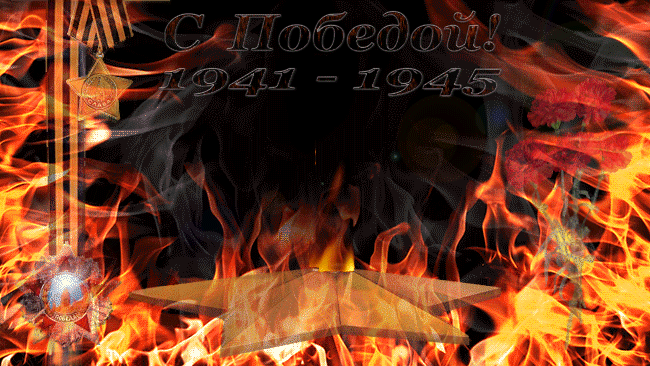 